  SPECYFIKACJA ISTOTNYCH WARUNKÓW ZAMÓWIENIA  dla zamówienia publicznego prowadzonego w trybie przetargu nieograniczonego o wartości poniżej 214 000 euro pod nazwą:Nazwa (firma) oraz adres Zamawiającego:Akademia Morska w Szczecinieul. Wały Chrobrego 1-270-500 SzczecinTel. 91 48 09 400Adres strony internetowej: www.am.szczecin.plRodzaj zamawiającego: Uczelnia Publiczna.Zamawiający nie dokonuje zakupu w imieniu innych instytucji zamawiających.Tryb udzielenia zamówienia:Postępowanie o udzielenie zamówienia publicznego prowadzone jest w trybie przetargu nieograniczonego (art. 39 i nast. ustawy z dnia 29 stycznia 2004 r. Prawo zamówień publicznych z późniejszymi zmianami, zwanej dalej ustawą PZP, aktów wykonawczych do ustawy PZP oraz niniejszej Specyfikacji Istotnych Warunków Zamówienia.Niniejsza Specyfikacja Istotnych Warunków Zamówienia zwana jest w dalszej treści Specyfikacją Istotnych Warunków Zamówienia, SIWZ lub specyfikacją.W sprawach nieuregulowanych w niniejszej SIWZ stosuje się przepisy ustawy PZP oraz aktów wykonawczych do ustawy PZPOpis przedmiotu zamówienia:Przedmiotem zamówienia jest usługa budowy Systemu planowania zajęć w ramach projektu „AKADEMIA PRZYSZŁOŚCI” Projekt realizowany w ramach Programu Operacyjnego Wiedza Edukacja Rozwój 2014 – 2020 współfinansowanego ze środków Europejskiego Funduszu Społecznego, Umowa nr POWR.03.05.00-00-Z002/18. Dokładny opis przedmiotu zamówienia określa załącznik nr 1a do SIWZ/ załącznik  nr 2 do umowy.Przedmiot zamówienia określono poprzez wskazanie obiektywnych cech technicznych 
i jakościowych oraz standardów, dla których określenia dopuszcza się wskazanie przykładowych znaków towarowych.Nomenklatura wg CPV: 72260000-5		Usługi w zakresie oprogramowania72263000-6		Usługi wdrażania oprogramowania48000000-8	             Pakiety oprogramowania i systemy informatyczneTermin wykonania zamówienia:Zamówienie będzie realizowane:Maksymalny termin realizacji zamówienia został wyznaczony do dnia 31 sierpnia 2021r. Opis części zamówienia, jeżeli zamawiający dopuszcza składanie ofert częściowych:Zamawiający nie dopuszcza możliwości składania ofert częściowych. Informacje o przewidywanych zamówieniach, o których mowa w art. 67 ust. 1 pkt 6 i 7 lub art. 134 ust. 6 pkt 3 i 4, jeżeli zamawiający przewiduje udzielenie takich zamówieńZamawiający nie przewiduje możliwości udzielania zamówień uzupełniających.Opis sposobu przedstawienia ofert wariantowych oraz minimalne warunki, jakim muszą odpowiadać oferty wariantowe, jeżeli Zamawiający dopuszcza ich składanie:Zamawiający nie dopuszcza składania ofert wariantowych.Warunki udziału w postępowaniu oraz opis sposobu dokonywania oceny spełniania tych warunków: W postępowaniu mogą wziąć udział Wykonawcy, którzy spełniają warunki udziału w postępowaniu, w zakresie:kompetencji lub uprawnień do prowadzenia określonej działalności zawodowej, o ile wynika to z odrębnych przepisów – Zamawiający nie określa w tym zakresie warunku;sytuacji ekonomicznej lub finansowej – Zamawiający nie określa w tym zakresie warunku;zdolności technicznej lub zawodowej - Zamawiający uzna warunek za spełniony, jeżeli wykonawca: w okresie ostatnich 3 lat przed upływem terminu składania ofert, a jeżeli okres prowadzenia działalności jest krótszy w tym okresie należycie wykonał lub w przypadku usług okresowych lub ciągłych wykonuje, minimum 3 (trzy) usługi, dla 3 (trzech) różnych szkół wyższych, polegające na wdrożeniu zintegrowanego systemu informatycznego, którego elementem było dostarczenie licencji i wdrożenie modułów Planowanie zajęć, Rozliczenie dydaktyki, Polskie ramy kwalifikacji, przy czym:wartość przynajmniej trzech z tych usług wynosiła minimum 300 000 zł brutto,jedna z tych usług obejmowała integrację z systemem klasy ERP (finansowo-księgowym),jedna z tych usług obejmowała integrację z systemem SSO (jednolitym systemem logowania).W przypadku Wykonawców wspólnie ubiegających się o udzielenie niniejszego zamówienia przez dwóch lub więcej Wykonawców, powyższy warunek musi zostać spełniony w całości przez przynajmniej jednego wykonawcę. Nie dopuszcza się łączenia potencjałów Wykonawców występujących wspólnie.wykaże, iż w trakcie realizacji zamówienia dysponować będzie, na potrzeby jego prawidłowej realizacji, przynajmniej:jednym Kierownikiem Projektu, posiadającym co najmniej 5 letnie doświadczenie w zakresie dotyczącym wdrażania oprogramowania komputerowego wspomagającego zarządzanie procesami w szkołach wyższych, przypisanym do realizacji przedmiotowego zamówienia, który powinien się wykazać, doświadczeniem związanym z prowadzeniem co najmniej dwóch projektów informatycznych dotyczących wdrożenia oprogramowania komputerowego wspomagającego zarządzanie procesami w szkołach wyższych, zawierającego minimum jeden moduł webowy, o wartości równej lub większej od 350.000,00 zł brutto, posiadającym kwalifikacje w zakresie zarządzania projektami poświadczone ważnym certyfikatem Certified Project Managment Associate Level D lub równoważnym (za równoważne Zamawiający uzna następujące certyfikaty Prince 2 Foundation, PMI CAPM)orazjednym Architektem posiadającym, co najmniej 3 letnie doświadczenie w zakresie projektowania systemów wspierających zarządzanie procesami dydaktycznymi w szkołach wyższych poświadczone ważnym certyfikatem Microsoft Certified Technology Specialist lub równoważnym (za równoważne Zamawiający uzna następujące certyfikaty Java EE and Web Services Certifications)orazzespołem Specjalistów Ds. Realizacji przypisanym do realizacji przedmiotowego zamówienia w liczbie co najmniej 2 osób z co najmniej 3-letnim doświadczeniem każda. Każda z osób musi wykazać się doświadczeniem w udziale w co najmniej dwóch projektach informatycznych, dotyczących wdrożenia oprogramowania komputerowego wspierającego zarządzanie procesami dydaktycznymi w szkołach wyższych. Każda ze wskazanych osób musi posiadać ważne certyfikaty Certified SCRUM Master lub Certified SCRUM Product Owner lub równoważne (za równoważne Zamawiający uzna następujące certyfikaty Scrum Alliance CSP lub Scrum Alliance CSPO, Scaled Agile Academy SP).W przypadku, gdy jakakolwiek wartość dotycząca ww. warunku wyrażona będzie w walucie obcej, Zamawiający przeliczy tą wartość w oparciu o średni kurs walut NBP dla danej waluty z daty wszczęcia postępowania o udzielenie zamówienia publicznego (za datę wszczęcia postępowania Zamawiający uznaje datę umieszczenia ogłoszenia o zamówieniu w miejscu publiczne dostępnym w swojej siedzibie oraz na stronie internetowej). Jeżeli w tym dniu nie będzie opublikowany średni kurs NBP, zamawiający przyjmie kurs średni z ostatniej tabeli przed wszczęciem postępowaniaO udzielenie zamówienia mogą ubiegać się Wykonawcy, którzy nie podlegają wykluczeniu z postępowania w okolicznościach określonych w art. 24 ust. 1 oraz art. 24 ust. 5 pkt 1-8.Zamawiający zbada obecność i prawidłowość każdego wymaganego dokumentu/oświadczenia, a także czy wymagany dokument/oświadczenie potwierdza spełnianie warunku lub brak podstaw do wykluczenia. Zamawiający dokona formalnej oceny spełniania warunków udziału w postępowaniu lub braku podstaw do wykluczenia w oparciu o analizę oświadczeń lub dokumentów załączonych przez Wykonawcę zgodnie z formułą: spełnia / nie spełnia.W rozdziale IX SIWZ dotyczącym wykazu oświadczeń lub dokumentów, jakie mają dostarczyć Wykonawcy w celu potwierdzenia spełnienia warunków udziału w postępowaniu lub braku podstaw do wykluczenia, Zamawiający szczegółowo wskazuje, jakich oświadczeń lub dokumentów żąda od Wykonawcy.Wykonawca może w celu potwierdzenia spełniania warunków udziału w postępowaniu, w stosownych sytuacjach oraz w odniesieniu do konkretnego zamówienia, lub jego części, polegać na zdolnościach technicznych lub zawodowych lub sytuacji finansowej lub ekonomicznej innych podmiotów, niezależnie od charakteru prawnego łączących go z nim stosunków prawnych. Wykonawca, który polega na zdolnościach lub sytuacji innych podmiotów, musi udowodnić zamawiającemu, że realizując zamówienie, będzie dysponował niezbędnymi zasobami tych podmiotów, w szczególności przedstawiając zobowiązanie tych podmiotów do oddania mu do dyspozycji niezbędnych zasobów na potrzeby realizacji zamówienia. Zamawiający ocenia, czy udostępniane wykonawcy przez inne podmioty zdolności techniczne lub zawodowe lub ich sytuacja finansowa lub ekonomiczna, pozwalają na wykazanie przez wykonawcę spełniania warunków udziału w postępowaniu oraz bada, czy nie zachodzą, wobec tego podmiotu podstawy wykluczenia, o których mowa w art. 24 ust. 1 pkt 12-23 i ust. 5 Pzp. W odniesieniu do warunków dotyczących wykształcenia, kwalifikacji zawodowych lub doświadczenia, wykonawcy mogą polegać na zdolnościach innych podmiotów, jeśli podmioty te zrealizują roboty budowlane lub usługi, do realizacji których te zdolności są wymagane. Wykonawca, który polega na sytuacji finansowej lub ekonomicznej innych podmiotów, odpowiada solidarnie z podmiotem, który zobowiązał się do udostępnienia zasobów, za szkodę poniesioną przez zamawiającego powstałą wskutek nieudostępnienia tych zasobów, chyba że za nieudostępnienie zasobów nie ponosi winy.  Jeżeli zdolności techniczne lub zawodowe lub sytuacja ekonomiczna lub finansowa, podmiotu, o którym mowa w ust. 5 niniejszego rozdziału, nie potwierdzają spełnienia przez wykonawcę warunków udziału w postępowaniu lub zachodzą wobec tych podmiotów podstawy wykluczenia, zamawiający żąda, aby wykonawca w terminie określonym przez zamawiającego: 1)  zastąpił ten podmiot innym podmiotem lub podmiotami lub 2)  zobowiązał się do osobistego wykonania odpowiedniej części zamówienia, jeżeli wykaże zdolności techniczne lub zawodowe lub sytuację finansową lub ekonomiczną, o których mowa w ust. 5 niniejszego rozdziału.  Pisemne zobowiązanie, o którym mowa w ust. 5 musi zostać złożone w oryginale podpisanym przez podmiot trzeci.Wykaz oświadczeń lub dokumentów, jakie mają dostarczyć Wykonawcy w celu potwierdzenia spełnienia warunków udziału w postępowaniu oraz niepodlegania wykluczeniu:W zakresie wykazania spełniania przez wykonawcę warunków, o których mowa w art. 22 ust. 1 ustawy, należy przedłożyć: Oświadczenie o spełnianiu warunku udziału w postępowaniu według załącznika 2a do SIWZ.W celu wykazania braku podstaw do wykluczenia z postępowania o udzielenie zamówienia wykonawcy Zamawiający żąda:Oświadczenie o braku podstaw do wykluczenia według załącznika 2 do SIWZ.Wykonawca w terminie 3 dni od dnia zamieszczenia na stronie internetowej informacji, o której mowa w art. 86 ust. 5 ustawy PZP, przekaże zamawiającemu oświadczenie o przynależności lub braku przynależności do tej samej grupy kapitałowej, o której mowa w art. 24 ust. 1 pkt 23 ustawy PZP. Wraz ze złożeniem oświadczenia, wykonawca może przedstawić dowody, że powiązania z innym wykonawcą nie prowadzą do zakłócenia konkurencji w postępowaniu o udzielenie zamówienia. Zamawiający zaleca złożenie oświadczenia zgodnie ze wzorem wskazanym w załączniku nr 3 do SIWZ; W przypadku składania oferty wspólnej ww. dokument składa każdy z Wykonawców składających ofertę wspólną lub upoważniony przez mocodawcę pełnomocnik;Wykonawca, który powołuje się na zasoby innych podmiotów, w celu wykazania braku istnienia wobec nich podstaw wykluczenia oraz spełnienia - w zakresie, w jakim powołuje się na ich zasoby - warunków udziału w postępowaniu składa także oświadczenie, o którym mowa w rozdz. IX ust. 2 pkt 1 niniejszej SIWZ dotyczące tych podmiotów / zamieszcza informacje o tych podmiotach w oświadczeniu, o którym mowa w rozdz. rozdz. IX ust. 2 pkt 1 niniejszej SIWZ.4a. W przypadku wspólnego ubiegania się o zamówienie przez wykonawców, oświadczenie o braku podstaw do wykluczenia składa każdy z wykonawców wspólnie ubiegających się o zamówienie. Dokumenty te potwierdzają spełnianie warunków udziału w postępowaniu oraz brak podstaw wykluczenia w zakresie, w którym każdy z wykonawców wykazuje spełnianie warunków udziału w postępowaniu oraz brak podstaw wykluczenia.Zamawiający przed udzieleniem zamówienia, wezwie wykonawcę, którego oferta została najwyżej oceniona, do złożenia w wyznaczonym, nie krótszym niż 5 dni, terminie aktualnych na dzień złożenia następujących oświadczeń lub dokumentów:aktualnego odpisu z właściwego rejestru lub z centralnej ewidencji i informacji o działalności gospodarczej, jeżeli odrębne przepisy wymagają wpisu do rejestru lub ewidencji, w celu wykazania braku podstaw do wykluczenia w oparciu o art. 24 ust. 5  pkt 1 ustawy. W przypadku składania oferty wspólnej ww. dokument składa każdy z Wykonawców składających ofertę wspólną.wykazu usług, z którego będzie wynikać, że Wykonawca w okresie ostatnich 3 lat przed upływem terminu składania ofert, a jeżeli okres prowadzenia działalności jest krótszy w tym okresie należycie wykonał lub w przypadku usług okresowych lub ciągłych wykonuje, minimum 3 (trzy) usługi, dla 3 (trzech) różnych szkół wyższych, polegające na wdrożeniu zintegrowanego systemu informatycznego, którego elementem było dostarczenie licencji i wdrożenie modułów Planowanie zajęć, Rozliczenie dydaktyki, Polskie ramy kwalifikacji, przy czym:wartość przynajmniej trzech z tych usług wynosiła minimum 300 000 zł brutto,jedna z tych usług obejmowała integrację z systemem klasy ERP (finansowo-księgowym),jedna z tych usług obejmowała integrację z systemem SSO (jednolitym systemem logowania).W przypadku Wykonawców wspólnie ubiegających się o udzielenie niniejszego zamówienia przez dwóch lub więcej Wykonawców, powyższy warunek musi zostać spełniony w całości przez przynajmniej jednego wykonawcę. Nie dopuszcza się łączenia potencjałów Wykonawców występujących wspólnie. Wykaz należy przygotować zgodnie ze wzorem określonym w załączniku nr 4 do SIWZ.wykazu osób, skierowanych przez Wykonawcę na potrzeby realizacji zamówienia, z którego będzie wynikać, że Wykonawca dysponuje przynajmniej:jednym Kierownikiem Projektu, posiadającym co najmniej 5 letnie doświadczenie w zakresie dotyczącym wdrażania oprogramowania komputerowego wspomagającego zarządzanie procesami w szkołach wyższych, przypisanym do realizacji przedmiotowego zamówienia, który powinien się wykazać, doświadczeniem związanym z prowadzeniem co najmniej dwóch projektów informatycznych dotyczących wdrożenia oprogramowania komputerowego wspomagającego zarządzanie procesami w szkołach wyższych, zawierającego minimum jeden moduł webowy, o wartości równej lub większej od 350.000,00 zł brutto każde, posiadającym kwalifikacje w zakresie zarządzania projektami poświadczone ważnym certyfikatem Certified Project Managment Associate Level D lub równoważnym (za równoważne Zamawiający uzna następujące certyfikaty Prince 2 Foundation, PMI CAPM)orazjednym Architektem posiadającym, co najmniej 3 letnie doświadczenie w zakresie projektowania systemów wspierających zarządzanie procesami dydaktycznymi w szkołach wyższych poświadczone ważnym certyfikatem Microsoft Certified Technology Specialist lub równoważnym (za równoważne Zamawiający uzna następujące certyfikaty Java EE and Web Services Certifications)orazzespołem Specjalistów Ds. Realizacji przypisanym do realizacji przedmiotowego zamówienia w liczbie co najmniej 2 osób z co najmniej 3-letnim doświadczeniem każda. Każda z osób musi wykazać się doświadczeniem w udziale w co najmniej dwóch projektach informatycznych, dotyczących wdrożenia oprogramowania komputerowego wspierającego zarządzanie procesami dydaktycznymi w szkołach wyższych. Każda ze wskazanych osób musi posiadać ważne certyfikaty Certified SCRUM Master lub Certified SCRUM Product Owner lub równoważne (za równoważne Zamawiający uzna następujące certyfikaty Scrum Alliance CSP lub Scrum Alliance CSPO, Scaled Agile Academy SP).Wykaz należy przygotować zgodnie ze wzorem określonym w załączniku nr 4a do SIWZJeżeli Wykonawca ma siedzibę lub miejsce zamieszkania poza terytorium Rzeczypospolitej Polskiej, zamiast dokumentów, o których mowa w rozdziale IX ust. 5 pkt 1 składa dokument lub dokumenty, wystawione w kraju, w którym ma siedzibę lub miejsce zamieszkania, potwierdzające odpowiednio, że nie otwarto jego likwidacji ani nie ogłoszono upadłości.Jeżeli w miejscu zamieszkania osoby lub w kraju, w którym wykonawca ma siedzibę lub miejsce zamieszkania, nie wydaje się dokumentów, o których mowa powyżej, zastępuje się je dokumentem zawierającym oświadczenie złożone przed notariuszem, organem sądowym, administracyjnym albo organem samorządu zawodowego lub gospodarczego odpowiednio miejsca zamieszkania osoby lub kraju, w którym wykonawca ma siedzib lub miejsce zamieszkania. Ponadto Wykonawcy obowiązani są dołączyć do oferty dokument pełnomocnictwa (zgodnie 
z art. 23 ust. 2 ustawy Prawo zamówień publicznych) w przypadku, gdy o udzielenie zamówienia ubiega się wspólnie kilku wykonawców, o zakresie, co najmniej: do reprezentowania w postępowaniu o udzielenie zamówienia Wykonawców wspólnie ubiegających się o udzielenie zamówienia albo reprezentowania w postępowaniu i zawarcia umowy w sprawie zamówienia publicznego. Wykonawca może dołączyć do oferty, umowę regulującą współpracę podmiotów występujących wspólnie (minimalna treść umowy wskazana jest w rozdziale XIII pkt. 13 lit c niniejszej SIWZ) lub przed zawarciem umowy, jeśli złożona oferta zostanie uznana za najkorzystniejszą przez Zamawiającego.Do oferty należy dołączyć dokumenty wskazujące, że osoba podpisująca ofertę i inne dokumenty lub oświadczenia jest do tej czynności umocowana, chyba że umocowanie wynika z dokumentów dostępnych dla zamawiającego w myśl art. 26 ust. 6 Pzp. W przypadku złożenia kopii pełnomocnictwa musi być ono potwierdzone za zgodność z oryginałem przez osoby udzielające pełnomocnictwa lub notariusza.W przypadku wykonawców wspólnie ubiegających się o udzielenie zamówienia i podmiotów, o których mowa w rozdziale VIII ust. 5 SIWZ kopie dokumentów dotyczących odpowiednio wykonawcy lub tych podmiotów są poświadczane za zgodność z oryginałem odpowiednio przez wykonawcę lub te podmioty.Dokumenty (z zastrzeżeniem dokumentu pełnomocnictwa), o których mowa w SIWZ Wykonawcy mogą składać w formie oryginału lub kopii poświadczonej za zgodność 
z oryginałem przez Wykonawcę, tj. przez osobę uprawnioną do reprezentacji Wykonawcy 
w obrocie gospodarczym.Zamawiający zastrzega sobie prawo żądania przedstawienia oryginału lub notarialnie poświadczonej kopii dokumentu, gdy złożona przez Wykonawcę kopia dokumentu będzie nieczytelna lub będzie budzić wątpliwości, co do jej prawdziwości.Postępowanie o udzielenie zamówienia prowadzi się w języku polskim niniejszego rozdziału. Dokumenty lub oświadczenia sporządzone w języku obcym są składane wraz z tłumaczeniem na język polski. Zasada ta rozciąga się także na składane w toku postępowania wyjaśnienia, oświadczenia, wnioski, zawiadomienia oraz informacje itp.Jeżeli wykonawca nie złoży oświadczenia, o którym mowa w rozdziale IX niniejszej SIWZ, oświadczeń lub dokumentów potwierdzających okoliczności, o których mowa w art. 25 ust. 1 ustawy PZP, lub innych dokumentów niezbędnych do przeprowadzenia postępowania, oświadczenia lub dokumenty są niekompletne, zawierają błędy lub budzą wskazane przez zamawiającego wątpliwości, zamawiający wezwie do ich złożenia, uzupełnienia, poprawienia w terminie przez siebie wskazanym, chyba że mimo ich złożenia oferta wykonawcy podlegałaby odrzuceniu albo konieczne byłoby unieważnienie postępowania.   Wykonawca nie jest obowiązany do złożenia oświadczeń lub dokumentów potwierdzających okoliczności, o których mowa w rozdziale IX ust. 5 SIWZ, jeżeli zamawiający posiada oświadczenia lub dokumenty dotyczące tego wykonawcy lub może je uzyskać za pomocą bezpłatnych i ogólnodostępnych baz danych, w szczególności rejestrów publicznych w rozumieniu ustawy z dnia 17 lutego 2005 r. o informatyzacji działalności podmiotów realizujących zadania publiczne (Dz. U. z 2014 r. poz. 1114 oraz z 2016 r. poz. 352). W przypadku wykonawców z zagranicy są oni zobowiązani do podania w ofercie rejestrów publicznych danego kraju, z których zamawiający może pobrać bezpłatnie dokumenty dotyczące wykonawców. Jeżeli wykonawca zagraniczny nie wskaże danego rejestru, zamawiający uzna, że dany dokument nie jest dostępny bezpłatnie w rejestrze publicznym i wykonawca będzie zobowiązany do jego przedłożenia.W przypadku, o którym mowa w ust. 17, zamawiający żąda od wykonawcy przedstawienia tłumaczenia na język polski wskazanych przez wykonawcę i pobranych samodzielnie przez zamawiającego dokumentów.Wykonawca, który powołuje się na zasoby innych podmiotów, w celu wykazania braku istnienia wobec nich podstaw wykluczenia oraz spełniania, w zakresie, w jakim powołuje się na ich zasoby, warunków udziału w postępowaniu przedkłada w odniesieniu do tych podmiotów dokumenty wymienione w ustępie 5 pkt 1 niniejszego rozdziału.Informacja o sposobie porozumiewania się Zamawiającego z Wykonawcami oraz przekazywania oświadczeń lub dokumentów, a także wskazanie osób uprawnionych do porozumiewania się z Wykonawcami: Zamawiający i Wykonawcy w zakresie składania oświadczeń, wniosków, zawiadomień oraz informacji porozumiewać się będą za pomocą maila, adres email: bzp@am.szczecin.pl, a każda ze stron na żądanie drugiej niezwłocznie potwierdza fakt jego otrzymania z zastrzeżeniem, że dla złożenia oferty, wymagana jest forma pisemna. Zawsze dopuszczalna jest forma pisemna. Pismo złożyć można osobiście 
w Kancelarii pok. 73a w godzinach 730 – 1530, ul. Wały Chrobrego 1-2, 70-500 Szczecin albo przesłać listownie. W tym przypadku datą złożenia oświadczenia woli jest data wpływu pisma na wskazany wyżej adres.  Zamawiający dopuszcza formę elektroniczną w szczególności w zakresie:przekazywania protokołu z otwarcia ofert wraz z informacją na temat kwoty przeznaczonej na sfinansowanie zamówienia;przesyłania przez Wykonawców zapytań dotyczących treści SIWZ oraz odpowiedzi na te pytania przez Zamawiającego;przesyłania przez Zamawiającego wezwań do uzupełnień i wyjaśnień oraz informacji o wynikach postępowania w sytuacji braku dostępności drogi faksowej, z zastrzeżeniem, że e-mail potwierdzony zostanie niezwłocznie w formie pisemnej; przesyłania przez Wykonawców na żądanie Zamawiającego wyjaśnień w sytuacji braku dostępności drogi faksowej;– adres email: bzp@am.szczecin.plZamawiający nie będzie udzielał ustnych i telefonicznych informacji, wyjaśnień czy odpowiedzi na kierowane do Zamawiającego zapytania, w sprawach wymagających zachowania formy pisemnej.Osobą upoważnioną do porozumiewania się z Wykonawcami jest Marta Mikulska-Nawacka w godzinach pracy Zamawiającego tj. 7:30 – 15:30. Korespondencja, która wpłynie do Zamawiającego po godzinach jego urzędowania zostanie potraktowana tak jakby przyszła w dniu następnym.Termin związania ofertą 	Termin związania ofertą wynosi 30 dni od ostatecznego terminu składania ofert.Wymagania dotyczące wadium: Wymagane wadium określono w stosunku do wartości zamówienia i wynosi:10.000,00 zł (słownie: dziesięć tysięcy złotych 00/100)Wadium może być wnoszone w jednej lub kilku następujących formach:  pieniądzu na konto Zamawiającego: 16 1240 1864 1111 0000 2205 5615poręczeniach bankowych lub poręczeniach spółdzielczej kasy oszczędnościowo-kredytowej, z tym, że poręczenie kasy jest zawsze poręczeniem pieniężnym; gwarancjach bankowych; gwarancjach ubezpieczeniowych;  poręczeniach udzielanych przez podmioty, o których mowa w art. 6b ust. 5 pkt 2 ustawy z dnia 9 listopada 2000 r. o utworzeniu Polskiej Agencji Rozwoju Przedsiębiorczości ((Dz. U. z 2014 r. poz.  1804 oraz z 2015r. poz. 978 i 1240)Wadium wnosi się przed upływem terminu składania ofert, w szczególności wadium w formie pieniężnej winno wpłynąć na konto Zamawiającego przed upływem terminu składania ofert. Wadium wnoszone w pieniądzu wpłaca się przelewem na rachunek bankowy wskazany przez Zamawiającego.W przypadku wnoszenia wadium w innej formie niż pieniężna, Wykonawca dołącza do oferty oryginalny dokument wadialny. Z postępowania o udzielenie zamówienia publicznego wyklucza się Wykonawców, którzy nie wniosą wadium przed upływem terminu składania ofert.Wadium wniesione w formie innej niż pieniężna winno obowiązywać od dnia składania ofert (a nie od dnia następnego) przez cały okres związania ofertą, zgodnie z art. 85 ustawy PZP.W przypadku, gdy wykonawca wnosi wadium w formie gwarancji bankowej lub gwarancji ubezpieczeniowej z treści tych gwarancji musi w szczególności jednoznacznie wynikać zobowiązanie gwaranta do zapłaty całej kwoty wadium zawierające oświadczenie, że zaistniały okoliczności, o których mowa w art. 46 ust 4a i 5 ustawy Prawo zamówień publicznych.Brak wniesienia wadium lub wniesienie wadium w niewłaściwej formie (w tym w szczególności wniesienie wadium w pieniądzu w sposób inny niż przelew) spowoduje odrzucenie oferty na podstawie art. 89 ust. 1 pkt 7b Pzp.Z dokumentu wniesienia wadium powinno wynikać do jakiego postepowania zostało złożone.Opis sposobu przygotowania ofert: Ofertę sporządza się w języku polskim przy użyciu formularza stanowiącego załącznik nr 1 do niniejszej SIWZ. W ofercie należy podać: Cenę za wykonanie przedmiotu zamówienia Okres gwarancji   Funkcjonalności dodatkoweNazwa systemu/aplikacji oraz nazwa licencji.Wykonawca ma prawo złożyć tylko jedną ofertę. Na ofertę składają się wszystkie dokumenty i załączniki wymagane zapisami niniejszej SIWZ. Dokumenty tworzące ofertę muszą być podpisane przez osoby upoważnione do składania oświadczeń woli w imieniu Wykonawcy. Upoważnienie do ich podpisania musi być dołączone do oferty, o ile nie wynika ono z innych dokumentów załączonych przez Wykonawcę.W przypadku, gdy Wykonawca dołącza do oferty kopię jakiegoś dokumentu, musi być ona poświadczona za zgodność z oryginałem przez osoby upoważnione do reprezentowania Wykonawcy w obrocie gospodarczym (na kserokopii składa się własnoręczny podpis poprzedzony adnotacją „za zgodność z oryginałem”). Jeżeli do podpisania oferty upoważnione są łącznie dwie lub więcej osób kopie dokumentów muszą być potwierdzone za zgodność z oryginałem przez wszystkie te osoby.Oferty winny być podpisane w wyznaczonych miejscach przez osoby upoważnione do reprezentowania Wykonawcy w obrocie gospodarczym.Ofertę wypełnić należy w sposób czytelny, na maszynie do pisania lub komputerze lub czytelnym pismem odręcznym. Nieczytelne oferty mogą zostać odrzucone. Do formularza dołączyć należy prawidłowo wypełnione wszystkie dokumenty, załączniki i oświadczenia wymienione w rozdziale IX ust. 1 i 2 niniejszej SIWZ. Oferta winna być złożona przed upływem terminu składania ofert.Ofertę wraz z wymaganymi załącznikami i dokumentami zamieścić należy w kopercie zaadresowanej na Zamawiającego i podpisanej w następujący sposób: „Oferta na usługę budowy Systemu planowania zajęć w ramach projektu „AKADEMIA PRZYSZŁOŚCI” Projekt realizowany w ramach Programu Operacyjnego Wiedza Edukacja Rozwój 2014 – 2020 współfinansowanego ze środków Europejskiego Funduszu Społecznego, Umowa nr POWR.03.05.00-00-Z002/18 nr sprawy BZP-AG/262-10/20” oraz: „ Nie otwierać przed dniem 12.10.2020r. godz. 10:00”Wykonawca złoży ofertę zgodnie z wymaganiami SIWZ.Zaleca się, aby wszystkie strony oferty i załączników były ponumerowane i parafowane w prawym górnym rogu. Wszystkie miejsca, w których naniesiono zmiany winny być parafowane przez osobę upoważnioną do reprezentowania firmy w obrocie gospodarczym. Oferty wspólne, sporządzone przez dwa lub więcej podmiotów, zwanych w dalszej treści Wykonawcą wspólnym powinny spełniać następujące wymagania:a)	oferta, wraz z załącznikami, winna być podpisana przez pełnomocnika. -	do oferty należy załączyć dokument pełnomocnictwa,b)	sposób składania oświadczeń i dokumentów w ofercie wspólnej szczegółowo opisano w rozdziale IX SIWZ,c)	przed zawarciem umowy w sprawie zamówienia publicznego zamawiający może wymagać dołączenia umowy regulującej współpracę tych wykonawców, zawierającą co najmniej:-	zobowiązanie do realizacji wspólnego przedsięwzięcia gospodarczego obejmującego swoim zakresem przedmiot zamówienia,-	czas obowiązywania umowy, który nie może być krótszy niż termin udzielonej rękojmi lub gwarancji,d)	warunki określone przez Zamawiającego w SIWZ winny być spełnione przez Wykonawców wspólnych łącznie. Należy zaznaczyć jednocześnie w ofercie, który z Wykonawców odpowiada za spełnienie, jakich warunków SIWZ, e)	wszelka wymiana pism, korespondencji w imieniu Wykonawców wspólnych dokonywana jest przez pełnomocnika. Zamawiający kieruje wszelką informację i korespondencję do pełnomocnika.f)	Wykonawcy występujący wspólnie ponoszą solidarną odpowiedzialność za niewykonanie lub nienależyte wykonanie zobowiązania.Oferta wraz z wszelkimi oświadczeniami i pozostałymi dokumentami jest jawna, z wyjątkiem informacji stanowiących tajemnicę przedsiębiorstwa w rozumieniu przepisów ustawy z dnia 16 kwietnia 1993r. o zwalczaniu nieuczciwej konkurencji (Dz. U. Nr 47, poz. 211), a Wykonawca składając ofertę zastrzegł w odniesieniu do tych informacji, że nie mogą być one udostępnione. Zamawiający dopuszcza złożenie oświadczeń w postaci elektronicznej opatrzonej kwalifikowalnym podpisem Wykonawcy. Środkiem komunikacji elektronicznej, służącym złożeniu oświadczeń przez wykonawcę, jest poczta elektroniczna. UWAGA! Złożenie oświadczeń wraz z ofertą na nośniku danych (np. CD, pendrive) jest niedopuszczalne, nie stanowi bowiem ich złożenia przy użyciu środków komunikacji elektronicznej w rozumieniu przepisów ustawy z dnia 18 lipca 2002 o świadczeniu usług drogą elektroniczną. oświadczenia należy przesłać na adres email: bzp@am.szczecin.plZamawiający dopuszcza w szczególności następujący format przesyłanych danych: .pdf, .doc, .docx, .rtf, .xps, .odt.Po stworzeniu lub wygenerowaniu przez wykonawcę oświadczeń w postaci dokumentu elektronicznego, wykonawca podpisuje ww. dokument kwalifikowanym podpisem elektronicznym, wystawionym przez dostawcę kwalifikowanej usługi zaufania, będącego podmiotem świadczącym usługi certyfikacyjne - podpis elektroniczny, spełniające wymogi bezpieczeństwa określone w ustawie Podpisany dokument elektroniczny powinien zostać zaszyfrowany, tj. opatrzony hasłem dostępowym. W tym celu wykonawca może posłużyć się narzędziami oferowanymi przez oprogramowanie, w którym przygotowuje dokument oświadczenia (np. Adobe Acrobat), lub skorzystać z dostępnych na rynku narzędzi na licencji open-source (np.: AES Crypt, 7-Zip i Smart Sign) lub komercyjnych. Wykonawca zamieszcza hasło dostępu do dokumentów elektronicznych w treści swojej oferty, składanej w formie pisemnej. Treść oferty może zawierać, jeśli to niezbędne, również inne informacje dla prawidłowego dostępu do dokumentu, w szczególności informacje o wykorzystanym programie szyfrującym lub procedurze odszyfrowania danych zawartych w dokumencie elektronicznym.  Wykonawca przesyła zamawiającemu zaszyfrowany i podpisany kwalifikowanym podpisem elektronicznym dokument na wskazany adres poczty elektronicznej w taki sposób, aby dokument ten dotarł do zamawiającego przed upływem terminu składania ofert. W treści przesłanej wiadomości należy wskazać oznaczenie i nazwę postępowania, którego dany dokument dotyczy oraz nazwę wykonawcy albo dowolne oznaczenie pozwalające na identyfikację wykonawcy.Wykonawca, przesyłając dokument elektroniczny, żąda potwierdzenia dostarczenia wiadomości zawierającej ten dokument.Datą przesłania dokumentu elektronicznego będzie potwierdzenie dostarczenia wiadomości zawierającej przedmiotowy dokument z serwera pocztowego zamawiającego. Obowiązek złożenia oświadczeń w postaci elektronicznej opatrzonej kwalifikowanym podpisem elektronicznym w sposób określony powyżej dotyczy również oświadczeń składanych na wezwanie w trybie art. 26 ust. 3 ustawy Pzp; w takim przypadku Zamawiający nie wymaga szyfrowania tego dokumentu.Miejsce oraz termin składania i otwarcia ofert:Prawidłowo zamkniętą i opisaną kopertę zawierającą ofertę (formularz wraz z dokumentami, załącznikami i oświadczeniami wskazanymi w niniejszej SIWZ) składać należy w Akademii Morskiej w Szczecinie, Kancelaria pok. 73a., ul. Wały Chrobrego 1-2, 70-500 Szczecin, 
w terminie do 12.10.2020 r. do godziny 09:30.Otwarcie ofert nastąpi: 12.10.2020 r. w Akademii Morskiej, ul. Wały Chrobrego 1-2, 
70-500 Szczecin, w Dziale Zamówień Publicznych, pok. 267 o godzinie 10:00. Wszelkie zmiany terminów dokonane przez Zamawiającego do czasu składania ofert wymagają od Wykonawcy aktualizacji zapisów niniejszego rozdziału.Opis sposobu obliczenia ceny: Łączna cena oferty musi być podana liczbowo i słownie w kwocie brutto w złotych polskich (PLN), na formularzu (ofercie Wykonawcy) stanowiącym załącznik nr 1 do SIWZ, z dokładnością do dwóch miejsc po przecinku oraz uwzględniać całość ponoszonego przez Zamawiającego wydatku na sfinansowanie zamówienia z zastrzeżeniem ust 4 i 5.Podana przez Wykonawcę cena oferty stanowi maksymalny koszt dla Zamawiającego w związku z realizacją zamówienia. Cena ta nie podlega negocjacji czy zmianie w toku postępowania z zastrzeżeniem art. 87 ust. 2 ustawy PZP.W cenie oferty powinny być uwzględnione w szczególności wszystkie należności publiczno – prawne z tytułu obrotu przedmiotem zamówienia, koszty transportu, opakowania, ewentualne ubezpieczenie w czasie dostaw i instalacji oraz koszty uruchomienia, ewentualnych innych, nieprzewidzianych prac, nieuwzględnionych w opisie przedmiotu zamówienia, a niezbędnych do zrealizowania przedmiotu zamówienia, a także gwarancja i serwis gwarancyjny.Jeżeli złożono ofertę, której wybór prowadziłby do powstania u zamawiającego obowiązku podatkowego zgodnie z przepisami o podatku od towarów i usług, zamawiający w celu oceny takiej oferty dolicza do przedstawionej w niej ceny podatek od towarów i usług, który miałby obowiązek rozliczyć zgodnie z tymi przepisami. Wykonawca, składając ofertę, informuje zamawiającego, czy wybór oferty będzie prowadzić do powstania u zamawiającego obowiązku podatkowego, wskazując nazwę (rodzaj) towaru lub usługi, których dostawa lub świadczenie będzie prowadzić do jego powstania, oraz wskazując ich wartość bez kwoty podatku. Powyższe dotyczy również wewnątrzwspólnotowego nabycia towarów oraz importu usług.Jeżeli Wykonawcy złożą oferty, których wybór prowadziłby do powstania obowiązku celnego Zamawiającego zgodnie z przepisami celnymi w zakresie dotyczącym importu towaru, w celu dokonania oceny ofert Zamawiający doliczy do przedstawionych w nich cen cło, które miałby obowiązek ponieść zgodnie z obowiązującymi przepisami.Informacja dotycząca walut obcych, w jakich mogą być prowadzone rozliczenia   między Zamawiającym a Wykonawcą:1.	   Rozliczenia między Zamawiającym a Wykonawcą będą prowadzone w złotych polskich   (PLN). 2.	   Zamawiający nie przewiduje rozliczenia w walutach obcych.Opis kryteriów, którymi Zamawiający będzie się kierował przy wyborze oferty w celu zawarcia umowy w sprawie zamówienia publicznego: Oferty oceniane będą według kryterium: Cena za wykonanie przedmiotu zamówienia – 31%Dodatkowa funkcjonalność –24%, w tym:Funkcjonalność 1 – 12%;Funkcjonalność 2 – 12%;Kwalifikacje zawodowe i doświadczenie kadry Wykonawcy – 20%;Okres gwarancji – 25%.Kryterium ceny zostanie obliczone według następującego wzoru:CSI = (Cena za wykonanie przedmiotu zamówienia najtańszej oferty / Cena za wykonanie przedmiotu zamówienia badanej oferty) x 31Kryterium dodatkowa funkcjonalność będzie liczone w następujący sposób:Minimalny zakres funkcjonalności systemu został określony w opisie przedmiotu zamówienia. Zamawiający będzie przyznawał dodatkowe punkty za dodatkowe funkcjonalności oznaczone odpowiednio: funkcjonalność 1, funkcjonalność 2, które zaoferuje wykonawca w ramach swojej oferty.Przyznanie punktów za poszczególne funkcjonalności będzie następowało w następujący sposób:„Funkcjonalność 1”:System musi zapewniać integrację uwierzytelniania zintegrowanego z Active Directory. Logowanie do Systemu musi być oparte o SSO. W przypadku modułu Planera, po próbie uruchomienia klienta System pobiera informację o aktywnej sesji użytkownika z systemu operacyjnego i sprawdza ważność konta i poprawność hasła w AD. W przypadku poprawnej autoryzacji, użytkownik automatycznie uzyskuje dostęp do Systemu, bez konieczności wprowadzania jakichkolwiek poświadczeń. W przypadku próby logowania na komputerze niedomenowym, lub komputerze domenowym na koncie domenowym które nie jest powiązane z aktywnym użytkownikiem Planera, System odpytuje o konto lokalne zgodnie z standardowym założeniem dot. autoryzacji. W przypadku modułów webowych System musi zapewniać wsparcie co najmniej jednego z poniższych rozwiązań:•	System pobiera informację o aktywnej sesji użytkownika z systemu operacyjnego i sprawdza ważność konta i poprawność hasła w AD. W przypadku poprawnej autoryzacji, użytkownik automatycznie uzyskuje dostęp do Systemu, bez konieczności wprowadzania jakichkolwiek poświadczeń. W przypadku logowania z komputera niedomenowego, System zapewnia poniżej opisaną metodę logowania;•	System pobiera dane autoryzacyjne od użytkownika i poprzez integrację z usługą Active Directory sprawdza ważność konta i poprawność hasła w AD. W przypadku poprawnej autoryzacji, użytkownik uzyskuje dostęp do SystemuJeśli wykonawca zaoferuje w swojej ofercie Funkcjonalność 1, jego oferta otrzyma w ramach przedmiotowego kryterium 12 punktów „Funkcjonalność 2:System zapewnia integrację z Wirtualną Uczelnią (moduł webowy którego użytkownikami są studenci oraz wykładowcy) użytkowaną przez Uczelnię, zapewniającą bezproblemowe przejście z jednego systemu (np. Wirtualna Uczelnia) do drugiego (moduł webowy Systemu) bez potrzeby dodatkowego logowania do danego systemu. W efekcie student zalogowany do WU przechodzi niemal niezauważalnie do modułu prezentacji spersonalizowanego planu zajęć, komunikatów czy programów nauczania, zaś zalogowany wykładowca analogicznie przechodzi do modułu przeznaczonego jemu, zawierającego wszystkie wymagane funkcjonalności (m.in. plany, programy, rozliczenia).Jeśli wykonawca zaoferuje w swojej ofercie Funkcjonalność 2, jego oferta otrzyma w ramach przedmiotowego kryterium 12 punktówZaoferowanie danej funkcjonalności nastąpi poprzez wskazanie przy funkcjonalności – odpowiednio 1 i 2 słów TAK  lub NIE.W przypadku, gdy Wykonawca nie zaoferuje danej funkcjonalności  lub tez nie wpisze słów: TAK  lub NIE, oferta Wykonawcy w ramach danej funkcjonalności otrzyma zero (0) punktów.Kryterium  kwalifikacje zawodowe i doświadczenie kadry Wykonawcy:W celu oceny przedmiotowego kryterium Wykonawca przedstawi wykaz osób zgodnie z poniższymi wymogami:Wykonawca otrzyma 5 punktów za każdą dodatkową osobę (ponad wymagane minimum o którym mowa w Rozdziale VIII), która w trakcie realizacji zamówienia będzie pełniła rolę Specjalisty ds. Realizacji, która musi wykazać się doświadczeniem w udziale w co najmniej dwóch projektach informatycznych, dotyczących wdrożenia w szkołach wyższych oprogramowania komputerowego zawierającego moduły: Planowanie zajęć, Rozliczenie dydaktyki, Polskie ramy kwalifikacji, oraz posiada ważne certyfikaty Certified SCRUM Master lub Certified SCRUM Product Owner lub równoważne (za równoważne Zamawiający uzna następujące certyfikaty Scrum Alliance CSP lub Scrum Alliance CSPO, Scaled Agile Academy SP). Maksymalna liczba uzyskanych punktów wynosi 20 (zadeklarowanie 4 dodatkowych Specjalistów ds. osób realizujących wdrożenie)UWAGA: Wykaz służący przyznaniu punktów w niniejszym kryterium należy złożyć wraz z ofertą. Brak załączenia przez wykonawcę wykazu do oferty spowoduje, że oferta otrzyma zero (0) punktów w ramach przedmiotowego kryterium. Wykaz osób służący do przyznania punktów w ramach przedmiotowego kryterium nie podlega uzupełnianiu.Wykonawcy mają obowiązek sporządzić wykaz samodzielnie i załączyć do oferty. Wykazy muszą zawierać wszystkie wymagane powyżej informacje. Zamawiający nie zamieszcza wzoru wykazów służącego do oceny pozacenowych kryteriów oceny ofert.Kryterium okres gwarancji będzie liczone w następujący sposób:Minimalny okres gwarancji wynosi 24 miesiące. W sytuacji, gdy Wykonawca zaoferuje okres gwarancji w ilości 24 miesięcy oferta otrzyma w ramach przedmiotowego kryterium 0 (zero) pkt              W sytuacji, gdy Wykonawca zaoferuje okres gwarancji w ilości od 36 miesięcy do 47, oferta otrzyma w ramach przedmiotowego kryterium 5 pkt.W sytuacji, gdy Wykonawca zaoferuje okres gwarancji w ilości od 48 miesięcy do 59, oferta otrzyma w ramach przedmiotowego kryterium 10 pkt.W sytuacji, gdy Wykonawca zaoferuje okres gwarancji w ilości od 60 miesięcy do 71, oferta otrzyma w ramach przedmiotowego kryterium 15 pkt.W sytuacji, gdy Wykonawca zaoferuje okres gwarancji w ilości 72 miesięcy lub więcej, oferta otrzyma w ramach przedmiotowego kryterium 25 pkt.W sytuacji, gdy Wykonawca nie wskaże w ofercie okresu gwarancji, Zamawiający uzna, że Wykonawca oferuje jedynie minimalny okres gwarancji, a jego oferta otrzyma w ramach przedmiotowego kryterium 0 (zero) pkt.W sytuacji, gdy Wykonawca wskaże w ofercie okres gwarancji większy niż określony przez zamawiającego dany przedział, ale mniejszy niż okres gwarancji punktowany w wyższym przedziale punktowym, , oferta taka otrzyma taką liczbę punktów w ramach kryterium „Oferowany okres gwarancji”, jaka jest przewidziana dla niższego przedziału lub tez taką liczbę punktów jaka jest przewidywana dla minimalnej gwarancji, jednak wówczas Wykonawca zobowiązany będzie do świadczenia gwarancyjnego w podanym przez siebie okresie.Okres gwarancji należy podać w pełnych miesiącach. W przypadku podania gwarancji w niepełnych miesiącach (np. 47, 5 miesiąca) zamawiający przyjmie pełny okres gwarancji po zaokrągleniu go w dół do pełnych miesięcy.    Informacja o formalnościach, jakie powinny zostać dopełnione po wyborze oferty, w celu zawarcia umowy w sprawie zamówienia publicznegoZawarcie umowy na realizację przedmiotu zamówienia nastąpi w siedzibie Zamawiającego, w sposób ustalony indywidualnie z Wykonawcą, który złoży ofertę najkorzystniejszą pod względem kryteriów oceny ofert.Zawarcie umowy może nastąpić także w ten sposób, że Zamawiający prześle Wykonawcy wypełnioną i podpisaną umowę w odpowiedniej liczbie egzemplarzy, a Wykonawca odeśle podpisane egzemplarze w możliwie najwcześniejszym terminie Zamawiającemu.Wykonawca zobowiązany jest do przekazania Zamawiającemu umów licencyjnych na dostarczone oprogramowanie po wyborze oferty i przed zawarciem umowy.Istotne dla stron postanowienia, które zostaną wprowadzone do treści zawieranej umowy w sprawie zamówienia publicznego, ogólne warunki umowy albo wzór umowy, jeżeli Zamawiający wymaga od wykonawcy, aby zawarł z nim umowę w sprawie zamówienia publicznego na takich warunkach:Zamawiający informuje, że przewiduje możliwości zmiany umowy. Zmiany zawartej umowy mogą nastąpić w następujących przypadkach:w związku z wystąpieniem Siły Wyższej; zmiany terminów określonych w Umowie w przypadku wystąpienia następujących okoliczności:zmian przepisów prawa, mających wpływ na termin wykonania usługi lub sposób jej prowadzenia;opóźnień w rozpoczęciu lub wykonywaniu usług objętych Umową powstałych z przyczyn nie leżących po stronie Wykonawcy, których nie można było przewidzieć w chwili zawarcia Umowy, przy zachowania należytej staranności;opóźnień w realizacji Umowy wynikłych z winy Zamawiającego, za które Wykonawca nie ponosi odpowiedzialności,skrócenia terminów wykonania Umowy lub jej części;w związku z oznaczeniem danych dotyczących Zamawiającego lub Wykonawcy;wynikająca z orzeczeń sądów powszechnych, decyzji administracyjnych i orzeczeń sądów administracyjnych;w związku ze zmianą regulacji prawnych wprowadzonych w życie po dacie zawarcia Umowy, wraz ze skutkami takiej zmiany regulacji prawnych.Na etapie wdrożenia, mając na uwadze oddanie jak najlepszego produktu, Strony mogą podjąć decyzje o realizacji (bez zmiany ceny) funkcjonalności dodatkowych systemu bądź też zrezygnować z funkcjonalności opisanych, jeśli taka funkcjonalność będzie realizowana inaczej, bądź okaże się już nieprzydatna dla Zamawiającego np. w przypadku zmian w prawie powszechnym bądź w aktach prawa wewnętrznego, a także w przypadkach, gdy zmiana taka okaże się korzystna dla Zamawiającego;gdy nastąpi zmiana stawki podatku od towarów i usług VAT, w takim przypadku umowa  nie ulegnie zmianie w zakresie wysokości Wynagrodzenia brutto.Termin Odbioru Końcowego oraz zakończenia realizacji umowy może ulec wydłużeniu w uzasadnionych przypadkach, związanych ze zmianami w prawie, mającymi wpływ na realizowane prace wdrożeniowe, koniecznością opracowania dodatkowych funkcjonalności systemu niezbędnych do jego prawidłowego funkcjonowania a nie opisanych wprost w opisie przedmiotu zamówienia, pod warunkiem jednak, że okres wdrożenia musi zostać zakończony w trakcie trwania projektu „Akademia Przyszłości”.Strony mają prawo, za obopólnym porozumieniem, zmienić termin realizacji Umowy ze względu na nieprzewidziane okoliczności mające wpływ na realizację Umowy.Opóźnienia w realizacji przedmiotu Umowy będące skutkiem działania Zamawiającego, w szczególności niewywiązywanie się przez Zamawiającego z obowiązków określonych w Umowie, będą powodować przesunięcie terminu realizacji Umowy w taki sposób, że sumaryczny czas przesunięć jest równy czasowi przedmiotowego opóźnienia. Wykonawca nie ponosi odpowiedzialności za przesunięcie terminu realizacji Umowy, a realizację Umowy w takim przypadku uważa się za zakończoną w terminie.w zakresie składu osobowego personelu Wykonawcy; w takim przypadku zmiana może nastąpić na następujących zasadach:a) Wykonawca może dokonać zmiany osoby wchodzącej w skład personelu Wykonawcy w przypadku zaistnienia istotnej przyczyny obiektywnej, niezależnej od Wykonawcy (takiej jak choroba, rozwiązanie stosunku pracy lub umowy o współpracę z Wykonawcą, urlop macierzyński lub wychowawczy oraz inne podobne przypadki). Nowy członek personelu zostanie przedstawiony na piśmie Zamawiającemu i będzie miał kwalifikacje  doświadczenie nie niższe niż jego poprzednik.b) Na wniosek Zamawiającego z podaniem przyczyny Wykonawca dokona zmiany osoby wchodzącej w skład personelu Wykonawcy. Nowy członek personelu Wykonawcy będzie miał kwalifikacje i doświadczenie nie niższe niż jego poprzednik.Strony dopuszczają możliwość zmian redakcyjnych, omyłek pisarskich oraz zmian będących następstwem zmian danych ujawnionych w rejestrach publicznych bez konieczności sporządzania aneksu.Wzór umowy stanowi załącznik nr 5 do niniejszej SIWZ.Wymagania dotyczące zabezpieczenia należytego wykonania umowy: Zamawiający nie przewiduje wniesienia zabezpieczenia należytego umowyWskazanie części zamówienia, która może być powierzona podwykonawcom:	 Zamawiający dopuszcza wykonanie przedmiotu zamówienia przy udziale podwykonawców. Zakres prac, który Wykonawca zamierza powierzyć podwykonawcom oraz nazwy podwykonawców należy wymienić w ofercie Wykonawcy – zgodnie z załącznikiem nr 1 do SIWZ. 	W przypadku, gdy Wykonawca nie wskaże powyższych informacji, Zamawiający uzna, iż zamówienie realizowane będzie bez udziału podwykonawców.Maksymalna liczba Wykonawców, z którymi Zamawiający zawrze umowę ramową, jeżeli zamawiający przewiduje zawarcie umowy ramowej:		Zamawiający nie prowadzi postępowania w celu zawarcia umowy ramowej. Informacje dodatkowe dotyczące wysokości zwrotu kosztów udziału w postępowaniu, jeżeli Zamawiający przewiduje ich zwrot oraz aukcji elektronicznej, jeżeli Zamawiający przewiduje aukcję elektroniczną. Wszystkie koszty związane z uczestnictwem w postępowaniu, w szczególności z przygotowaniem i złożeniem ofert ponosi Wykonawca składający ofertę.Zamawiający nie przewiduje zwrotu kosztów udziału w postępowaniu. Zamawiający nie przewiduje aukcji elektronicznej.Pouczenie o środkach ochrony prawnej przysługujących Wykonawcy w toku postępowania o udzielenie zamówienia:Środki ochrony prawnej przysługują wykonawcy, a także innemu podmiotowi, jeżeli ma lub miał interes w uzyskaniu danego zamówienia oraz poniósł lub może ponieść szkodę w wyniku naruszenia przez zamawiającego przepisów niniejszej ustawy.Odwołanie przysługuje od niezgodnej z przepisami ustawy czynności Zamawiającego podjętej w postępowaniu o udzielenie zamówienia lub zaniechania czynności, do której zamawiający jest zobowiązany na podstawie ustawy.Odwołanie wnosi się w terminie określonym w art. 182 ustawy PZP. Odwołanie powinno wskazywać czynność lub zaniechanie czynności Zamawiającego, której zarzuca się niezgodność z przepisami ustawy, zawierać zwięzłe przedstawienie zarzutów, określać żądanie oraz wskazywać okoliczności faktyczne i prawne uzasadniające wniesienie odwołania.Odwołanie wnosi się do Prezesa Izby w formie pisemnej lub w postaci elektronicznej, podpisane bezpiecznym podpisem elektronicznym weryfikowanym przy pomocy ważnego kwalifikowanego certyfikatu lub równoważnego środka, spełniającego wymagania dla tego rodzaju podpisu.Odwołujący przesyła kopię odwołania zamawiającemu przed upływem terminu do wniesienia odwołania w taki sposób, aby mógł on zapoznać się z jego treścią przed upływem tego terminu.W przypadku wniesienia odwołania wobec treści ogłoszenia o zamówieniu lub postanowień specyfikacji istotnych warunków zamówienia zamawiający może przedłużyć termin składania ofert lub termin składania wniosków.W przypadku wniesienia odwołania po upływie terminu składania ofert bieg terminu związania ofertą ulega zawieszeniu do czasu ogłoszenia przez Izbę orzeczenia.W sprawach nieuregulowanych w ustawie PZP zastosowanie mają przepisy Kodeksu Cywilnego.Adres poczty elektronicznej lub strony internetowej zamawiającego, jeżeli zamawiający dopuszcza porozumiewanie się drogą elektroniczną; informacje dotyczące aukcji elektronicznej; wysokość zwrotu kosztów udziału w postępowaniu, jeżeli zamawiający przewiduje ich zwrot; informacje dotyczące zawarcia umowy ramowejZamawiający w przedmiotowym postępowaniu nie dopuszcza porozumiewania się drogą elektroniczną, z zastrzeżeniem rozdziału X ust. 3.Informacje dotyczące RODO Zamawiający udostępnia dane osobowe, o których mowa w art. 10 rozporządzenia Parlamentu Europejskiego i Rady (UE) 2016/679 z dnia 27 kwietnia 2016 r. w sprawie ochrony osób fizycznych w związku z przetwarzaniem danych osobowych i w sprawie swobodnego przepływu takich danych oraz uchylenia dyrektywy 95/46/WE (ogólne rozporządzenie o ochronie danych) (Dz. Urz. UE L 119 z 04.05.2016, str. 1, z późn. zm.3) ), zwanego dalej „rozporządzeniem 2016/679”, w celu umożliwienia korzystania ze środków ochrony prawnej, o których mowa w dziale VI, do upływu terminu do ich wniesienia. W przypadku, gdy wykonanie obowiązków, o których mowa w art. 15 ust. 1– 3 rozporządzenia 2016/679, wymagałoby niewspółmiernie dużego wysiłku, zamawiający może żądać od osoby, której dane dotyczą, wskazania dodatkowych informacji mających na celu sprecyzowanie żądania, w szczególności podania nazwy lub daty postępowania o udzielenie zamówienia publicznego lub konkursu.  Skorzystanie przez osobę, której dane dotyczą, z uprawnienia do sprostowania lub uzupełnienia danych osobowych, o którym mowa w art. 16 rozporządzenia 2016/679, nie może skutkować zmianą wyniku postępowania o udzielenie zamówienia publicznego lub konkursu ani zmianą postanowień umowy w zakresie niezgodnym z ustawą. Wystąpienie z żądaniem, o którym mowa w art. 18 ust. 1 rozporządzenia 2016/679, nie ogranicza przetwarzania danych osobowych do czasu zakończenia postępowania o udzielenie zamówienia publicznego lub konkursu Od dnia zakończenia postępowania o udzielenie zamówienia, w przypadku, gdy wniesienie żądania, o którym mowa w art. 18 ust. 1 rozporządzenia 2016/679, spowoduje ograniczenie przetwarzania danych osobowych zawartych w protokole i załącznikach do protokołu, zamawiający nie udostępnia tych danych zawartych w protokole i w załącznikach do protokołu, chyba że zachodzą przesłanki, o których mowa w art. 18 ust. 2 rozporządzenia 2016/679. W przypadku, gdy wykonanie obowiązków, o których mowa w art. 15 ust. 1– 3 rozporządzenia 2016/679, wymagałoby niewspółmiernie dużego wysiłku, zamawiający może żądać od osoby, której dane dotyczą, wskazania dodatkowych informacji mających w szczególności na celu sprecyzowanie nazwy lub daty zakończonego postępowania o udzielenie zamówienia.  Skorzystanie przez osobę, której dane dotyczą, z uprawnienia do sprostowania lub uzupełnienia, o którym mowa w art. 16 rozporządzenia 2016/679, nie może naruszać integralności protokołu oraz jego załączników.  klauzula informacyjna z art. 13 RODO do zastosowania przez zamawiających w celu związanym z postępowaniem o udzielenie zamówienia publicznegoZgodnie z art. 13 ust. 1 i 2 rozporządzenia Parlamentu Europejskiego i Rady (UE) 2016/679 z dnia 27 kwietnia 2016 r. w sprawie ochrony osób fizycznych w związku z przetwarzaniem danych osobowych i w sprawie swobodnego przepływu takich danych oraz uchylenia dyrektywy 95/46/WE (ogólne rozporządzenie o ochronie danych), dalej „RODO”, informujemy, że: administratorem Pani/Pana danych osobowych jest Akademia Morska w Szczecinie ul. Wały Chrobrego 1-2, 70-500 Szczecin, tel. (91) 48 09 400, am.szczecin.pl;dane kontaktowe do inspektora ochrony danych e-mail: iod@am.szczecin.pl;Pani/Pana dane osobowe przetwarzane będą na podstawie art. 6 ust. 1 lit. c RODO w celu związanym z postępowaniem o udzielenie zamówienia publicznego /dane identyfikujące postępowanie, np. nazwa, numer/ prowadzonym w trybie przetargu nieograniczonego;odbiorcami Pani/Pana danych osobowych będą osoby lub podmioty, którym udostępniona zostanie dokumentacja postępowania w oparciu o art. 8 oraz art. 96 ust. 3 ustawy z dnia 29 stycznia 2004 r. – Prawo zamówień publicznych, dalej „ustawa Pzp” oraz podmiotom przetwarzającym dane w naszym imieniu, na podstawie umowy powierzenia danych;  Pani/Pana dane osobowe będą przechowywane, zgodnie z art. 97 ust. 1 ustawy Pzp, przez okres 4 lat od dnia zakończenia postępowania o udzielenie zamówienia, a jeżeli czas trwania umowy przekracza 4 lata, okres przechowywania obejmuje cały czas trwania umowy;obowiązek podania przez Panią/Pana danych osobowych bezpośrednio Pani/Pana dotyczących jest wymogiem ustawowym określonym w przepisach ustawy Pzp, związanym z udziałem w postępowaniu o udzielenie zamówienia publicznego; konsekwencje niepodania określonych danych wynikają z ustawy Pzp;w odniesieniu do Pani/Pana danych osobowych decyzje nie będą podejmowane w sposób zautomatyzowany, stosowanie do art. 22 RODO;posiada Pani/Pan:na podstawie art. 15 RODO prawo dostępu do danych osobowych Pani/Pana dotyczących;na podstawie art. 16 RODO prawo do sprostowania Pani/Pana danych osobowych;na podstawie art. 18 RODO prawo żądania od administratora ograniczenia przetwarzania danych osobowych z zastrzeżeniem przypadków, o których mowa w art. 18 ust. 2 RODO;  prawo do wniesienia skargi do Prezesa Urzędu Ochrony Danych Osobowych, gdy uzna Pani/Pan, że przetwarzanie danych osobowych Pani/Pana dotyczących narusza przepisy RODO;nie przysługuje Pani/Panu:w związku z art. 17 ust. 3 lit. b, d lub e RODO prawo do usunięcia danych osobowych;prawo do przenoszenia danych osobowych, o którym mowa w art. 20 RODO;na podstawie art. 21 RODO prawo sprzeciwu, wobec przetwarzania danych osobowych, gdyż podstawą prawną przetwarzania Pani/Pana danych osobowych jest art. 6 ust. 1 lit. c RODO. podpis Zamawiającego:……………………………Załącznik nr 1 do SIWZnazwa i adres siedziby Wykonawcy: ...............................................................Nr NIP		...................................................Nr REGON	...................................................nr telefonu	...................................................nr faksu	              ...................................................e-mail                     ..…………...…………………..KRS/CEiDG          …………………………………dane osoby upoważnionej do kontaktowania się z Zamawiającym: ..............................................hasło dostępu do dokumentów opatrzonych kwalifikowalnym podpisem elektronicznym ……………………O F E R T A   W Y K O N A W C YOferujemy usługę budowy Systemu planowania zajęć w ramach projektu „AKADEMIA PRZYSZŁOŚCI” Projekt realizowany w ramach Programu Operacyjnego Wiedza Edukacja Rozwój 2014 – 2020 współfinansowanego ze środków Europejskiego Funduszu Społecznego, Umowa nr POWR.03.05.00-00-Z002/18 zgodną z opisem przedmiotu zamówienia tj. załącznikiem 1 do umowy, na warunkach  i zasadach określonych w SIWZ wraz z załącznikami:Cena za wykonanie przedmiotu zamówienia:Cena brutto: .........................................................................................................(cena brutto słownie:	.................................................................................................................)Dodatkowa funkcjonalność:Oferujemy następujące dodatkowe funkcjonalności systemu:Kwalifikacje zawodowe i doświadczenie kadry Wykonawcy (należy dołączyć do oferty stosowny wykaz w celu przyznania punktów w przedmiotowym kryterium)Okres gwarancjiOferujemy okres gwarancji  ……... (minimalny okres gwarancji wynosi 24 miesiące)Zakres systemów i licencji podlegających dostawieJednocześnie zobowiązujemy się do przekazania Zamawiającemu umów licencyjnych na dostarczone oprogramowanie po wyborze oferty i przed zawarciem umowy.Inne informacjeOświadczamy, że jesteśmy/nie jesteśmy mikroprzedsiębiorstwem, bądź małym lub średnim przedsiębiorstwem.Oświadczamy, że zapoznaliśmy się ze Specyfikacją Istotnych Warunków Zamówienia i nie wnosimy do niej zastrzeżeń oraz zdobyliśmy konieczne informacje do przygotowania oferty.Oświadczamy, że jesteśmy związani niniejszą ofertą na czas wskazany w Specyfikacji Istotnych Warunków Zamówienia.Oświadczamy, że zawarty w Specyfikacji Istotnych Warunków Zamówienia wzór umowy został przez nas zaakceptowany i zobowiązujemy się w przypadku wyboru naszej oferty do zawarcia umowy w miejscu i terminie wyznaczonym przez Zamawiającego. Integralną część niniejszej oferty stanowią dokumenty wymagane treścią rozdziału IX SIWZ.7. Oświadczam, że wypełniłem obowiązki informacyjne przewidziane w art. 13 lub art. 14 RODO1) wobec osób fizycznych, od których dane osobowe bezpośrednio lub pośrednio pozyskałem w celu ubiegania się o udzielenie zamówienia publicznego w niniejszym postępowaniu.*1) rozporządzenie Parlamentu Europejskiego i Rady (UE) 2016/679 z dnia 27 kwietnia 2016 r. w sprawie ochrony osób fizycznych w związku z przetwarzaniem danych osobowych i w sprawie swobodnego przepływu takich danych oraz uchylenia dyrektywy 95/46/WE (ogólne rozporządzenie o ochronie danych) (Dz. Urz. UE L 119 z 04.05.2016, str. 1). * W przypadku gdy wykonawca nie przekazuje danych osobowych innych niż bezpośrednio jego dotyczących lub zachodzi wyłączenie stosowania obowiązku informacyjnego, stosownie do art. 13 ust. 4 lub art. 14 ust. 5 RODO treści oświadczenia wykonawca nie składa (usunięcie treści oświadczenia np. przez jego wykreślenie).……………………………………………………..(podpis osoby upoważnionej do reprezentacji)Załącznik nr 1a do SIWZ / Załącznik nr 2 do UmowyOPIS PRZEDMIOTU ZAMÓWIENIA System planowania zajęćZakres prac Specyfikacja zakresu prac do zrealizowania przez WykonawcęOgólny zakres prac:Wykonanie Analizy przedwdrożeniowej.Dostarczenie licencji oprogramowania.Instalacja systemu i konfiguracja.Wdrożenie funkcjonalności niezbędnych do realizacji procesów, w tym tych wymienionych w „Wykazie wymagań i funkcji systemu”.Skonfigurowanie niezbędnej do funkcjonowania Systemu infrastruktury programowej.Dostarczenie wiedzy niezbędnej do pracy w Systemie (szkolenia dla użytkowników, administratorów Systemu).Dostarczenie dokumentacji (instrukcji dla użytkowników końcowych w zakresie funkcjonalności oferowanych przez wdrożony System).Przygotowanie i wdrożenie środowiska testowego. Uruchomienie systemu - Start Produkcyjny.Serwis gwarancyjny.Wykonawca przeprowadzi spotkania warsztatowe (konsultacje) z Użytkownikami Kluczowymi na potrzeby analizy oraz wdrożenia Systemu, w wymiarze co najmniej 30 dni, w siedzibie Zamawiającego. W uzasadnionych sytuacjach i za zgodą Zamawiającego wymienione wyżej spotkania mogą częściowo odbyć się w formie zdalnych konsultacji, wykorzystujących środki komunikacji elektronicznej. Niewykorzystane dni mogą zostać zamienione na opracowanie ew. dodatkowych prac nie ujętych w Opisie.W ramach Analizy przedwdrożeniowej zostaną przeprowadzone następujące prace:prace organizacyjne – ustalenie komunikacji w Projekcie oraz podziału odpowiedzialności stron;analiza procesów oraz wymagań funkcjonalnych wymienionych w „Opisie Przedmiotu Zamówienia” w kontekście nowego Systemu w oparciu o konsultacje z Użytkownikami Kluczowymi;prezentacja standardowych funkcjonalności Systemu, które będą realizować procesy i zaspokajać wymagania funkcjonalne zdefiniowane podczas spotkań z Użytkownikami Kluczowymi oraz w „Opisie Przedmiotu Zamówienia”;przygotowanie zakresu rozszerzeń Systemu niezbędnych do realizacji procesów oraz spełnienia wymagań zdefiniowanych podczas spotkań z Użytkownikami Kluczowymi oraz w „Opisie Przedmiotu Zamówienia”.Szkolenia użytkowników:Wykonawca przeprowadzi szkolenia dla Użytkowników Kluczowych z funkcjonalności Systemu. Wykonawca zrealizuje co najmniej 5 dni szkoleń dla grupy nie przekraczającej 20 osób. Wykonawca przygotuje materiały szkoleniowe dla uczestników szkoleń. Szkolenia odbędą się w siedzibie Zamawiającego w dni robocze w godzinach pracy Zamawiającego, po uzgodnieniu z Zamawiającym. Szkolenia muszą być podzielone na odpowiednie moduły, dla poszczególnych grup użytkowników.Szkolenia administratorów:Wykonawca zrealizuje szkolenia z administrowania Systemem. Wykonawca zrealizuje co najmniej 2 dni szkolenia dla grupy nie przekraczającej 3 osób. Wykonawca przygotuje materiały szkoleniowe dla uczestników szkoleń. Szkolenia będą odbywać się w siedzibie Zamawiającego w dni robocze w godzinach pracy Zamawiającego, po uzgodnieniu z Zamawiającym.Dostarczenie dokumentacji:w ramach realizowanych prac Wykonawca przygotuje i dostarczy dokumentację, która będzie obejmowała:kompletną instrukcję obsługi dla wdrożonego Systemu;kompletną instrukcję dla administratorów Systemu;dokumentację struktury oraz zasad funkcjonowania interfejsów Systemu do: systemu Uczelnia 10, systemu Simple.ERP, Active Directory, pozwalającą na ich zarządzanie, modyfikację i nadzór przez Zamawiającego;dokumentacji opisującej sposoby realizacji w systemie gwarancji wymagań dotyczących zapewnienia mechanizmów ochrony danych osobowych wynikające z Rozporządzenia Parlamentu Europejskiego i Rady (UE) 2016/679 z dnia 27 kwietnia 2016 r. w sprawie ochrony osób fizycznych w związku z przetwarzaniem danych osobowych i w sprawie swobodnego przepływu takich danych oraz uchylenia dyrektywy 95/46/WE (ogólne rozporządzenie o ochronie danych) oraz ustawy z dnia 10 maja 2018 r. o ochronie danych osobowych.WYMAGANIA OGÓLNESystem powinien pracować w architekturze klient-serwer to znaczy składać się z części serwerowej (nazywanej serwerem aplikacji) oraz użytkowej (klienckiej).System musi umożliwiać realizację dostępu poprzez różnorodne metody: dostęp poprzez dedykowaną aplikację kliencką/dostęp terminalowy (Planista, administrator), dostęp poprzez przeglądarkę WWW (studenci, prowadzący).System musi mieć możliwość ograniczenia dostępu do poszczególnych części z określonych typów sieci – dostęp dla Planisty / administratora Systemu tylko z sieci wewnętrznej Uczelni, dostęp do witryny WWW na adresie publicznym.System musi posiadać wyspecjalizowany moduł administracyjny do zarządzania parametrami globalnymi, użytkownikami, prawami dostępu.System nie może wymagać do działania modułu administracyjnego uruchamiania aplikacji/usług online, tzn. musi umożliwiać pracę tylko w ramach wewnętrznej sieci Uczelni, bez dostępu do Internetu.System musi zapewniać kodowanie znaków zgodne z Unicode UTF-8.System do Planowania Zajęć musi zostać zintegrowany z działającymi w Akademii Morskiej w Szczecinie systemami:integracja z systemem do zarządzania procesem dydaktycznym Uczelnia 10. System musi automatycznie pobierać dane:planów studiów z przedmiotami i ich ilością baza siatek godzin,toki studiów,osoby prowadzące zajęcia – pracownicy z przypisanym pensum oraz osoby zatrudnione na umowę zlecenie.lista prowadzących przydzielonych do przedmiotów – zbiór powiązań prowadzących z przedmiotami oraz ilością grup jaką powinni nauczać, grupy studenckie,studenci (w zakresie co najmniej adresów mailowych, nr telefonu, przynależności),lista przedmiotów,pensum,toki studiów - jest to opis programu studiów uwzględniający wymagania liczby punktów ECTS. Każdy student a co za tym idzie każdy semestr rozpoczyna studia na konkretnym toku studiów. Wiąże się to z tym że dla jednego kierunku może być wiele roczników. System do planowania zajęć musi pobrać informację o toku studiów z systemu Uczelnia 10, w taki sposób aby przy układaniu planu zajęć System pilnował odpowiedniego programu studiów dla odpowiedniego semestru,organizacja roku akademickiego - jest to zbiór danych dotyczących czasu trwania roku akademickiego wraz z wskazaniem dni wolnych oraz ustaleniem zjazdów dla studiów niestacjonarnych oraz ilości grup wykładowych, ćwiczeniowych i laboratoryjnych,lista budynków i sal – lista budynków z podziałem na sale, każda sala ma opisane wyposażenie, które musi zostać zaimportowane w taki sposób ,aby przy układaniu planu zajęć można było uwzględniać ograniczenia sal (pojemności, lub wyposażenia),lista wydziałów oraz jednostek prowadzących zajęcia dydaktyczne, lista wydziałów z przyporządkowanymi kierunkami powadzonym na wydziale,lista kierunków międzywydziałowych, lista kierunków z podziałem na semestry – lista kierunków, aktualnie prowadzonych w procesie dydaktycznym z przypisaniem do odpowiedniego toku studiów,lista grup studenckich – zbiór danych zawierający informację o podziale  każdego roku studiów na grupy wykładowe, grupy ćwiczeniowe, grupy laboratoryjne itd., uwzględniający Ilość grup oraz ich liczebność,informacje o wybranych przedmiotach obieralnych i dyscyplinach sportowych,różne słowniki (np. nazwy obcojęzyczne m.in. przedmiotów).Integracja z systemem Uczelnia 10 musi odbywać się w oparciu o metodę REST API i obsługę protokołu OpenID Connect.integracja z systemem kadrowo finansowym Simple ERP. System musi generować plik rozliczeń zajęć w formacie zrozumiałym dla systemu Simple ERP. Przykładową strukturę pliku rozliczeń godzin ponadwymiarowych zawarto w Załączniku nr 5 do Umowy. Przykładową strukturę pliku rozliczeń godzin ponadwymiarowych finansowanych z projektów zawarto w Załączniku nr 6 do Umowy.System musi zapewniać możliwość komunikacji z innymi ewentualnymi systemami obsługiwanymi na Uczelni za pomocą REST API.Architektura Systemu musi zapewniać otwartość na możliwość wymiany danych z innymi systemami za pomocą usług sieciowych (web services).System będzie posiadać odpowiednie zabezpieczenia uniemożliwiające nieuprawnionym użytkownikom lub programom dostęp do danych i/lub całej aplikacji.System musi zapewniać jednoznaczną i niepodważalną identyfikację użytkowników pracujących w Systemie.Uwierzytelnianie użytkowników musi następować na podstawie jednoznacznie przydzielonego identyfikatora (loginu) i hasła, System nie może pozwalać na przydzielenie tego samego identyfikatora innej osobie.Uwierzytelnianie użytkowników musi przebiegać w sposób bezpieczny, ani identyfikator ani hasło nie mogą być przesyłane przez sieć w postaci niezaszyfrowanej.Hasła nie mogą być zapisane w Systemie w postaci jawnej, umożliwiającej ich odczytanie i nieuprawnione użycie.System musi zapewniać bezpieczne połączenia sieciowe, uniemożliwiające podsłuchiwanie transmisji. Poziom zabezpieczenia transmisji nie może być niższy od poziomu zapewnianego przez protokoły SSL wersja 3.0/TLS wersja 1.1 z kluczem o długości 128 bitów.System musi umożliwiać jednoczesny dostęp do danych przez wielu użytkowników, z ochroną tych danych przed utratą spójności lub zniszczeniem.System musi zapewniać obsługę min. 10.000 użytkowników.Natywnym językiem zapytań silnika bazy danych musi być język SQL.Silnik baz danych musi zapewniać:relacyjność,integralność danych,transakcyjność,skalowalność.System bazodanowy musi zapewniać dostęp do danych wyłącznie po poprawnym uwierzytelnieniu. Rozwiązanie musi umożliwiać różne konfiguracje instalacji, zachowując spójność jednego, niepowielanego Systemu, np.:System i baza danych na jednym serwerze;System na osobnym serwerze, baza danych na osobnym serwerze.System musi pracować na bazie danych, której silnik pozwala na:utworzenie klastra;pracuje jako usługa systemu, niewymagająca zalogowania się użytkownika, startująca automatycznie wraz ze startem systemu operacyjnego;stworzenie mirroringu online baz(y) danych.System bazodanowy powinien być udostępniany na licencji OpenSource (systemem zarządzania bazą danych bez ograniczeń licencyjnych związanych z ilością użytkowników jednocześnie pracujących, ilością aktywnych połączeń, wielkością przechowywanych przez serwer danych, ilością procesorów i rdzeni serwera czy wykorzystania pamięci RAM oraz umożliwiać wykorzystanie standardowych serwerów wyposażonych w procesory Intel lub AMD). W przypadku użycia przez Wykonawcę bazy danych innej niż oparta na ww. licencji Wykonawca w ramach realizacji umowy i bez dodatkowej opłaty dostarczy Zamawiającemu licencję nielimitowaną na używaną przez System bazę danych (bez ograniczeń licencyjnych związanych z ilością użytkowników jednocześnie pracujących, ilością aktywnych połączeń, wielkością przechowywanych przez serwer danych, ilością procesorów i rdzeni serwera czy wykorzystania pamięci RAM, wspierającą wykorzystanie standardowych serwerów wyposażonych w procesory Intel lub AMD).System w części klienckiej musi pracować pod kontrolą systemu operacyjnego Windows 8, Windows 10.System musi mieć modułową budowę, aby była możliwość jego rozbudowy o dodatkowe moduły i funkcjonalności, wynikające z rozwoju uczelni, bez naruszenia stabilności modułów już istniejących. Jednocześnie System musi stanowić integralną całość.System musi zapewniać pełną gotowość technologiczną do współpracy z aplikacjami mobilnymi, co najmniej opartymi na systemach iOS i Android, zarówno dla zalogowanych jak i niezalogowanych użytkowników, w zakresie funkcjonalności związanych z prezentacją opublikowanych planów zajęć w Portalu, dostępu do programów nauczania, sylabusów czy przekazywanych komunikatach/ogłoszeniach.System musi posiadać zabezpieczenia danych przed niepowołanym dostępem, dzięki możliwości przydzielania zakresu uprawnień poszczególnym użytkownikom i grupom użytkowników. Uprawnienia dostosowywane przez Zamawiającego.Zarządzenie użytkownikami powinno być oparte o przydzielanie uprawnień opartych o grupy użytkowników.System musi umożliwiać tworzenie użytkowników o zróżnicowanych uprawnieniach. Dla każdego z użytkowników System musi umożliwiać ścisłe zdefiniowanie uprawnień. Zakres uprawnień powinien dopuszczać kombinacje ze zbioru: podgląd, modyfikacja.Uprawnienia powinny działać wg zasady: co nie jest zdefiniowane jako przyznany dostęp, musi być domyślnie niedostępne (nie dotyczy roli administratora Systemu).Uprawnienia wynikające z dwóch lub więcej grup muszą działać na zasadzie łączności (dostęp przyznany z jednej grupy i odmowa z drugiej powinien skutkować brakiem dostępu).System musi zapewniać wykonanie audytu uprawnień użytkowników, zbiorczo, dla poszczególnych grup użytkowników jak i indywidualnie.System musi umożliwiać zarządzanie słownikami wykorzystywanymi na poszczególnych jego stronach wszystkich modułów.Zamawiający musi mieć możliwość dodawania i edycji danych w słownikach systemowych.System powinien umożliwiać dodawanie wartości słownikowych tylko przez uprawnionego użytkownika.System musi wspierać różne metody komunikacji (email, sms, komunikaty/ogłoszenia w serwisie webowym, musi także być przygotowany do ewentualnego uruchomienia powiadomień typu push dla aplikacji mobilnej.Komunikacja bezpośrednia ze studentami i kadrą musi zapewniać zarówno wiadomości spersonalizowane indywidualnie jak i dowolnie definiowane listy dystrybucyjne (np.: informacja o zmianie planu zajęć dla konkretnej grupy, prowadzącego itp.).System musi umożliwiać tworzenie dowolnych wiadomości z powyżej wymienionych metod komunikacji zarówno ręcznie, jak i w oparciu o szablony.Ww. szablony muszą uwzględniać różne wersje językowe, z możliwością oznakowania poszczególnych szablonów jako przeznaczone dla konkretnych wersji językowych (np. komunikat przeznaczony do publikacji w Portalu WWW Systemu oznaczony jako „angielski” musi wyświetlić się tylko w systemie webowym w analogicznej wersji).System po zatwierdzeniu i opublikowaniu korekty planu zajęć powinien mieć możliwość automatycznej wysyłki powiadomień mailowych oraz komunikatów/ogłoszeń w Portalu dla wszystkich użytkowników których korekta dotyczy. Funkcjonalność musi zapewniać pełną konfigurację (włączanie/wyłączanie poszczególnych kanałów komunikacji; wybór typu adresu mailowego – możliwość wyboru więcej niż jednego; itp.).Ogłoszenia o korektach powinny być uwzględniane na Portalu dla wszystkich użytkowników (zalogowanych prowadzących, studentów spersonalizowanych i pozostałych) w ogłoszeniach ogólnych. Funkcja powinna być w pełni konfigurowalna.System musi dawać możliwość tworzenia przy pomocy wyłącznie standardowego interfejsu Systemu zaawansowanych zestawień wykorzystujących składnię języka zapytań SQL.System musi umożliwiać edycję i tworzenie szablonów dowolnych dokumentów do wydruku z poziomu użytkownika.System musi umożliwiać tworzenie zestawień, raportów na podstawie dowolnych kryteriów (np.: grupa studentów, rok studiów) z poziomu użytkownika.System musi umożliwiać automatyczny eksport wyników zdefiniowanego zestawienia bezpośrednio do uprzednio zdefiniowanego szablonu Excel, zawierającego np.: tabele, tabele przestawne, wykresy.System musi umożliwiać automatyczny eksport wyników zdefiniowanego zestawienia bezpośrednio do pliku xls, csv.System musi umożliwiać definiowanie własnych skryptów wykorzystywanych w wydrukach i zestawieniach Systemu.System zapewni wsparcie trybu pracy wielozakładowej (jedna instancja Systemu i bazy danych musi pozwalać na jednoczesną obsługę wielu różnych podmiotów (uczelnia, szkoły, itd.).System musi zapewniać obsługę studiów prowadzonych na wszystkich rodzajach i poziomach: studia stacjonarne i niestacjonarne pierwszego i drugiego stopnia oraz podyplomowe, doktoranckie, szkoły doktorskie.System musi realizować wymagania dot. ochrony przetwarzania danych osobowych obowiązującymi na terenie Rzeczypospolitej Polskiej na dzień zakończenia projektu.System musi umożliwić administratorowi sytemu na definiowanie treści zgód oraz klauzul informacyjnych zamieszczanych w Portalu WWW.Treść zatwierdzonych przez użytkownika Systemu zgód oraz klauzul informacyjnych musi być rejestrowana z chwilą zapisania formularza wraz z danymi osobowymi oraz datą i godziną rejestracji. Rejestracja treści zgód oraz klauzul informacyjnych jest niezbędna do zapewnienia zasady rozliczalności przetwarzania danych.Zakres, treść zgód oraz klauzul informacyjnych zostaną zdefiniowane przez Zamawiającego na etapie analizy przedwdrożeniowej z uwzględnieniem obowiązujących, wewnętrznych regulacji Uczelni.System musi zawierać dwa niezależne środowiska pracy, zawierające niezależnie od siebie działające systemy: System Produkcyjny i System Testowy. System Testowy musi być odwzorowaniem Systemu Produkcyjnego w zakresie funkcjonalnym, bazujący na bazie danych będącej dokładnym odzwierciedleniem bazy danych Systemu Produkcyjnego w zakresie struktury i aktualizowanej (ręcznie) do stanu bazy danych Systemu Produkcyjnego w zakresie danych w razie zaistnienia potrzeby.PLANY ZAJĘĆSystem musi umożliwiać równoczesne uruchomienie wielu instancji klienta Planera na danej stacji roboczej.System musi mieć możliwość wprowadzenia organizacji roku (utworzenie kalendarza roku akademickiego, utworzenie grup na nowy rok akademicki, rozdział przedmiotów na semestry wg. planów studiów, szczegółowy rozkład zajęć (uwzględnianie praktyk).System musi umożliwiać wygenerowanie organizacji roku w formie wydruku (format MS Excel, Word).System musi umożliwić stworzenie kart przydziału czynności dla pracowników, a co z tym związane możliwość przydzielenia czasowego dostępu do programu Koordynatorom lub WCK w celu wprowadzenia danych dotyczących osób prowadzących poszczególne zajęcia. System musi sygnalizować o zmianach wprowadzonych w kartach obciążeń i wynikających z tego nakładkach dla osób prowadzących. Plany muszą mieć dostęp do kart obciążeń i możliwość wprowadzania ewentualnych zmian ustalonych z Koordynatorem, WCK.Po wprowadzeniu kart przydziału czynności System przydziela według informacji zawartych w karcie prowadzącego na dany przedmiot oraz semestr. Pokazuje również ile godzin zostało przydzielone Pracownikowi na dany przedmiot. Po przydzieleniu wszystkich informacji zawartych w kartach obciążeń System musi sygnalizować, które przedmioty nie zostały obsadzone lub obsadzona została zbyt duża ilość prowadzących w podziale na godziny.Jeżeli wszystkie przedmioty i godziny zajęć zostały odpowiednio przydzielone Dział Kształcenia-Plany może przystąpić do rozplanowania zajęć.System musi pozwolić na zaplanowanie przedmiotu mimo, ze nie występuje on w danym semestrze w planie studiów. Przedmioty czasami są przesuwane na inny semestr i jest to regulowane pismem. Możliwość wprowadzania na plan „grup dodatkowych” dla przedmiotów, które tego wymagają np.: Nawigacja – EGDIS, gdzie ilość stanowisk jest ograniczona i grupa podstawowa 16 osobowa jest dzielona na mniejsze podgrupy.Możliwość wprowadzania do Systemu „profesorów wizytujących”, a co z tym związane kumulowanie zajęć z danego przedmiotu w terminach, kiedy profesor będzie zaproszony na Uczelnię.Możliwość zmiany sali w trakcie trwania semestru np.: ze względu na potrzeby lokalowe wynikające z organizacji konferencji, bądź innej imprezy, a w razie braku wolnej sali do przeniesienia zajęć możliwość rozplanowania ich w innym terminie.Możliwość łączenia grup między kierunkami i specjalnościami na przedmioty obieralne.System musi mieć możliwość zdefiniowania wielu toków studiów w ramach jednego roku akademickiego. Systemu musi uwzględniać możliwość rozpoczęcia zajęć przez określony „rok studiów” np. od września ze względu na konieczność odbycia praktyk morskich przez studentów w ramach grup ćwiczeniowych lub grupy laboratoryjnej.Każdy rok studiów będzie miał przypisany swój własny kalendarz roku akademickiego wg. którego będą planowane zajęcia.System musi pobierać z systemu dziekanatowego słowniki dot. lokalizacji sal: lista budynków, sal - wraz z ich atrybutami: typ sali, limit osób, wyposażenie).System musi obsługiwać różne typy sal, np.: wykładowe, ćwiczeniowe, laboratoria, symulatory, i proponować (ale nie ograniczać się wyłącznie) odpowiedni typ w zależności od preferowanych atrybutów.Typy sal muszą być realizowane jako słownik. System musi umożliwiać wprowadzenie bezpośrednio do Systemu (niezależnie od integracji z Uczelnia 10) i użycie nowego typu sali na każdym etapie procesu planowania.System musi wspierać wybór sali do planowanego przedmiotu w zależności od wymagań wobec atrybutów sali przez konkretne formy przedmiotów.System musi umożliwiać blokowanie sal na specjalne wydarzenia np. rady wydziałów, obrony. Blokowanie musi mieć możliwość ustawienia cykliczności. Funkcjonalność może być realizowana jako wprowadzenie ograniczenia sali.Dysponowanie salami oraz przypisywanie zajęć do sal musi być możliwe tylko z poziomu Planera.System musi umożliwić blokowanie możliwości zaplanowania zajęć na każdym poziomie struktury: dla całego wydziału, kierunku itd., na potrzeby tak zwanego okna - dodatkowych zajęć typu okna - zajęcia językowe, okna - zajęcia wyrównawcze.System musi umożliwiać planowania zajęć bez rezerwacji sal z możliwością oznaczenia ich, że odbywają się w trybie zdalnym.Możliwość oznaczenia sali/budynku jako aktywny/nieaktywny. Elementy nieaktywne nie będą dostępne w momencie układania planów zajęć. Systemu musi umożliwiać zmiany statusu sali podczas roku akademickiego.Jeżeli zajęcia zostały rozplanowane w sali, a sala zostanie wyłączona to System musi podświetlić wszystkie zajęcia, które należy przeplanować.Jeżeli zostanie zmieniony status sali z nieaktywnej na aktywną w czasie trwania roku akademickiego System musi umożliwić planowanie zajęć w tej sali.Rozkład godzinowy zajęć musi uwzględniać różne warianty: stacjonarne/niestacjonarne/niestacjonarne 10-cio tygodniowe. System musi uwzględniać możliwość stworzenia rozkładu godzinowego i planowania zajęć dla studiów w trybie 10-cio tygodniowym. Jest to rodzaj studiów niestacjonarnych realizowany podczas 10 tygodni, które wypadają w przerwie między semestrami, w dniach od poniedziałku do niedzieli. Studia 10-cio tygodniowe mogą nakładać się na dwa semestry (zimowy i letni). Ścieżki zjazdów (rozumiane jako daty w obrębie których odbywają się zajęcia) dla studiów stacjonarnych i niestacjonarnych mają mieć możliwość przypisywania do każdego z kierunków/toków oddzielnie. Musi być możliwość dopisywania dodatkowych zjazdów w trakcie trwania semestru.System musi mieć możliwość stworzenia ścieżki zjazdów dla każdego z toków studiów. System musi wspierać możliwość wprowadzenia podstawowych terminów zjazdów na studiach niestacjonarnych weekendowych.Typy zdarzeń (zajęcia, rezerwacje, okna dla katedr, obrony i inne) muszą być realizowane jako słownik. System musi umożliwiać wprowadzenie nowego typu zdarzeń na każdym etapie pracy. System musi uwzględniać możliwość wprowadzenia czasu przemieszczania się między budynkami.System musi zapewniać możliwość wprowadzenia różnych czasów przejścia dla różnych korelacji budynków, np.:z budynku A do budynku B -> 20 minut,z budynku B do budynku C -> 10 minut,z budynku C do budynku A -> 30 minut.System musi informować o wystąpieniu zwiększonego czasu przejazdu między budynkami ale mimo to Planista może ułożyć plan z pominięciem czasu przejazdu między budynkami.System musi mieć możliwość wprowadzania dezyderat (ograniczenia prowadzącego) z poziomu Planisty, na dowolnym etapie planowania. Jeżeli po wprowadzeniu ograniczenia dla pracownika powstaną konflikty System musi je zaznaczyć.System musi umożliwiać wprowadzania ograniczeń dla sali, budynku, grupy wyposażenia, godziny rektorskie.Po wprowadzeniu dnia bądź godzin rektorskich System musi zaliczyć zajęcia, które miały odbyć się w tym czasie jako przeprowadzone.Po wprowadzeniu dni rektorskich System musi zwolnić sale w których miały odbyć się zajęcia tak, aby można było zaplanować inne zdarzenia w tych salach.System musi wspierać możliwość graficznego układania planów zajęć. System musi mieć możliwość wyświetlenia widoku „tablicy korkowej”. Należy to rozumieć jako możliwość wyświetlenia na jednym ekranie organizacji semestru dla całego roku studiów dla pojedynczego kierunku/specjalności lub całego wydziału. System zapewnia możliwość układania planów dla całego semestru równocześnie (zajęcia dla całego roku na jednym ekranie ). System zapewnia możliwość układania planów z widokiem dla całego roku na danej specjalności np.: 12 grup lab, 6 ćw., 3 audytoryjnychSystem musi zapewniać możliwość cyklicznego układania zajęć. Należy to rozumieć jako funkcję, która dla wybranych dat ma pokazać, w których godzinach zarówno sala, prowadzący i grupa jest wolna (przez wszystkie zaznaczone dni).W przypadku zajęć cyklicznych System umożliwi zaplanowanie zajęć z uwzględnieniem zajęć nie pełnych, np. planowanie zajęć dla przedmiotu 15 godzinnego – każdy piątek po 2 godziny i jeżeli ostatnie zajęcia będą tylko 1 godzinne, System to uwzględni, oraz powiadomi Planistę o takim zdarzeniu. System musi zaproponować wówczas rozwiązanie: czy dopilnować godzinę w innym terminie, czy zwiększyć ostatnie zajęcia o godzinne.System zapewnia możliwość układania planów zajęć na dwóch monitorach. System powinien pozwalać przesuwać zajęcia na którymkolwiek z monitorów tak, aby uzyskać łatwość układania.System musi zapewniać wykorzystanie przy procesie układania / korygowania planów metody drag & drop.System musi zapewniać funkcjonalność sugerowania wolnych sal w łatwy sposób, tak, aby po zaznaczeniu obszaru czasu System sam wskazał, które sale w tym czasie są wolne. System powinien w pierwszej kolejności proponować sale które są dostosowane do liczebności grupy i typu zajęć. Informacja o godzinach do ułożenia z przedmiotu musi być wyświetlana na bieżąco w trakcie układania.System musi odznaczać kolorem już ułożone przedmioty (możliwość zdefiniowania kolorów dla konkretnych statusów przedmiotów. Status przedmiotu:zaplanowany,częściowo zaplanowany,niezaplanowany,przedmiot realizowany przez osobę zastępującą,przedmiot realizowany przez profesora wizytującego.Układane zajęcia muszą mieć dwa tryby: jeden to plan roboczy, a drugi to plan sprawdzony przez Planistów i podany do publicznej wiadomości.System musi zapewniać możliwość wprowadzenia korekty na każdym etapie planowania zajęć (także opublikowanych planów).System musi pokazywać informację o ostatniej wprowadzonej korekcie danego planu w okienku dla Planisty.Każde z zajęć musi mieć swoją formę – układanie zajęć z przedmiotu, obrony, egzaminu (możliwość rozliczania różnych form zajęć w pensum).Układanie zajęć musi być możliwe bez przypisania prowadzących, tak, aby w przyszłości można było obsadzić te zajęcia .Układanie zajęć musi być możliwe bez przypisanej sali, jedynie z przypisanym budynkiem, program musi umożliwiać planiście wprowadzenie zajęć do planu bez określenia konkretnej sali W trakcie planowania zajęć System ma pokazywać i proponować wizualnie prowadzących, którzy mogą (z uwzględnieniem ograniczeń czy kolidowania innych zaplanowanymi w tym czasie zajęciami danego prowadzącego) prowadzić ten przedmiot. System nie może blokować wybrania niepreferowanego z powyższych powodów prowadzącego, tylko informować o wystąpieniu konfliktu.System musi umożliwiać drukowanie planów zajęć w formie graficznej i listy zajęć.System ma pokazać gdzie przekładane zajęcia można przesunąć, aby nie było konfliktu z innymi zasobami. System musi umożliwiać zaplanowanie zajęć nawet w przypadku wystąpienia konfliktu.Konflikty nakładających się zajęć – wyświetlane na planie na czerwono. Możliwość zatwierdzania wszystkich konfliktów z ręki. Należy to rozumieć jako funkcje która umożliwi zaplanowanie zajęć mimo wystąpienia konfliktu każdego rodzaju, np.:liczebności sal, prowadzącego,grup studentów.Zatwierdzanie konfliktów musi odbywać się poprzez wyświetlenie komunikatu o konflikcie i wyraźnym wskazaniu na to występowanie konfliktu z możliwością akceptacji. Akceptacja konfliktów musi być możliwa na każdym etapie planowania. Oznaczenia na graficznej prezentacji rozkładu godzinowego planów:Zagrożenia – miejsca, w których po przesunięciu zajęć będzie konflikt- litera Z.Ograniczenia grupy, sali, prowadzącego, wyposażenia - litera O.Ograniczenia grup – można zdefiniować ograniczenie.Ograniczenie grup musi uwzględniać hierarchiczność (zależności typów grup) – np. grupa laboratoryjna wchodzi w skład grupy ćwiczeniowej, a grupa ćwiczeniowa wchodzi w skład grupy wykładowej.Podczas układania planu zajęć muszą być uwzględnianie konflikty dla całego drzewa zależności, np. jeżeli grupa C1-L2 ma zaplanowane laboratoria to nie można zaplanować w tym czasie zajęć dla grupy ćwiczeniowej C1 i dla grupy wykładowej W.jeżeli zostanie zaplanowany wykład dla grupy wykładowej W, to w tym czasie nie mogą zostać zaplanowane zajęcia dla wszystkich podległych grup.System musi dawać możliwość ułożenia pierwszej wersji planu na podstawie założeń zawartych w organizacji roku akademickiego oraz późniejsze korekty polegające na dodawaniu grup i doplanowaniu im zajęć bądź usuwaniu grup, jeżeli ilość zrekrutowanych studentów jest mniejsza.Definiowanie ograniczeń uruchomionych przedmiotów – System powinien mieć możliwość wpisania informacji, że np. dwa przedmioty nie mogą być równocześnie układane. System musi mieć możliwość tworzenia różnego rodzaju korelacji między przedmiotami.System musi umożliwiać przypisanie więcej niż jednego prowadzącego do przedmiotu dla konkretnej grupy zajęciowej. Należy to rozumieć że przedmiot np. Nawigacja dla grupy C1 może być prowadzony przez pierwsze 10 godzin przez wykładowcę Kowalskiego, a pozostałe 20 godzin przez wykładowcę Nowaka. System musi umożliwiać dzielenia zajęć w dowolny sposób bez konieczności podawania konkretnych terminów dla danego wykładowcy – sami ustalą kto pierwszy zaczyna. Dodatkowo System musi umożliwić prowadzenie jednego przedmiotu przez dwóch wykładowców jednocześnie (względy bezpieczeństwa w laboratoriach) – godziny z danego przedmiotu zaliczane są jako przepracowane obu prowadzącym.System musi umożliwiać wydrukowanie obciążenia dla jednej sali lub grupy zaznaczonych sal, w podanym okresie, z zaznaczeniem w przejrzysty sposób wolnych terminów. System musi zapewniać możliwość szybkiego wygenerowania wydruku planu zajęć danego prowadzącego w wybranym okresie.Funkcjonalność musi być dostępna zarówno z poziomy Planisty jak i z poziomu prowadzącego zajęcia. System musi mieć możliwość wyświetlenia planu zajęć ze względu na:grupy wykładowe,grupy ćwiczeniowe, grupy laboratoryjne, prowadzącego, sale,budynki.System musi zapewniać możliwość wydruku planu zajęć dla wybranego zjazdu lub wszystkich zjazdów w semestrze.Możliwość generowania raportów końcowych umożliwiających sprawdzenie czy wszystkie zajęcia zostały rozplanowane na każdym etapie.System musi mieć możliwość wyświetlenia dla Planisty wolnych oraz zajętych sal w podanych godzinach.Osoby z wydziału odpowiedzialne za ustalanie zastępstw, przekazują do Działu Planowania informację o zastępstwie kto kogo zastępuje, w jakim okresie. Dział planowania nanosi zastępstwa w planach. Zastępstwa nanoszone są na istniejący plan nie zmieniając go. Zastępstwa wprowadzane do Systemu nie są traktowane jako korekta planu, ale w razie potrzeby będzie taka możliwość (jako korekta).W rozliczeniu godzin dydaktycznych wprowadzone godziny zastępstw muszą być widoczne zarówno dla pierwotnego prowadzącego jaki i u osoby zastępującej. Domyślnie zajęcia niezrealizowane przez prowadzącego powinny być zaliczane jako nieprzepracowane, ale w indywidualnych przypadkach dziekan może „usprawiedliwić” nieobecność (np. pilna telekonferencja na którą pracownik został wezwany jako specjalista), wówczas godziny powinny liczyć się osobie zastępowanej i zastępującej, musi więc być możliwość ręcznej akceptacji liczby godzin zaliczonych jako przepracowanych.Możliwość planowania sesji egzaminacyjnej i sesji poprawkowej w trakcie układania planów zajęć.System umożliwia wygenerowanie wydruku zajęć konfliktujących w danym czasie na planie zajęć.System musi uwzględniać zaplanowanie praktyk morskich dla całej grupy ćwiczeniowej lub laboratoryjnej w trakcie trwania semestru. Praktyki morskie odbywają się w czasie trwania roku akademickiego z podziałem na grupy ćwiczeniowe lub laboratoryjne. W czasie wyjazdu grupy ćwiczeniowej lub laboratoryjnej na praktykę morską pozostałe grupy mają zajęcia, w tym wykłady, które grupa ćwiczeniowa lub laboratoryjna wypływająca na praktyki musi odrobić. System musi umożliwiać przełożenie praktyk morskich na dowolny termin w trakcie trwania roku akademickiego. Przełożenie praktyk musi skutkować zwolnieniem wszystkich zajęć dla konkretnej grupy ćwiczeniowej/laboratoryjnej. Należy to rozumieć że dla tej grupy ćwiczeniowej/laboratoryjnej odwołane zajęcia pojawią się w rubryce do rozplanowania. Przeniesienie praktyk morskich musi skutkować również zwolnieniem sal oraz prowadzących których zajęcia zostały odwołane ze względu na przesunięcie terminu praktyk. Zwolnienie prowadzących oraz sal musi uwzględniać zaplanowane zajęcia w innych grupach w taki sposób, aby zajęcia, które odbywają się w innych grupa a były współdzielone z grupą wypływającą na praktyki, zostały w planie. Po nagłej zmianie terminu praktyk i wprowadzeniu skorygowanego kalendarza roku akademickiego dla grupy, System powinien wcześniej zaplanowane zajęcia poprzesuwać w terminach i poinformować o ewentualnych godzinach, które się nie mieszczą i trzeba dodatkowo doplanować.System musi dawać możliwość wprowadzenia widocznych dla Planistów komentarzy w planie zajęć dla każdej z zaplanowanych pozycji.System musi zapewniać możliwość oznaczania zaplanowanych zajęć jako odbytych w formie „pracy własnej studenta”, co ma skutkować zejściem z siatki godzin (tzn. zajęcia nieplanowane rozliczane jako zrealizowane przez studenta w ramach pracy własnej).Możliwość tworzenia grup funkcyjnych do których można przypisywać prowadzących, nr Senat, Rada Dyscyplin.Dla każdej grupy funkcyjnej można zdefiniować kalendarz wyłączeń z zajęć. Dla każdego członka danej grupy wyłączenia z zajęć traktowane są jak dezyderaty. Możliwe jest przypisanie zajęć prowadzącemu w terminie pokrywającym się z ww. wyłączeniem na warunkach analogicznych do konfliktów planowanych przedmiotów.System umożliwia zaplanowanie zajęć dla studiów stacjonarnych w sobotę (na wypadek, gdy zabraknie możliwych do zaplanowania godzin w inne dni w tygodniu).System musi mieć możliwość przeniesienia wszystkich zajęć z wybranego terminu na dowolny inny termin (za potwierdzeniem), np.: zajęcia stacjonarne zaplanowane cyklicznie na środę będą odbywały się jednorazowo we wskazaną sobotę lub zajęcia środowe będą we wtorek. Obowiązują wszystkie mechanizmy zwalniające prowadzących i sale w zwolnionym terminie.System zapewnia łączenie przedmiotów tego samego rodzaju (forma zajęć, ECTS, ilość godzin itp.) wraz z sugestią Systemu dotyczącą przedmiotów które można połączyć.Ww. mechanizm musi uwzględniać łatwe grupowanie przedmiotów po dowolnych kryteriach, tak aby łączyć przedmioty pomiędzy wydziałami, kierunkami czy specjalnościami, oraz wyszukiwać przedmioty nadające się do łączenia.System musi informować na bieżąco o ilościach godzin zaoszczędzonych z podziałem na formy zajęć tak, aby uzyskać odpowiedni współczynnik „godzin do wykonania” do „wszystkich godzin” (sprzed łączenia).System musi umożliwiać obsadzanie z punktu widzenia przedmiotu – wybór prowadzącego pasującego do przedmiotu z uwzględnieniem następujących filtrów:etat, umowaniedopasowani,uczył kiedyś tego przedmiotu,z dziedziny przedmiotu (program wyszukuje prowadzących którzy mają w kartotece wprowadzoną dziedzinę przedmiotu jest planowany).System musi umożliwić obsadzanie z punktu widzenia prowadzącego – program wyszukuje przedmioty które mógłby prowadzić dany prowadzący z uwzględnieniem następujących filtrów:jest z dziedziny prowadzącego, prowadzący uczył kiedyś takiego przedmiotu,prowadzący uczył kiedyś przedmiotu z tej definicji,przedmioty nie obsadzone.PENSUMSystem musi umożliwiać globalne definicje stawki za zajęcia w oparciu o: stanowisko, stopień naukowy, funkcję prowadzącego, za wykonywanie godzin w dni powszednie i weekendy oraz mnożnika za zajęcia w języku angielskim. Musi istnieć możliwość zdefiniowania domyślnej z powyższych opcji, z możliwością indywidualnej zmiany dla dowolnego prowadzącego.Możliwość definiowania typów stawek np. (zajęcia, komisje, egzaminy itp.). Moduł definiowana stawek musi być rozbudowany i musi umożliwiać przypisanie różnych stawek dla konkretnych przedmiotów dla konkretnego prowadzącego, np. Profesor Kowalski prowadzi zajęcia z trzech przedmiotów:Nawigacja -> stawka taka jak została wprowadzona globalnie,Systemy morskie -> stawka za ten przedmiot dla tego prowadzącego została ustalona jako 100 za godzinę,Kryptografia -> stawka za ten przedmiot dla tego prowadzącego została ustalona jako 50 za godzinę.System musi umożliwiać obsługę okresów rozliczeniowych pracowników.System musi posiadać mechanizmy umożliwiające stosowanie mnożników do pensum dla konkretnych prowadzących.System musi posiadać mechanizmy umożliwiające stosowanie mnożników do wartości stawek ustalonych globalnie dla konkretnych prowadzących.System musi zapewniać możliwość wprowadzenia i modyfikacji mnożników dla każdego ze zleconych przedmiotów.System musi umożliwiać szybki dostęp do listy wszystkich prowadzących z możliwością filtrowania po dowolnych kryteriach. Wyniki muszą być możliwe do eksportu do zewnętrznych formatów (np. pliki MS Excel, MS Word).System musi umożliwiać wprowadzanie informacji o formie zatrudnienia i czasu tego zatrudnienia, wraz z indywidualnymi stawkami godzinowymi.System musi posiadać mechanizmy wspierające ewidencję wysokości pensum, pensum zaległego z poprzedniego roku akademickiego.Wprowadzenie ilości godzin do wykonania w roku zarówno dla pracowników etatowych jak i na umowę. Dla pracowników etatowych jest to wysokość pensum wynikająca z zajmowanego stanowiska (możliwość zaciągania z systemu Uczelnia 10, jak i ręczna modyfikacja, godziny zrealizowane powyżej pensum są godzinami ponadwymiarowymi), dla pracowników zatrudnionych na umowę – liczba godzin wynikająca z umowy.System umożliwia globalne definiowanie rozliczenia godzin wg dowolnej konfiguracji (z przydzielonych godzin na etat i ew. godziny nadliczbowe, wg rodzaju studiów, typu studiów, itp.).System wspiera możliwość zmiany powyższej metody rozliczania dla dowolnej grupy prowadzących.System umożliwia wygenerowanie listy zajęć prowadzącego. Możliwość eksportu do formatów zewnętrznych (pliki MS Word, MS Excel).System musi wspierać możliwość wielu sposobów zaliczania godzin do pensum: wg kolejności wykonania – kolejność przypisania godzin do pensum, np.: godziny ze studiów stacjonarnych wraz z pracami dyplomowymi, następnie godz. ze studiów niestacjonarnych prowadzonych w dni robocze oraz prace dyplomowe, następnie godziny prowadzone na studiach niestacjonarnych w weekendy, następnie zajęcia prowadzone na studiach III stopnia. Konieczna jest możliwość ręcznej modyfikacji zaliczania godzin do pensum wynikającej z potrzeb np. projektowych (projekt pokrywa koszty godzin ponadwymiarowych),wg przypisania przedmiotu przed wykonaniem.System musi dawać możliwość rozliczania brakujących godzin do pensum z poprzedniego roku akademickiego.System musi zapewniać możliwość ewidencji indywidualnych stawek za godziny.Możliwość wyszukiwania uruchomionych przedmiotów z punktu widzenia prowadzącego, przedmiotu, definicji przedmiotu, grupy studenckiej, semestru akademickiego i innych.System umożliwia rozliczenia pracowników etatowych zarówno na koniec semestru jak i roku.System pilnuje, aby ew. godziny gdzie odbywały się zastępstwa były rozliczone tylko raz (tak, aby prowadzący i zastępujący nie dostali równocześnie pieniędzy za te same zajęcia). Musi istnieć możliwość zmiany rodzaju zastępstwa – część zastępstw jest płatna dla obu pracowników (opisane w pkt. 129 powyżej).System ma rozliczać inne czynności (konsultacje, prace dyplomowe po pozytywnej recenzji, komisje, egzaminy, promocja, obozy). System powinien dawać możliwość wprowadzenia do Systemu innej czynności do rozliczeń, wraz z definicjami stawek każdej czynności, ale też wg stawki przypisanej do stanowiska z możliwością indywidualnej korekty dla wybranego prowadzącego.System musi zapewniać możliwość utworzenia karty rozliczeń (semestralnych) prowadzącego na indywidualnym koncie każdego prowadzącego w Portalu online w celu rozliczenia godzin dydaktycznych. Karta musi zaciągać informację dot. zrealizowanych przedmiotów, zgodnie z planem zajęć (uwzględniające wszystkie ograniczenia i włączenia zdefiniowane dla poszczególnych zajęć – zastępstwa itp.). Karta ma mieć możliwość modyfikacji przez prowadzącego zaproponowanych danych, jak również dopisanie dodatkowych pozycji, które muszą zostać uwzględnione w rozliczeniu. Po wstępnej akceptacji prowadzący przesyła systemowo rozliczenie do weryfikacji do Działu Kształcenia, oraz generuje wydruk wg określonego szablonu. Wstępna akceptacja przez prowadzącego uniemożliwia dokonanie przez niego modyfikacji rozliczenia, dopóki nie zostanie ono cofnięte z Działu Kształcenia ze statusem do korekty.System musi umożliwiać z poziomu aplikacji klienckiej prezentację pełnej listy rozliczeń w obu semestrach w formie arkusza rozliczenia, z podziałem na semestry zimowe i letnie, godziny stacjonarne i niestacjonarne.Pełna lista rozliczeń musi posiadać możliwość dowolnego filtrowania i wyszukiwania po różnych kryteriach danych do wyświetlenia oraz multisortowanie. Ponadto System musi czytelnie i jednoznacznie oznaczać poszczególne pozycje rozliczeniowe prowadzących – np. poprzez rozróżnienie kolorem rozliczeń niezweryfikowanych, sprawdzonych-nie wypłaconych, zatwierdzonych do wypłaty, itp.System musi umożliwiać wygenerowanie wydruku z dowolnie opracowanej listy rozliczeń (z uwzględnieniem filtrów i sortowania).System musi umożliwiać wejście z powyższej listy w pełne rozliczenie poszczególnych prowadzących.System musi umożliwiać użytkownikowi z Działu Kształcenia modyfikację rozliczenia dowolnego prowadzącego. Użytkownik powinien zobaczyć przy tym, które pozycje zostały zmodyfikowane przez prowadzącego względem sugerowanej przez System propozycji rozliczenia.Zmiany naniesione przez Dział Kształcenia w danym rozliczeniu powinny być widoczne na koncie prowadzącego, rozliczenie powinno mieć status Do korekty. Prowadzący ma wówczas mieć możliwość ponownego wstępnego zaakceptowania przedstawionego rozliczenia lub naniesienia kolejnych modyfikacji i wstępnego zaakceptowania – System umożliwia wygenerowanie skorygowanego wydruku i dalsze przetwarzanie rozliczenia jak w punkcie 165 powyżej.System musi umożliwiać definiowanie w jakiej kolejności rozliczane są względem Pensum poszczególne zajęcia wg różnych kryteriów, z dowolną możliwością modyfikacji wyliczenia w indywidualnych przypadkach.System musi umożliwić rozliczanie godzin zarówno za pojedynczy semestr (zimowy lub letni), lub za cały rok akademicki (oba semestry).System musi realizować funkcję kontroli, które godziny zostały rozliczone, a które są jeszcze do rozliczenia (w przypadku np. częściowego rozliczenia zrealizowanych godzin w semestrze zimowym i całkowitego w semestrze letnim z uwzględnieniem nierozliczonych za semestr zimowy).W przypadku rozliczenia za semestr zimowy, w którym System oznacza zajęcia stacjonarne jako wypełniające w pełni wymagane pensum danego prowadzącego, wszelkie kolejne godziny z dowolnego typu zajęć są traktowane jako godziny ponadwymiarowe.Jeśli w rozliczeniu za semestr zimowy w skład godzin stacjonarnych wypełniających w pełni wymagane pensum wchodzą godziny oznaczone jako rozliczane wg innych wytycznych (np. zajęcia na kierunkach realizowanych w ramach projektów), System nie traktuje wszelkich kolejnych godzin z dowolnego typu zajęć jako ponadwymiarowe. Takie godziny zostają przez system automatycznie oznaczane jako nierozliczone, i zostają uwzględnione dopiero podczas rozliczenia za semestr letni.System umożliwia generowanie raportu z godzin wypłaconych i niewypłaconych.System musi zapewniać kontrolę realizacji pensum i umowy (możliwość porównania godzin zleconych do godzin wykonanych).System musi mieć możliwość generowania wydruku karty indywidualnych obciążeń dydaktycznych dla konkretnego prowadzącego.System musi mieć możliwość generowania wydruku karty rozliczenia dla indywidualnego prowadzącego.System musi mieć możliwość generowania zestawienia zbiorczego i indywidualnego zawierającego wszystkie przypisane stawki wynikające z wszystkich możliwych warunków, wraz z wskazaniem zastosowania mnożników dla określonych godzin/przedmiotów/itp.System musi mieć możliwość generowania zestawienia wypłat godzin ponadwymiarowych brutto dla każdego z prowadzących za wybrany okres, z wyszczególnieniem za jakie godziny zostało wypłacone (stacjonarne, niestacjonarne w dni powszednie i weekend).System ma zawierać ponadto następujące wydruki:Przydział uruchomień personalny,Zaplanowane prace do wykonania,Plan obciążenia toku personalny,Plan obciążenia toku (typu tabela przestawna),Dopasowanie prowadzących,Realizacja szacunku,Przedmioty do realizacji personalnie,Przedmioty do realizacji,Przedmioty do realizacji (typu tabela przestawna),Realizacja tokami,Realizacja wydziałami,Godziny wypracowane osobowo za zakres dat,Rozliczenie katedry prowadzącymi i wydziałam,Rozliczenia katedry prowadzącymi i typami grup,Sprawozdanie,Plan do rozliczenia osobowo,Obciążenia sali,Płachta sal,Rezerwacje,Domyślne stawki – na dzień,Domyślne stawki.Listę wynagrodzeń za godziny ponadwymiaroweZestawienia wykonania godzin w latach: akademickich, kalendarzowych,Godziny zajęć łącznie, tylko pensa, tylko nadgodziny , godziny wraz z wynagrodzeniem, w podziale: na pracownika,wg stanowisk, wg struktury: WCK, katedry, wydziałyłącznie b oraz cWydruk planów studiów w ramach programów studiów.Międzywydziałowa wymiana godzinDZIAŁ NAUCZANIALista definicji przedmiotów rozumiana, jako przedmiot składający się z kilku form. Definicja jest opisywana parametrami: Nazwa, ilość godzin, forma zajęć, sposób zaliczenia, ilość ECTS, sposób liczenia średniej i innymi polami.Wprowadzanie sylabusu do przedmiotu oraz sylabusów wykładowców powiązanych z danym przedmiotem.System musi zapewniać ewidencję prowadzących (synchronizowaną z źródłowym systemem Uczelnia 10).System musi umożliwiać kopiowanie wszystkich przedmiotów pomiędzy planami studiów dla różnych naborów.System musi umożliwiać kopiowanie przedmiotów z wybranego semestru do nowego planu studiów.System musi umożliwiać podgląd na listę toków studiów, w obrębie których został użyty wskazany plan.System musi zapewniać możliwość tworzenia planów dla przedmiotów obieralnych i fakultatywnych.System musi zapewniać możliwość definiowania przedmiotów obieralnych i fakultatywnych dla planów ogólnych, kierunkowych, specjalnościowych i specjalizacyjnych.System pobiera poprzez integrację z systemem Uczelnia 10 listę przedmiotów zawartych w planie obieralnym, z której student będzie mógł wybrać jeden lub więcej przedmiotów (sam wybór realizowany w systemie Uczelnia 10).System pobiera poprzez integrację z systemem Uczelnia 10 listę przedmiotów zawartych w planie fakultatywnym, z której student będzie mógł dodać przedmiot do listy przedmiotów w swojej kartotece (samo dodawanie realizowane w systemie Uczelnia 10).System zapewnia możliwość obieralności realizowanej jako grupa przedmiotów.Przedmioty obieralne czy fakultatywne mogą mieć swoje punkty ECTS oraz punkty fakultatywne, które będą uwzględniane w chwili zamykania semestru (informacja przechodząca z systemu Uczelnia 10).Minimalna i maksymalna ilość studentów jaka może się zapisać na dany przedmiot obieralny. Kopiowanie przedmiotów z innego planu wraz z efektami kształcenia, istniejącymi sylabusami do kopiowanych przedmiotów (opcjonalnie)PORTAL WWWSystem musi posiadać Portal www na którym automatycznie będą zamieszczane i aktualizowane dane dotyczące planów zajęć i zmian wprowadzonych przez Planistów, po ich akceptacji i zaznaczeniu jako opublikowane.Portal musi zostać dostosowany do potrzeb wyglądu i identyfikacji wizualnej Akademii Morskiej.Portal musi być oznakowany zgodnie z wymogami dot. projektów finansowanych ze środków Unii Europejskiej.Portal musi zostać przygotowany w oparciu o otwarte standardy W3C, zgodnie z najnowszymi trendami i możliwościami jakie daje język HTML 5 oraz zastosowanie CSS 3.Zamawiający wymaga aby poprawność kodu HTML Portalu musi zostać zweryfikowana za pomocą walidatorów W3C, co przyszły Wykonawca potwierdzi stosownym raportem.Portal musi być dostępny dla osób z niepełnosprawnością. W związku z tym musi być zgodny ze wszystkimi wytycznymi WCAG 2.1 zawartymi w załączniku nr 4 do Rozporządzenia Rady Ministrów z dnia 12 kwietnia 2012 w sprawie Krajowych Ram Interoperacyjności, minimalnych wymagań dla rejestrów publicznych i wymiany informacji w postaci elektronicznej oraz minimalnych wymagań dla systemów teleinformatycznych (Dz.U. z 16 maja 2012 poz. 526).Wykonawca musi uwzględnić poniższe elementy wytycznych WCAG 2.1: odpowiednią jakość czcionki, kontrast pomiędzy elementami i tłem, opisy elementów graficznych, audio i video, opisy pól formularz i wyszukiwarek,poprawność kodu źródłowego. Dla wersji kontrastowej, zgodnie z wytycznymi WCAG, minimalny kontrast pomiędzy kolorem tekstu a tłem powinien wynosić przynajmniej 7:1 (stosunek składowych luminacji dwóch kolorów, wyliczany na podstawie składowych RGB), co należy uwzględnić przy dostarczonej grafice Portalu.Portal w warstwie frontowej musi zostać sprawdzony walidatorem pod kątem wdrożenia wytycznych WCAG, na co przyszły Wykonawca przygotuje dokumentację.Witryny Portalu muszą wyświetlać się prawidłowo na co najmniej następujących przeglądarkach internetowych: Internet Explorer, Microsoft Edge, Chrome, Firefox, Safari, Opera dla oficjalnych najnowszych wersji produktów (tzw. wersjach stabilnych) wydanych przez producentów w momencie produkcyjnego uruchomienia Systemu oraz dla trzech wersji wcześniejszych produktu. Witryny muszą wyświetlać się prawidłowo również dla przeglądarek tabletów i telefonów komórkowych instalowanych na najpopularniejszych urządzeniach mobilnych (Apple iPad i iPhone, Blackberry, tablety i telefony z systemem Android oraz Windows), zgodnie z zasadami elastycznego projektowania (ang. Responsive Web Design). Portal musi być zaprojektowany i wykonany przy wykorzystaniu zasad RWD (ang. Responsive Web Design). Ponieważ witryny będą funkcjonowały w obrębie jednej domeny, ich wygląd musi się zmieniać w zależności od szerokości okna przeglądarki (rozdzielczości urządzenia) na jakim są przeglądane. Skalująca się grafika musi być zorientowana na dotyk dla urządzeń typu smartfon lub tablet. Wraz ze zmianą wielkości okna przeglądarki grafika strony musi się skalować. Witryny portalu muszą być prawidłowo wyświetlane niezależnie od ustawionych rozdzielczości i wielkości okna w przeglądarce, wszystkie treści mają być czytelne, bez nakładania się tekstu lub jego obcinania. Wygląd strony musi być dostosowany do rozdzielczości ekranu, na którym strona jest przeglądana. System musi reagować na tzw. breakpoints, czyli punkty "graniczne", dla których występują zmiany na stronie. Zmienić może się zarówno układ witryny, elementy graficzne (mogą zniknąć bądź dopasować się szerokością i wysokością), ilość elementów na stronie czy system nawigacyjny, itd.Portal Systemu musi posiadać co najmniej dwie wersje językowe: polska i angielska, z możliwością dodania następnych. Wszelkie zmienne elementy Systemu muszą być pobierane ze słowników z systemu Uczelnia 10 (np. nazwy przedmiotów w innych wersjach językowych).Różne wersje językowe Systemu muszą umożliwiać zamieszczanie niezależnych od siebie komunikatów.Portal zapewnia możliwość zmiany języka, w którym student chce przeglądać dane na WWW.Portal musi mieć możliwość wyświetlenia w przeglądarce internetowej dostępne dla każdego opublikowane plany, wyszukiwanie po kierunku/roku/specjalności/grupie, prowadzącym zajęcia i sali.Portal musi zapewniać także ogólny dostęp do opublikowanych przez Dział Kształcenia programów nauczania, organizacji roku akademickiego.System musi umożliwiać przejrzenie planów zajęć dla dowolnego kierunku, toku, grupy, sali, przedmiotu czy prowadzącego.Wyświetlone dane muszą zapewnić możliwość sprawdzania terminów zjazdów i planów zajęć oraz informacji o przedmiotach, prowadzących, dacie i godzinie spotkania, budynku i sali, w której będą odbywały się zajęcia. Plan zajęć dostępny jest zarówno w formie tekstowej jak i graficznej.System zapewnia ułatwienie kontaktu z wybranym wykładowcą (książka teleadresowa), dzięki możliwości zamieszczenia informacji o jego planie zajęć, terminach konsultacji, numerze pokoju i telefonu oraz adresie e-mail. Książka teleadresowa musi posiadać funkcję wyszukiwania co najmniej po nazwisku prowadzącego.Portal musi mieć możliwość wyszukiwanie planów zajęć z podziałem na:plan zajęć dla wykładowcy,plan zajęć dla grupy wykładowej, plan zajęć dla grupy ćwiczeniowej,plan zajęć dla grupy laboratoryjnej,obciążenia sal dla zadanego okresu.System umożliwia nawigowanie po planach co najmniej w następujący sposób:kliknięcie na nazwisku prowadzącego powoduje przejście do strony pokazującej wszystkie uczone przedmioty tego prowadzącego,kliknięcie na sali powoduje przejście do listy wszystkich zajęć prowadzonych w tej sali,kliknięcie na przedmiocie powoduje przejście do listy wszystkich uruchomionych przedmiotów tego rodzaju,kliknięcie na uruchomionym przedmiocie powoduje przejście do listy zajęć z tego uruchomionego przedmiotu.Każdy użytkownik Portalu ma możliwość wygenerowania drukowalnej wersji planu zajęć (np. plik pdf).System musi umożliwiać zalogowanie się do Portalu dla prowadzących zajęcia na indywidualne konto.Indywidualne konto prowadzącego musi zapewniać – poza funkcjonalnościami opisanymi w sekcji PENSUM oraz wyszukiwarkami ogólnodostępnymi opisanymi powyżej – dostęp do swojego własnego, spersonalizowanego planu zajęć zgodnego z opublikowanym z poziomu Planera, bez potrzeby dodatkowego definiowania kryteriów wyszukiwania.Portal musi zapewniać możliwość zmiany hasła lokalnego do konta w Portalu.Portal musi zapewniać mechanizm odzyskania hasła lokalnego do konta w Portalu.Po zalogowaniu się do Portalu System zapewnia użytkownikowi dostęp do swoich spersonalizowanych planów zajęć i daje możliwość ich wydrukowania. System musi przy tym uwzględnić, że student może równolegle studiować na kilku kierunkach.Student przechodząc poprzez bezpośredni link z systemu Wirtualnej Uczelni (moduł systemu Uczelnia 10 autorstwa PCG Academia) do Portalu, musi mieć dostęp – poza wyszukiwarką planów oraz programów nauczania dostępnymi dla wszystkich – do swojego własnego, spersonalizowanego planu zajęć zgodnego z opublikowanym z poziomu Planera, bez potrzeby dodatkowego definiowania kryteriów wyszukiwania.Student przechodząc poprzez bezpośredni link z systemu Wirtualnej Uczelni powinien mieć możliwość uzyskania gotowego, spersonalizowanego, obowiązującego go programu nauczania opublikowanego przez Dział Kształcenia, bez potrzeby dodatkowego wyszukiwania. System musi umożliwić studentowi zarówno przeglądanie i pobieranie (w postaci pliku pdf oraz doc lub docx) jako sugerowane poszczególne sylabusy z danych przedmiotów na semestrze i kierunkach, na jakich aktualnie studiuje.Portal powinien dawać możliwość, poza spersonalizowanymi sylabusami, także możliwość sprawdzenia i pobrania dowolnych pozostałych sylabusów. W przypadku przypisania studenta do więcej niż jedna aktywna przynależność, System musi umożliwiać wybór kontekstu, który ma wyświetlić. Musi istnieć możliwość przełączania się między kontekstami.W spersonalizowanym widoku widoczne są komunikaty/ogłoszenia Planisty/Działu Kształcenia dot. wyłącznie tych kierunków (System musi uwzględnić wszystkie aktywne przynależności studenta, nawet jeśli student nie jest przełączony na dany kontekst).Przejście z Wirtualnej Uczelni w wersji językowej w języku innej niż polska musi skutkować prezentacją Portalu w takiej samej wersji językowej. W przypadku braku opracowanej wersji językowej zgodnej z językiem Wirtualnej Uczelni, powinno nastąpić przełączenie na polską wersję językową.Aby wyświetlić poprawny, spersonalizowany widok planów, System musi pobrać informację z systemu Uczelnia 10, do jakich grup przynależy student przechodzący z Wirtualnej Uczelni do Portalu.System musi umożliwiać powrót z konta prowadzącego czy widoku spersonalizowanego studenta do Wirtualnej Uczelni.Dla każdego użytkownika po podświetleniu danego planu powinna wyświetlić się informacja z datą wprowadzenia rozkładu zajęć bądź z komunikatem „Korekta z dnia…”.SYLABUSYModuł Sylabus Systemu musi być w pełni dostosowany do „Ustawy 2.0” i zapewniać zgodność z wymogami PRK.System musi umożliwiać tworzenie i kopiowanie szablonów sylabusów (kart przedmiotów).System musi umożliwiać tworzenie i kopiowanie matryc kierunku.System musi umożliwiać tworzenie i uzupełnianie sylabusów (kart przedmiotów).System powinien udostępniać możliwość pobrania sylabusa w postaci pliku pdf oraz doc lub docx, oraz każdej tabelarycznej formy do xls lub xlsx, dla użytkowników dowolnych grup funkcyjnych modułu.System umożliwia przygotowanie szablonu sylabusa w wersji językowej polskiej i angielskiej na podstawie dostępnych sekcji.System zapewnia możliwość dodania dodatkowych sekcji podczas konfiguracji sylabusa.System zapewnia możliwość konfiguracji przepływu pracy celem akceptacji danego sylabusa przy użyciu listy dostępnych statusów.System zapewnia możliwość podglądu sylabusów wprowadzonych do Systemu, z funkcjonalnością filtrów wg statusu, wydziału, kierunku, typu, rodzaju, profilu, prowadzącego, koordynatora (osoby nadzorującej) celem kontroli postępu wypełnienia kart przedmiotów przez prowadzącego.System umożliwia przydzielenie dla sylabusów koordynatora, odpowiedzialnego za przedmiot.System umożliwia wysyłanie wiadomości email do dowolnych grup funkcyjnych w module, jak również do indywidualnych użytkowników.System zapewnia ciągłą synchronizację z danymi z planów studiów (uwzględnia zmiany np. w punktach ECTS danej formy zajęć z danego przedmiotu dla już wypełnionego sylabusa).System zapewnia funkcjonalność generowania Karty zgodności.Karta zgodności pozwala na bieżąco weryfikować, czy program kształcenia spełnia zdefiniowane przez administratora kryteria (np. czy procentowy udział przedmiotów podstawowych, kierunkowych i specjalnościowych mieści się z założonym przedziale).System musi umożliwiać łatwe wygenerowanie matrycy (zestawienia) pokrycia efektów kształcenia.System umożliwia generowanie różnorodnych raportów pomocniczych z danych zawartych w Systemie.System zapewnia prowadzącemu możliwość wypełnienia wybranego sylabusa z listy kart przedmiotów jemu dostępnych.Równocześnie karta przedmiotu powinna zawierać informację o  sposobie wyliczenia oceny końcowej z przedmiotu (przypisane wagi procentowe do  poszczególnej formy zajęć) System zapewnia prowadzącemu możliwość sprawdzenia oraz wyświetlenia, jakie sylabusy ma do wypełnienia, do poprawy, jakie zostały zatwierdzone w konkretnym cyklu kształcenia (rok i struktura, profil).System zapewnia prowadzącemu możliwość zapoznania się z efektami kierunkowymi dla danego przedmiotu.System zapewnia prowadzącemu możliwość skopiowania całego sylabusa z poprzednich lat.System umożliwia prowadzącemu wyczyszczenie całego sylabusa jednym przyciskiem, z wyjątkiem efektów kierunkowych oraz innych stałych elementów przypisanych do przedmiotu (specjalność, rok itp.) .System powinien umożliwiać  automatyczne rozwinięcie kodów kierunkowych efektów uczenia się umieszczanych na kartach przedmiotuSystem umożliwia prowadzącemu zmianę statusów zaznaczonych sylabusów (konfigurowalna z poziomu administratora lista możliwych do wyboru statusów).System umożliwia prowadzącemu wprowadzanie uwag do całego sylabusa lub sekcji.System zapewnia poszczególnym grupom użytkowników możliwość filtrowania sylabusów wg statusu, wydziału, kierunku, typu, rodzaju, profilu.Każda sekcja posiada okno informacyjne, wyjaśniające czego dotyczy i co należy w niej uzupełnić.System umożliwia przełączanie się koordynatorowi pomiędzy funkcjami obsługiwanymi jako prowadzący i jako koordynator.System umożliwia koordynatorowi sprawdzenie, jakie sylabusy są do akceptacji i od kiedy czekają.System powinien umożliwiać koordynatorowi zablokowanie niektórych części karty przedmiotu, tak aby prowadzący nie mógł wprowadzić zmian przy modyfikacji kart (np. przypisanie efektów kierunkowych do efektów przedmiotu).Nadzór merytoryczny (w tym możliwość zwrotu do poprawy) nad sylabusami powinien sprawować pracownik z odpowiednimi uprawnieniami przydzielanymi przez administratora Systemu.System musi umożliwiać tworzenie poszczególnych grup użytkowników oraz ich uprawnień dostosowanych do systemu pracy i tworzenia programów studiów  obowiązujących w Akademii Morskiej w Szczecinie (np. pracownik administracyjny, kierownik Wydziałowego Centrum Kształcenia, Prodziekan ds. Kształcenia, koordynator kierunku, pracownik odpowiedzialny za przedmiot, autor karty przedmiotu itd.).System  powinien umożliwiać wprowadzanie  uwag na każdym etapie tworzenia bądź modyfikacji sylabusów. System powinien umożliwiać wyszukiwanie (np. poprzez filtr roku)  literatury przypisanej na kartach przedmiotu celem szybkiego zidentyfikowania nieaktualnych źródeł (np. przez koordynatorów, prowadzących).System umożliwia koordynatorowi przekazanie sylabusa do poprawy.System umożliwia koordynatorowi przesłanie wiadomości email do koordynatorów, prowadzących.System umożliwia przeglądanie i pobranie (bez konieczności logowania) dowolnych wypełnionych, zatwierdzonych sylabusów na określony kierunek, z danymi newralgicznymi przedstawionymi w formie rozmytej.System musi umożliwiać obsłużenie dostępu do programów studiów bez konieczności logowania zarówno jako integralna część witryny internetowej Uczelni, BIP oraz jako niezależny komponent.W ramach tego System musi umożliwiać prezentację danych takich jak: opis kierunku;program studiów danego kierunku wraz ze wszystkimi jego elementami jak efekty uczenia się, sylwetka absolwenta itp.;listy przedmiotów w ramach poszczególnych semestrów (zawierające podstawowe dane z siatki studiów) – każdy przedmiot musi umożliwiać wyświetlenie i pobranie karty przedmiotu;z możliwością wyboru wg takich kryteriów jak Dyscypliny, Wydziały, typ studiów, rodzaj studiów, datę rozpoczęcia studiów.Załącznik nr 2 do SIWZ OświadczeniE o BRAKU PODSTAW DO WYKLUCZENIA Z POSTĘPOWANIA  
O UDZIELENIE ZAMÓWIENIA OŚWIADCZENIA DOTYCZĄCE WYKONAWCY:Oświadczam, że na dzień składania ofert nie podlegam wykluczeniu z postępowania na podstawie art. 24 ust 1 pkt 12-23 ustawy Pzp.Oświadczam, że na dzień składania ofert nie podlegam wykluczeniu z postępowania na podstawie art. 24 ust. 5 pkt 1-8 ustawy Pzp.							…………………………………………(podpis)Oświadczam, że na dzień składania ofert zachodzą w stosunku do mnie podstawy wykluczenia z postępowania na podstawie art. …………. ustawy Pzp (podać mającą zastosowanie podstawę wykluczenia spośród wymienionych w art. 24 ust. 1 pkt 13-14, 16-20 lub art. 24 ust. 5 pkt 1-8 ustawy Pzp). Jednocześnie oświadczam, że w związku z ww. okolicznością, na podstawie art. 24 ust. 8 ustawy Pzp podjąłem następujące środki naprawcze: ………………………………………………………………………………………………………………………………………………………………………………………………………..……………………………………………………………………………………………………………………………………………………………						…………………………………………(podpis)OŚWIADCZENIE DOTYCZĄCE PODMIOTU, NA KTÓREGO ZASOBY POWOŁUJE SIĘ WYKONAWCA:Oświadczam, że następujący/e podmiot/y, na którego/ych zasoby powołuję się w niniejszym postępowaniu, tj.: …………………………………………………………………….……………………… (podać pełną nazwę/firmę, adres, a także w zależności od podmiotu: NIP/PESEL, KRS/CEiDG) nie podlega/ją wykluczeniu z postępowania o udzielenie zamówienia na dzień składania ofert.…………………………………………(podpis)Załącznik 2a do SIWZINFORMACJA DOTYCZĄCA WYKONAWCY:Oświadczam, ze na dzień składania ofert spełniam warunki udziału w niniejszym postępowaniu o udzielenie zamówienia publicznego………………………………………………………….. (podpis osoby upoważnionej do reprezentacji)INFORMACJA W ZWIĄZKU Z POLEGANIEM NA ZASOBACH INNYCH PODMIOTÓW: Oświadczam, że w celu wykazania spełniania warunków udziału w postępowaniu, określonych przez zamawiającego, polegam na zasobach następującego/ych podmiotu/ów: ……………………………………………………………………….………………………………………………………………………………………….…………………………………….., 
w następującym zakresie: ……………………………………………………………………………………………………………………………………………………… (wskazać podmiot i określić odpowiedni zakres dla wskazanego podmiotu). 							…………………………………………(podpis osoby upoważnionej do reprezentacji)Załącznik nr 3 do SIWZOŚWIADCZENIE DOTYCZĄCE GRUPY KAPITAŁOWEJOświadczam, że Wykonawca, którego reprezentuję:nie należy do grupy kapitałowej*nie należy do żadnej grupy kapitałowej**należy do grupy kapitałowej i w załączeniu przedkłada listę podmiotów należących do tej samej grupy kapitałowej oraz przedstawia dowody, że powiązania z innym podmiotem (wykonawcą) nie prowadzą do zakłócenia konkurencji w postępowaniu o udzielenie zamówienia*, *o której mowa w art. 24 ust. 1 pkt 23 ustawy Prawo zamówień publicznych (z wykonawcami, którzy złożyli oferty w niniejszym postępowaniu) **w przypadku gdy Wykonawca nie należy do żadnej grupy kapitałowej może złożyć takie oświadczenie wraz z ofertą  wpisując jednocześnie, że nie należy do żadnej grupy kapitałowej……………………………………………………..(podpis osoby upoważnionej do reprezentacji)Załącznik nr 4 do SIWZ..............................................(pieczęć firmowa Wykonawcy)WYKAZ WYKONANYCH USŁUG W poniższym wykazie Wykonawca wskazuje, że w okresie ostatnich 3 lat przed upływem terminu składania ofert, a jeżeli okres prowadzenia działalności jest krótszy w tym okresie należycie wykonał lub w przypadku usług okresowych lub ciągłych wykonuje, minimum 3 (trzy) usługi, dla 3 (trzech) różnych szkół wyższych, polegające na wdrożeniu zintegrowanego systemu informatycznego, którego elementem było dostarczenie licencji i wdrożenie modułów Planowanie zajęć, Rozliczenie dydaktyki, Polskie ramy kwalifikacji, przy czym:wartość przynajmniej trzech z tych usług wynosiła minimum 300 000 zł brutto,jedna z tych usług obejmowała integrację z systemem klasy ERP (finansowo-księgowym),jedna z tych usług obejmowała integrację z systemem SSO (jednolitym systemem logowaniawraz z załączeniem dowodów (dokumentów) potwierdzających, że te usługi zostały wykonane należycie. Dla co najmniej trzech pozycji powyższego wykazu załączyć należy dokumenty potwierdzające, że usługi wskazane w wykazie zostały wykonane należycie (tzw. referencje, listy referencyjne, itp.).		………..….................................................................(podpis osoby upoważnionej do reprezentacji)Załącznik nr 4a do SIWZ…………………………………(pieczęć firmowa Wykonawcy)WYKAZosób, skierowanych przez wykonawcę do realizacji zamówienia publicznego………..….................................................................(podpis osoby upoważnionej do reprezentacji)Załącznik nr 5 do SIWZUMOWA nr BZP-AG/262-10/20zawarta w dniu …..….. 2020 r. pomiędzy:Akademia Morska w Szczecinie z siedzibą przy ul. Wały Chrobrego 1-2, 70-500 SzczecinREGON: 000145129NIP: 851-000-63-88PKD: 85.42.Zzwaną dalej „Zamawiającym”, reprezentowaną przez:…………………………………………………….a………………………………,zwaną dalej „Wykonawcą”, reprezentowaną przez:…………………………………………………………………zwanymi również w dalszej części Umowy „Stronami”.§1. DEFINICJEAwaria – Wada - zatrzymanie lub poważne zakłócenie pracy Systemu, w szczególności polegające na niemożności realizacji jednej z jego funkcji, przy czym nie istnieje obejście lub jego zastosowanie wymaga nakładów nieuzasadnionych z ekonomicznego punktu widzenia. Za Awarię uważane jest również jednoczesne wystąpienie szeregu Wad będących Błędami lub Usterkami, w przypadku, gdy można wykazać, że występujące jednocześnie Wady mają ten sam skutek, co opisane powyżej Awarie. Awariami mogą być na przykład częste, nieprzewidywalne lub nieuniknione zatrzymania lub zakłócenia pracy Systemu, poważne uszkodzenia bazy danych oraz zasobu danych bądź też nieuzasadniona konieczność dodatkowego ręcznego przetwarzania danych, przerwy w działaniu całego Systemu.Błąd – Wada - zakłócenie pracy Systemu, w szczególności polegające na ograniczeniu realizacji lub uciążliwości w realizacji jednej z funkcji Systemu. Istnieje obejście danego Błędu. Wystąpienie Błędu wiąże się z koniecznością znacznych dodatkowych nakładów pracy, w porównaniu z Systemem wolnym od Wad, nie uniemożliwiając jednak funkcjonowania całego Systemu (lub jego poszczególnych, wyraźnie określonych w Dokumentacji elementów) w sposób opisany dla Awarii. Błędami mogą być na przykład nieprawidłowe wyniki generowane przez aplikacje, pola danych, których poprawności nie da się potwierdzić, lub które są wykorzystywane niezgodnie z przeznaczeniem, jak również błędy w sprawozdaniach lub danych przedstawianych w systemie on-line.Czas Naprawy – czas pomiędzy dokonaniem przez Zamawiającego zgłoszenia Wady lub problemu a usunięciem Wady przez Wykonawcę.Dzień Roboczy – dzień od poniedziałku do piątku z wyłączeniem dni ustawowo wolnych od pracy w Polsce.Godziny Robocze – godziny od 8:00 do 16:00 w Dni Robocze.Oprogramowanie – oznacza oprogramowanie wraz licencją producenta Oprogramowania.Protokół Odbioru Końcowego – protokół potwierdzający wykonanie całego Systemu w ramach Umowy / zamówienia.Start Produkcyjny – uruchomienie produkcyjne całego Systemu, stanowiące zakończenie projektu Wdrożenia.System – oprogramowanie autorstwa Wykonawcy, będący efektem końcowym Przedmiotu Zamówienia (przedmiotu Umowy), którego opis funkcjonalny znajduje się w Załączniku nr 2 do Umowy.Umowa – niniejsza Umowa wraz z Załącznikami.Usterka – Wada - zakłócenie pracy Systemu mogące mieć wpływ na jego funkcjonalność, natomiast nieograniczające zdolności operacyjnych Systemu w obrębie obsługi i wspomagania procesów biznesowych. Usterki oznaczają wszelkie odchylenia od specyfikacji technicznych Systemu, które nie mają istotnego wpływu na ich zastosowanie, funkcjonowanie lub utrzymanie i ich dalszy rozwój, niebędące Awariami, ani Błędami. Usterkami mogą być na przykład błędy w prezentacji graficznej, błędy ortograficzne, semantyczne i składniowe, bądź też drobne niedokładności w ramach Systemu, które nie rodzą konieczności znacznych dodatkowych nakładów pracy ze strony Zamawiającego w ramach jego bieżącej działalności gospodarczej.Użytkownik – osoba, która została uprawniona przez Zamawiającego do używania Systemu.Użytkownik Kluczowy – reprezentant personelu Zamawiającego biorący udział w zespole wdrożeniowym oraz w związanych z wdrożeniem pracach.Wada – każdy brak działania lub nieprawidłowe działanie Systemu lub jego elementu, rozumiane jako odstępstwo od zamierzonego zachowania Systemu lub zamierzonych rezultatów działania Systemu względem celów, założeń oraz wymagań wynikających z Umowy lub Dokumentacji lub też brak działania, poza niesprawnością Systemu wynikłą z okoliczności leżących wyłącznie po stronie Zamawiającego. Wadami są w szczególności Awarie, Błędy oraz Usterki. Obsługa Wad Systemu jest objęta Gwarancją udzieloną Zamawiającemu przez Wykonawcę.Wdrożenie – oznacza prace Wykonawcy określone w Załączniku nr 2 do Umowy.§2. PRZEDMIOT UMOWYPrzedmiotem Zamówienia jest usługa budowy Systemu planowania zajęć w ramach projektu „AKADEMIA PRZYSZŁOŚCI” Projekt realizowany w ramach Programu Operacyjnego Wiedza Edukacja Rozwój 2014–2020 współfinansowanego ze środków Europejskiego Funduszu Społecznego, Umowa nr POWR.03.05.00-00-Z002/18Dokładny opis Przedmiotu Zamówienia (przedmiotu Umowy) określa Załącznik nr 2 do Umowy.Oddanie Systemu do korzystania Zamawiającego nastąpi w terminie maksymalnie do 31.08.2021r.Przedmiot umowy zostanie wykonany przez Wykonawcę osobiście tj. przez jego pracowników. Powierzenie wykonania jakiejkolwiek części umowy osobom trzecim wymaga uprzedniej zgody Zamawiającego.§3. LICENCJAAutorskie prawa majątkowe do Systemu przysługują Wykonawcy.Wykonawca zapewnia, że udzielenie licencji na użytkowanie Systemu nie będzie stanowiło w żadnym stopniu naruszenia praw autorskich, tajemnicy handlowej i innych praw żadnej osoby trzeciej.Wykonawca z chwilą podpisania przez Strony Protokołu Odbioru Końcowego bez zastrzeżeń udziela Zamawiającemu licencji na korzystanie z Systemu bez ograniczeń co do terytorium oraz liczby użytkowników na czas nieoznaczony, na polach eksploatacji określonych Umową, w szczególności w Załączniku nr 7 do Umowy. Wykonawca zobowiązuje się do niewypowiadania licencji, o której mowa w zdaniu poprzednim, w szczególności przy zastosowaniu art. 68 ust. 1 ustawy z dnia 4 lutego 1994 r. o prawie autorskim i prawach pokrewnych. W przypadku niedotrzymania zobowiązania, o którym mowa w zd. 2 Wykonawca zapłaci Zamawiającemu karę umowną w wysokości 200.000,00 zł (słownie: dwieście tysięcy złotych). Zamawiającemu przysługuje prawo do dochodzenia na zasadach ogólnych odszkodowania przewyższającego karę umowną. Powyższy zakaz nie dotyczy możliwości wypowiedzenia licencji z winy Zamawiającego.Wykonawca udziela zgody na korzystanie z Systemu przez Zamawiającego na potrzeby weryfikacji poprawnego działania Systemu i jego zgodności z Umową celem dokonania Odbioru Końcowego do czasu Odbioru Końcowego bez zastrzeżeń. W tym zakresie postanowienia Załącznika nr 7 stosuje się odpowiednio.Zamawiający będzie uprawniony do korzystania z Systemu wyłącznie do własnego użytku. Zamawiający może bez konieczności uzyskania dodatkowej zgody wykonawcy upoważnić Użytkowników do korzystania z Systemu w zakresie uzyskanej przez Zamawiającego licencji.Wykonawca zobowiązuje się, że wykonując przedmiot umowy, nie naruszy praw majątkowych osób trzecich, a System zostanie przekazany Zamawiającemu w stanie wolnym od obciążeń prawami osób trzecich. Wykonawca jest odpowiedzialny względem Zamawiającego za wszelkie wady prawne, a w szczególności za ewentualne roszczenia osób trzecich wynikające z naruszenia praw własności intelektualnej, w tym za nieprzestrzeganie przepisów ustawy z dnia 4 lutego 1994 r. o prawie autorskim i prawach pokrewnych (Dz.U. z 2019 r. poz. 1231), w związku z korzystaniem z Systemu.Wykonawca przejmuje odpowiedzialność za roszczenia osób trzecich związanych z naruszeniem autorskich praw majątkowych lub osobistych do Systemu w związku z korzystaniem z Systemu przez Zamawiającego i Użytkowników i zobowiązuje się do zaspokojenia wszelkich roszczeń z tym związanych, na następujących zasadach:a)	w zakresie dopuszczonym prawem Wykonawca podejmie obronę Zamawiającego i Użytkowników (przystąpi do postępowania po ich stronie) w przypadku zgłoszenia przez osobę trzecią przeciwko Zamawiającemu lub Użytkownikowi roszczenia z tytułu naruszenia praw do Systemu chronionych: know-how, patentów, praw ochronnych do wzoru użytkowego, wzoru przemysłowego, topografii układów scalonych, znaku towarowego lub praw autorskich;b)	w terminie uzgodnionym z Zamawiającym pokryje odszkodowania, które w związku z powyższymi roszczeniami osób trzecich zostały zasądzone od Zamawiającego lub Użytkownika prawomocnym wyrokiem;c)	jeżeli korzystanie z Systemu będzie naruszać prawa osób trzecich, Wykonawca niezwłocznie przystąpi do ich modyfikacji w sposób pozwalający na ich dalsze wykorzystywanie przez Zamawiającego lub Użytkowników bez naruszania praw osób trzecich.Jeżeli System składa się z wielu utworów lub gdy obok Systemu dostarczane jest inne oprogramowanie, do którego autorskie prawa majątkowe przysługują Wykonawcy to postanowienia niniejszego paragrafu mają pełne zastosowanie także do tych utworów i oprogramowania.§4. ZASADY WSPÓŁPRACY I PROCEDURA ODBIORUStrony są zgodne, iż Przedmiot Zamówienia ma strategiczne znaczenie dla Zamawiającego, w związku z tym proces realizacji Przedmiotu Zamówienia jest priorytetowym przedsięwzięciem Zamawiającego.Wykonawca zobowiązuje się realizować zadania wynikające z Umowy zgodnie z jej postanowieniami, zarówno co do terminów, zakresów, ilości, jak i jakości prac. Wykonawca zobowiązuje się wykonać Przedmiot Zamówienia z zachowaniem najwyższej profesjonalnej staranności z uwzględnieniem aktualnych, światowych standardów obsługi wdrożeń systemów informatycznych, przy wykorzystaniu całej posiadanej wiedzy i doświadczenia, dążąc do docelowego korzystania przez Zamawiającego z rozwiązania informatycznego:nowoczesnego, rozwojowego oraz zapewniającego pełne zaspokojenie jego potrzeb;zabezpieczającego integralność, poufność i bezpieczeństwo danych;przyjaznego dla Użytkowników; gwarantującego stabilną pracę;otwartego, skalowalnego oraz umożliwiającego łatwą integrację z innymi systemami informatycznymizgodnego z Załącznikiem nr 2 do Umowy.Wykonawca oświadcza, że jest świadomy, iż celem Zamawiającego jest otrzymanie dzieła w postaci Systemu wdrożonego w pełnej funkcjonalności u Zamawiającego i zobowiązuje się wykonać takie dzieło. Wykonawca jest odpowiedzialny za wykonanie, koordynację i nadzorowanie wszystkich prac i innych czynności związanych z wykonaniem przedmiotu Umowy (Przedmiotu Zamówienia), chyba że wykonanie określonych prac leży po stronie Zamawiającego, co zostało wyraźnie przewidziane w Umowie.Wykonawca deklaruje, że planuje rozwijać wdrażany przez niego u Zamawiającego System, i będzie on możliwy do rozbudowywania o nowe funkcjonalności.Wykonawca zobowiązuje się zapewnić pełną zgodność Systemu i dokumentacji do Systemu z przepisami prawa polskiego oraz przepisami prawa Unii Europejskiej, w szczególności przepisami dotyczącymi ochrony danych osobowych. Ocena zgodności Systemu z wymaganiami, o których mowa w zdaniu poprzedzającym, będzie dokonywana w oparciu o stan prawny obowiązujący w chwili zgłoszenia gotowości do Odbioru Końcowego.Strony zobowiązują się współpracować ze sobą, informować i powiadamiać w zakresie niezbędnym do prawidłowego wykonania umowy. Zamawiający oświadcza, że jest świadom, że realizacja projektu Wdrożenia wymaga jego współpracy z Wykonawcą, w tym współpracy przy realizacji zadań niezbędnych do wykonania przedmiotu Umowy. Zakres takiej współpracy określony został w sposób wyczerpujący w niniejszym paragrafie, oraz Załączniku nr 2 do Umowy, przy czym jeżeli Strony nie zdefiniowały danego działania niezbędnego do prawidłowej realizacji Umowy, jako obowiązku Zamawiającego, Stroną zobowiązaną do wykonania takiego działania jest Wykonawca. Strony wyłączają niniejszym stosowanie przepisu art. 640 Kodeksu cywilnego.Wykonawca oświadcza, że jest świadomy, że terminowa realizacja Projektu Wdrożenia ma kluczowe znaczenie dla Zamawiającego. W przypadku przekroczenia terminu przez Wykonawcę z przyczyn leżących wyłącznie po stronie Wykonawcy, będzie on ponosił odpowiedzialność na zasadach określonych Umową oraz będzie zobowiązany do wykonania ewentualnych dodatkowych prac, jakie okażą się niezbędne w wyniku nieterminowej realizacji zobowiązań (np. przeprowadzenie dodatkowej migracji danych) na własny koszt i ryzyko.Strony postanawiają, że zadania określone w Załączniku nr 2 będą podlegać procedurze odbioru. Odbiór Końcowy będzie dokonany na podstawie Protokołu Odbioru Końcowego, którego wzór stanowi Załącznik nr 1 do Umowy i zostanie dokonany po zgłoszeniu przez Wykonawcę gotowości do dokonania Startu ProdukcyjnegoStrony wyznaczają swoich przedstawicieli (ust. 11 i ust. 14), którzy będą odpowiedzialni za wzajemne kontakty pomiędzy Stronami w celu prawidłowego wykonania Umowy. Zmiana przedstawicieli Stron lub adresów do doręczeń zawartych na pierwszej stronie Umowy dla swojej ważności nie wymaga zachowania formy aneksu, a jedynie uprzedniego poinformowania drugiej strony o takiej zmianie w formie pisemnej.Wykonawca wyznacza osobę odpowiedzialną za koordynację wszystkich spraw wynikających z realizacji Umowy: ……………….Wykonawca gwarantuje realizację świadczenia przez wykwalifikowanych pracowników z należytą starannością.Wykonawca zobowiązuje się do dotrzymania wymienionych w § 11 ust. 15 Czasów Reakcji i Czasów Naprawy dla zgłoszeń zgodnie z ich rodzajem.Zamawiający wyznacza pana Dominika Kozerę i panią Anetę Sobkowiak lub inną osobę wyznaczoną przez Zamawiającego, jako osoby odpowiedzialne za koordynację wszystkich spraw wynikających z realizacji Umowy.Zamawiający zapewni Wykonawcy możliwość należytego świadczenia usług oraz zapewni wszelką niezbędną pomoc podczas przygotowywania i przeprowadzania prac.Zamawiający zapewni konsultantom Wykonawcy możliwość technicznego dostępu do Systemu oraz jego danych na warunkach wskazanych przez Zamawiającego i zgodnie z umową powierzenia przetwarzania danych osobowych (Załącznik nr 3 do Umowy).Strony ustalają, że dotrzymanie ustalonych warunków realizacji usług możliwe będzie dzięki zgodnej współpracy oraz stosowaniu się do zobowiązań zawartych w Umowie, przez obie strony Umowy.Dzieło w postaci Systemu winno być wykonane i przedstawione do Odbioru Końcowego w siedzibie Zamawiającego w Szczecinie, a także poprzez Zdalny Dostęp, z zachowaniem postanowień ust. 2. Skorzystanie ze Zdalnego Dostępu wymaga uprzedniej zgody Kierownika Projektu Wdrożenia ze strony Zamawiającego. Zdalny Dostęp do systemu wymaga zachowania środków technicznych (np. połączenie VPN) oraz procedur (dodatkowa autoryzacja poprzez adres IP) umożliwiających pełne bezpieczeństwo przesyłanych informacji. Szczegółowe zasady Zdalnego Dostępu zostaną uzgodnione przez kierowników Projektu Wdrożenia. Wykonawca przyjmuje, że wykonanie Umowy w zakresie prac wymagających udziału personelu Zamawiającego będzie miało miejsce w obiektach Zamawiającego w Szczecinie.W ramach Przedmiotu Zamówienia „Wykonawca zobowiązany jest do Wdrożenia Systemu włącznie z jego instalacją i integracją, parametryzacją i konfiguracją dla Infrastruktury (prace w zakresie konfiguracji obejmują również przeprowadzenie testów wydajnościowych) wraz z instalacją i konfiguracją Infrastruktury Zamawiającego oraz przygotowaniem interfejsów do innych systemów, o których mowa w Załączniku nr 2 do Umowy.Z zastrzeżeniem obowiązków ciążących zgodnie z Umową na Zamawiającym, Wykonawca wykona wszystkie prace niezbędne do pełnej realizacji Wdrożenia. W ramach tych prac Wykonawca m.in.: przygotuje odpowiednie moduły Systemu, dokona ich uruchomienia, zapewni integracje Systemu z innymi systemami wskazanymi przez Zamawiającego zgodnie z Umową.Warunkiem Odbioru Końcowego Systemu jest uznanie Systemu za stabilny. Strony ustalają, że System uważany będzie za stabilny, jeżeli po zakończeniu Wdrożenia Przedmiotu Zamówienia stwierdzony zostanie w Systemie:brak Awarii,brak Błędów,brak Usterek.Po zakończeniu procesu Wdrożenia Przedmiotu Zamówienia, Wykonawca dokonana zgłoszenia gotowości Systemu do Odbioru Końcowego.Warunkiem koniecznym dokonania pozytywnego Odbioru Końcowego Systemu będzie:stwierdzenie stabilności Systemu, zgodność Systemu z wymaganiami i uwarunkowaniami wskazanymi w Umowie i załącznikach do Umowy oraz ewentualnie innymi dokumentami przyjętymi przez Strony w ramach realizacji Umowy,dostarczenie Zamawiającemu wymaganej Umową dokumentacji.Pozytywny wynik Odbioru Końcowego Systemu potwierdzony zostanie Protokołem Odbioru Końcowego bez zastrzeżeń. Za dzień oddania Systemu do korzystania Zamawiającego uznawany będzie dzień podpisania przez strony Protokołu Odbioru Końcowego bez zastrzeżeń.W przypadku stwierdzenia nieprawidłowości Systemu przy odbiorze Zamawiający odmówi podpisania protokołu bez zastrzeżeń oraz opisze zastrzeżenia i przekaże je niezwłocznie Wykonawcy. Wykonawca zobowiązuje się do usunięcia nieprawidłowości, w ustalonym przez strony terminie nie dłuższym niż 7 dni kalendarzowych od daty doręczenia mu dokumentu zawierającego zastrzeżenia Zamawiającego.Czas rozpoczęcia prac wdrożeniowych nastąpi nie później niż 7 dni kalendarzowych od daty zawarcia umowy. Dokładny termin rozpoczęcia realizacji zamówienia zostanie uzgodniony pomiędzy Zamawiającym a Wykonawcą.§5. WYNAGRODZENIEZa wykonanie przedmiotu Umowy określonego w § 2 ust. 1 Wykonawca otrzyma od Zamawiającego wynagrodzenie w wysokości ……………….. złotych brutto (słownie złotych: …………………………………………………………… zł brutto).Wynagrodzenie brutto opisane w ust. 1 za wykonanie Przedmiotu Zamówienia płatne w całości po obustronnym podpisaniu Protokołu Odbioru Końcowego bez zastrzeżeń (zgodnie z Załącznikiem nr 1 do Umowy), na podstawie prawidłowo wystawionej faktury VAT, w terminie do 30 dni od daty wpływu faktury do Zamawiającego, na rachunek bankowy Wykonawcy wskazany na fakturze, który jest zgodny z rachunkiem bankowym wskazanym w Wykazie podmiotów zarejestrowanych jako podatnicy VAT, niezarejestrowanych oraz wykreślonych i przywróconych do rejestru VAT. W przypadku wskazania rachunku bankowego niezgodnego z Wykazem, zapłata bez żądania odsetek za opóźnienie w zapłacie, nastąpi po wyjaśnieniu prawidłowości rachunku bankowego. Podstawą wystawienia faktury VAT będzie podpisanie przez strony Protokołu Odbioru Końcowego bez zastrzeżeń.Fakturę należy wystawić z podaniem dokładnej nazwy przedmiotu zamówienia.Podanie na fakturze terminu płatności innego niż wynikającego z zapisów w ust. 2 nie zmienia warunków płatności.Za datę zapłaty Wynagrodzenia uważa się dzień obciążenia rachunku bankowego Zamawiającego.W przypadku nieuiszczenia w terminie Wynagrodzenia, o którym mowa w 
ust. 1, Wykonawca wezwie Zamawiającego w formie pisemnej do zapłaty należnej kwoty powiększonej o odsetki ustawowe za opóźnienie.Wezwanie, o którym mowa w ust. 6 powinno być doręczone Zamawiającemu listem poleconym.Wynagrodzenie za przedmiot Umowy opisany w § 2 ust. 1 jest współfinansowane ze środków Unii Europejskiej w ramach Europejskiego Funduszu Społecznego, budżetu Państwa, w ramach Programu Operacyjnego Wiedza Edukacja Rozwój 2014-2020, zadanie 5 pozycja 48 budżetu projektu.§6. INFORMACJE POUFNE I OCHRONA DANYCHStrony zobowiązują się do zachowania w tajemnicy pozyskanych w toku realizacji Umowy informacji o szczególnym znaczeniu („Informacje Poufne”):informacje dotyczące struktury organizacyjnej Stron, w szczególności informacje dotyczące schematów organizacyjnych, struktury stanowisk pracowników, opisu stanowisk pracy i wewnętrzne regulacje dotyczące określenia zakresu odpowiedzialności;informacje o charakterze technicznym lub objęte tajemnicą handlową Stron, dotyczące w szczególności produktów, procedur i cen, działalności, sytuacji finansowej, rodzaju oferowanych produktów oraz sposobu wykonywania czynności produkcyjnych;postanowienia Umowy, informacje dotyczące przebiegu negocjacji Umowy, postanowienia innych umów zawartych pomiędzy Stronami;inne informacje przekazywane nawzajem przez Strony lub do których Strona uzyskała dostęp w związku z wykonywaniem niniejszej umowy.Strony zobowiązują się do ochrony objętych tajemnicą informacji o szczególnym znaczeniu dotyczących drugiej Strony i do zabezpieczania tych informacji w taki sposób, by osoby nieupoważnione nie miały do nich dostępu.Strony zobowiązują się do nieujawniania objętych tajemnicą informacji o szczególnym znaczeniu osobom trzecim bez wyraźnego pisemnego polecenia drugiej Strony lub jej pisemnej zgody. Strony zobowiązują się do wykorzystywania uzyskanych informacji i dokumentów jedynie w zakresie niezbędnym do należytego wykonania Umowy.Obowiązek zachowania poufności nie dotyczy informacji i dokumentów publicznie dostępnych lub uzyskanych przez Stronę od osoby trzeciej w sposób zgodny z prawem i nie sprzeczny z postanowieniami Umowy. Strony zwolnione są z obowiązku zachowania tajemnicy w przypadku, gdy ujawnienia informacji żąda uprawniony organ w zakresie wymaganym przepisami prawa. Strony mają prawo podania informacji objętych tajemnicą do informacji publicznej w zakresie wymaganym przez przepisy prawa.Zobowiązania wynikające z niniejszego paragrafu pozostają w mocy w okresie trwania Umowy, a po jej rozwiązaniu lub wygaśnięciu pozostają w mocy tak długo, jak Informacje Poufne posiadają dla Stron rzeczywistą lub potencjalną wartość handlową, nie krócej jednak niż przez 5 (pięć) lat.§7. OCHRONA DANYCH OSOBOWYCHStrony zobowiązują się zapewnić ochronę danych osobowych zgodnie z przepisami Rozporządzenia Parlamentu Europejskiego i Rady (UE) 2016/679 z dnia 27 kwietnia 2016 r. w sprawie ochrony osób fizycznych w związku z przetwarzaniem danych osobowych i w sprawie swobodnego przepływu takich danych oraz uchylenia dyrektywy 95/46/WE (ogólne rozporządzenie o ochronie danych) oraz ustawy z dnia 10 maja 2018 r. o ochronie danych osobowych.Zamawiający, w celu realizacji niniejszej Umowy, powierza Wykonawcy przetwarzanie danych osobowych. Przetwarzanie danych osobowych przez Wykonawcę na potrzeby umowy będzie odbywało się zgodnie z zawartą przez Strony umową powierzenia przetwarzania danych osobowych. Wzór umowy stanowi Załącznik nr 3 do Umowy.W przypadku udostępnienia Zamawiającemu danych osobowych osób trzecich wskazanych w Umowie lub w późniejszym kontakcie Stron jako osoby odpowiedzialne za realizację Umowy lub osoby do kontaktu, Wykonawca zobowiązuje się przekazać osobom, których dane udostępnił poniższą Klauzulę Informacyjną:„Zgodnie z art. 14 ust. 1-4 rozporządzenia Parlamentu Europejskiego i Rady (UE) 2016/679 z dnia 27 kwietnia 2016 r. w sprawie ochrony osób fizycznych w związku z przetwarzaniem danych osobowych i w sprawie swobodnego przepływu takich danych oraz uchylenia dyrektywy 95/46/WE (ogólne rozporządzenie o ochronie danych), dalej „RODO”, informujemy, że: Akademia Morska w Szczecinie ul. Wały Chrobrego 1-2, 70-500 Szczecin, tel. (91) 48 09 400, am.szczecin.pl pozyskała Pani/Pana dane osobowe w ramach niniejszej umowy;dane kontaktowe do inspektora ochrony danych e-mail: iod@am.szczecin.pl;Pani/Pana dane osobowe są niezbędne do zawarcia i wykonania umowy, której jest Pani/Pan stroną/w której został/-a Pani/Pan wskazany/-na jako osoba odpowiedzialna za wykonanie umowy lub osoba do kontaktu, w związku z powyższym Pani/Pana dane osobowe będą przetwarzane na podstawie przepisu art. 6 ust. 1 lit. b, f RODO w celu prawidłowego oraz zgodnego z zamiarem stron wykonywania umowy, a także dochodzenia roszczeń wynikających z przepisów prawa. Jest Pani/Pan zobowiązany/-na do podania danych osobowych. Konsekwencją niepodania danych osobowych będzie niemożność zawarcia umowy lub utrudnienia w jej prawidłowym realizowaniu;odbiorcami danych osobowych będą osoby lub podmioty, którym udostępniona zostanie dokumentacja postępowania w oparciu o przepisy obowiązującego prawa, oraz podmioty przetwarzające dane w naszym imieniu, na podstawie umowy powierzenia danych;Pani/Pana dane osobowe będą przechowywane do momentu zakończenia realizacji celów określonych w pkt. 3, a po tym czasie przez okres wymagany przez przepisy powszechnie obowiązującego prawa;w odniesieniu do Pani/Pana danych osobowych decyzje nie będą podejmowane w sposób zautomatyzowany, stosownie do art. 22 RODO;posiada Pani/Pan:prawo dostępu do danych osobowych Pani/Pana dotyczących na podstawie art. 15 RODO;prawo do sprostowania Pani/Pana danych osobowych na podstawie art. 16 RODO;prawo do żądania usunięcia danych osobowych w przypadkach określonych w art. 17 RODO;na podstawie art. 18 RODO prawo żądania od administratora ograniczenia przetwarzania danych osobowych z zastrzeżeniem przypadków, o których mowa w art. 18 ust. 2 RODO;prawo do przenoszenia danych osobowych w przypadkach określonych w art. 20 RODO;prawo wniesienia sprzeciwu wobec przetwarzania danych osobowych w przypadkach określonych w art. 21 RODO;prawo do wniesienia skargi do Prezesa Urzędu Ochrony Danych Osobowych, gdy uzna Pani/Pan, że przetwarzanie danych osobowych Pani/Pana dotyczących narusza przepisy RODO.”.”.”,§8. ZAKAZ ZATRUDNIANIA PRACOWNIKÓW WYKONAWCYZamawiający oświadcza, że nie zatrudni na podstawie umowy o pracę, umowy cywilnoprawnej lub w inny sposób nie będzie współpracował lub dążył do nawiązania takiej współpracy związanej z serwisowaniem/rozwijaniem Systemu z pracownikiem Wykonawcy lub podmiotem trzecim przy pomocy, którego Wykonawca realizuje niniejszą umowę. Powyższe zobowiązanie obowiązuje do czasu oddania Systemu do korzystania Zamawiającego oraz dodatkowo przez okres 12 miesięcy od dnia podpisania przez strony Protokołu Odbioru Końcowego bez zastrzeżeń. W razie naruszenia zakazu, o którym mowa w ust. 1 powyżej Zamawiający będzie zobowiązany zapłacić Wykonawcy karę umowną w wysokości 100.000 zł (słownie: sto tysięcy złotych) za każdy przypadek takiego naruszenia.§9. KARY UMOWNE oraz Odsetki za opóźnione płatnościW przypadku odstąpienia przez którąkolwiek ze Stron od Umowy lub jej rozwiązania z przyczyn leżących po stronie Wykonawcy, Wykonawca zapłaci Zamawiającemu karę umowną w wysokości 20% wynagrodzenia brutto określonego w § 5 ust. 1.W przypadku opóźnienia Wykonawcy w oddaniu Systemu do korzystania Zamawiającego w terminie określonym w § 2 ust. 3, Zamawiający uprawniony będzie do dochodzenia od Wykonawcy kar umownych w wysokości 0,5% wynagrodzenia brutto określonego w § 5 ust. 1 za każdy dzień opóźnienia. W przypadku opóźnienia Wykonawcy w dostosowaniu oprogramowania do zmiany przepisów prawa Wykonawca zobowiązany będzie do zapłaty na rzecz Zamawiającego kary umownej w wysokości 0,8% wynagrodzenia brutto określonego w § 5 ust. 1 za każdy dzień opóźnienia. W przypadku opóźnienia w realizacji obowiązków wynikających z wymagań wobec Wykonawcy w trakcie Świadczenia usług gwarancyjnych, o których mowa w § 11, Wykonawca zobowiązany będzie do zapłaty następujących kar umownych:w przypadku przekroczenia Czasu Naprawy dla Awarii – w wysokości 250 zł brutto za każdy rozpoczęty dzień opóźnienia; kara umowna nie może przekroczyć 20% wartości wdrożenia, o której mowa w § 5 ust. 1;w przypadku przekroczenie Czasu Naprawy dla Błędu – w wysokości 100 zł brutto za każdy rozpoczęty dzień opóźnienia; kara umowna nie może przekroczyć 20% wartości wdrożenia, o której mowa w § 5 ust. 1;w przypadku przekroczenia Czasu Naprawy dla Usterki – w wysokości 100 zł brutto za każdy rozpoczęty dzień opóźnienia; kara umowna nie może przekroczyć 20% wartości wdrożenia, o której mowa w § 5 ust. 1.W przypadku, gdy Wykonawca lub podmiot za który Wykonawca ponosi odpowiedzialność naruszy zapisy § 7 (Ochrona Danych Osobowych), Zamawiający ma prawo żądać od Wykonawcy zapłaty kary umownej w wysokości 10.000,00 zł (słownie: dziesięć tysięcy zł 00/100) za każdy udokumentowany przypadek naruszenia.Zamawiający zastrzega sobie prawo dochodzenia odszkodowania na zasadach ogólnych, do wysokości rzeczywiście poniesionej szkody w sytuacji gdy wysokość zastrzeżonej kary nie pokryje jej wysokości. Wykonawca nie może przenieść wierzytelności wynikających z niniejszej Umowy na osobę trzecią.Tytułem naliczenia kar umownych, o których mowa w niniejszym paragrafie, Zamawiający wystawi noty obciążeniowe będące jednocześnie wezwaniem do zapłaty. Noty będą płatne w terminie 14 dni od daty otrzymania noty przez Wykonawcę lub potrącone z zabezpieczenia należytego wykonania Umowy.Niezależnie od postanowień ust. 8 powyżej, Wykonawca wyraża zgodę na potrącenie przez Zamawiającego wszelkich należnych mu kar umownych z wynagrodzeniem należnym Wykonawcy.Kary umowne podlegają sumowaniu i stają się wymagalne z upływem każdego dnia istnienia podstawy do ich naliczania.§10. ZMIANA TERMINU REALIZACJI UMOWY I ODSTĄPIENIE OD umowyStrony mają prawo, za obopólnym porozumieniem, zmienić termin realizacji Umowy ze względu na nieprzewidziane okoliczności mające wpływ na realizację Umowy.Opóźnienia w realizacji przedmiotu Umowy będące skutkiem działania Zamawiającego, w szczególności niewywiązywanie się przez Zamawiającego z obowiązków określonych w Umowie, będą powodować przesunięcie terminu realizacji Umowy w taki sposób, że sumaryczny czas przesunięć jest równy czasowi przedmiotowego opóźnienia. Wykonawca nie ponosi odpowiedzialności za przesunięcie terminu realizacji Umowy, a realizację Umowy w takim przypadku uważa się za zakończoną w terminie.Do czasu realizacji Umowy nie jest wliczany czas oczekiwania przez Wykonawcę na podpisanie Protokołu Odbioru Końcowego.Zamawiający będzie miał prawo odstąpić od niniejszej Umowy w części lub całości (wedle wyboru Zamawiającego) ze skutkiem natychmiastowym w przypadku, gdy Wykonawca dopuści się naruszenia istotnych postanowień Umowy. Za takowe będą uznawane w szczególności przypadki:1)	opóźnienia w wykonaniu jakiejkolwiek części umowy przekraczającego 14 dni – Zamawiający będzie uprawniony do odstąpienia od umowy w terminie 2 miesięcy od upływu tego terminu; 2)	wykonywania przedmiotu umowy w sposób niezgodny z umową, pomimo wezwania Wykonawcy przez Zamawiającego do prawidłowego wykonywania umowy i wyznaczenia mu dodatkowego terminu wynoszącego co najmniej 3 dni - Zamawiający będzie uprawniony do odstąpienia od umowy w terminie 2 miesięcy od upływu tego terminu;3) 	powierzenia wykonania jakiejkolwiek części umowy osobom trzecim bez uprzedniej zgody Zamawiającego - Zamawiający będzie uprawniony do odstąpienia od umowy w terminie 2 miesięcy od powzięcia wiedzy o zaistnieniu powyższych okoliczności;4) 	co najmniej trzykrotnego przekroczenia terminu usunięcia Wady przez Wykonawcę - Zamawiający będzie uprawniony do odstąpienia od umowy w terminie 2 miesięcy od zaistnienia tego zdarzenia;W przypadku gdy Wykonawca dopuści się naruszenia innych istotnych postanowień Umowy Zamawiający będzie uprawniony do odstąpienia od Umowy w terminie 2 miesięcy od powzięcia wiedzy o zaistnieniu okoliczności uprawniających do odstąpienia od Umowy.Wykonawca będzie miał prawo rozwiązać niniejszą Umowę ze skutkiem natychmiastowym w przypadku, gdy Zamawiający ze swej winy lub w wyniku rażącego niedbalstwa dopuści się naruszenia istotnych postanowień Umowy. W razie wystąpienia takich naruszeń Wykonawca wezwie Zamawiającego do ich usunięcia w terminie 7 dni od daty otrzymania wezwania, po bezskutecznym upływie tego terminu Wykonawca może rozwiązać Umowę ze skutkiem natychmiastowym.§11. ŚWIADCZENIE USŁUG GWARANCYJNYCH I NOWELIZACJIWykonawca niniejszym gwarantuje, że System w warunkach normalnej eksploatacji i prawidłowej obsługi będzie funkcjonować w sposób prawidłowy, w szczególności zgodny z Umową i nie będzie negatywnie oddziaływać na otoczenie Systemu.Wykonawca zobowiązuje się do świadczenia względem Zamawiającego przez okres ......... miesięcy usług gwarancyjnych i usług nowelizacji Systemu, na korzystanie, z którego Zamawiający nabywa prawa na mocy Umowy licencyjnej systemu (Załącznik nr 7 do Umowy).Celem świadczonych usług nowelizacji oprogramowania jest dostarczenie Zamawiającemu przez Wykonawcę opracowanej przez niego aktualizacji Systemu wraz z licencją na to oprogramowanie. O sposobie i zakresie dokonywania nowelizacji decyduje wyłącznie Wykonawca. Wykonawca zobowiązuje się świadczyć usługi gwarancyjne nowelizacji oraz usługi dodatkowe wyłącznie w przypadku, gdy System jest wykorzystywany (używany) przez Zamawiającego zgodnie z warunkami udzielonej licencji określonej w umowie licencyjnej, o której mowa w Załączniku nr 7 do Umowy. Usługi gwarancyjne, o których mowa w ust. 2, obejmują:dostęp do internetowego systemu obsługi klienta udostępnionego przez Wykonawcę jako podstawowego kanału zgłaszania Wad Systemu (Awarii, Błędów, Usterek) lub innych kategorii zgłoszeń (zamówień na modyfikacje Systemu nie ujętych w SIWZ lub nie uzgodnionych na etapie Wdrożenia),identyfikacja i usuwanie Wad zgłoszonych przez Zamawiającego.Usługi nowelizacji, o których mowa w ust. 2 obejmują:Dostarczanie, aktualizacji oprogramowania,Nadzór nad zgodnością Systemu, w zakresie odpowiadającym zakupionym przez Zamawiającego modułom i funkcjonalnościami Systemu określonymi w umowie licencyjnej, stanowiącej Załącznik nr 7 do Umowy, z obowiązującymi przepisami prawa polskiego i wspólnotowego o randze co najmniej rozporządzenia w rozumieniu art. 87 i art. 91 Konstytucji RP,aktualizację oprogramowania celem zachowania zgodności, o której mowa w lit. b. Wykonawca dostarczy Zamawiającemu zaktualizowaną wersję Systemu nie później niż w dniu wejścia w życie znowelizowanych przepisów,usuwanie Wad Systemu zidentyfikowanych przez Wykonawcę,prowadzenie prac unowocześniania Systemu według planu Wykonawcy, dostarczanie aktualizacji modułów i funkcjonalności Systemu w zakresie odpowiadającym zakupionym przez Zamawiającego modułom i funkcjonalnościom Systemu określonymi w umowie licencyjnej stanowiącej Załącznik nr 7 do Umowy, bez ponoszenia dodatkowych opłat licencyjnych przez Zamawiającego oraz bez ponoszenia kosztów instalacji aktualizacji. dostarczanie suplementów do dokumentacji znowelizowanej wersji Systemu.W momencie przekazania aktualizacji programu Zamawiający nabywa do niego prawa do korzystania na zasadach określonych w umowie licencyjnej.Świadczenie przez Wykonawcę usług gwarancyjnych odbywać się będzie na podstawie zgłoszeń serwisowych Zamawiającego.Zgłoszenia serwisowe będą kierowane do Wykonawcy wyłącznie przez wyznaczonych przez Zamawiającego Administratorów Systemu. Wszelkie zgłoszenia, w tym zgłoszenia Wad, dokonywane będą wyłącznie przy wykorzystaniu internetowego serwisu obsługi klienta udostępnionego przez Wykonawcę, a w przypadku awarii serwisu, za pomocą środków porozumiewania się na odległość, w szczególności, poczty elektronicznej (e-mail), telefonicznie lub faxem jako kanałów rezerwowych, wykorzystywanych w razie braku dostępności internetowego serwisu obsługi klienta udostępnionego przez Wykonawcę. Wszystkie zgłoszenia dokonane innym kanałem niż internetowy serwis obsługi klienta udostępniony przez Wykonawcę, będą przeniesione przez Wykonawcę do internetowego serwisu obsługi klienta niezwłocznie po odzyskaniu do niego dostępu.Zamawiający będzie przesyłał zgłoszenia serwisowe, o których mowa w 
ust. 7, w Godzinach Roboczych. W przypadku, gdy zgłoszenie serwisowe wpłynie do Wykonawcy w godzinach innych niż w Godzinach Roboczych, zgłoszenie takie będzie traktowane jak dostarczone w pierwszej dostępnej Godzinie Roboczej.W przypadku zgłoszenia Wady, Wykonawca podejmie działania zmierzające do identyfikacji źródła Awarii, Błędu lub Usterki oraz dokona ich usunięcia nie później niż w czasie określonym w ust. 15. Czas oczekiwania na udzielenie odpowiedzi przez Zamawiającego Wykonawcy dot. istotnych informacji, które Zamawiający ma możliwość dookreślenia, tj. okoliczności wystąpienia zdarzenia, nie wlicza się do Czasu Naprawy.W celu świadczenia usług gwarancyjnych, o których mowa w ust. 2 Zamawiający zobowiązany jest zapewnić upoważnionym przedstawicielom Wykonawcy:współpracę upoważnionego przedstawiciela Zamawiającego,możliwie precyzyjny opis Wady w zgłoszeniu serwisowym, zawierający, jeśli to możliwe, zrzut(y) ekranu(ów), opis sposobu wywołania błędu, materiał video,dostęp (bezpośredni i zdalny) do serwera, na którym zainstalowany jest System, baza danych lub moduły Systemu.W ramach usług gwarancyjnych nie będą wykonywane naprawy uszkodzeń wynikające z użytkowania Systemu niezgodnie z umową licencyjną, o której mowa w Załączniku nr 7 do Umowy, oraz powstałe z winy Zamawiającego lub osób trzecich, za których działania i zaniechania Wykonawca nie ponosi odpowiedzialności. W okresie korzystania z licencji Zamawiający może zlecić Wykonawcy naprawę uszkodzeń nie objętych świadczeniem usługi gwarancyjnej za odrębnym wynagrodzeniem, na podstawie wystawionej przez Wykonawcę faktury VAT.Maksymalne Czasy Reakcji i Czasy Naprawy Wad Systemu obowiązujące Wykonawcę:Awaria:Czas Reakcji: 6 Godzin Roboczych,Czas Naprawy: 16 Godzin Roboczych,Błąd:Czas Reakcji: 12 Godzin Roboczych,Czas Naprawy: 40 Godziny Robocze,Usterka:Czas Reakcji: 24 Godziny Robocze,Czas Naprawy: 240 Godzin Roboczych.Świadczenie usług gwarancyjnych, nowelizacji Systemu i usług dodatkowych odbywać się będzie w ramach wynagrodzenia określonego w § 5 ust. 1 Umowy.§12. POSTANOWIENIA OGÓLNEW przypadku konfliktu między postanowieniami niniejszej Umowy oraz załączonymi dokumentami, postanowienia niniejszej Umowy posiadają pierwszeństwo, w zakresie, w jakim Umowa jest w stanie to określić. W przypadku, gdy Wykonawca wykonuje Umowę w sposób sprzeczny z jej treścią, Zamawiający może wezwać go do realizacji prac zgodnie z Umową. Jeżeli Wykonawca w dalszym ciągu realizuje umowę w sposób sprzeczny z jej postanowieniami, Zamawiający uprawniony jest do odstąpienia od Umowy w całości lub w części.W razie zaistnienia istotnej zmiany okoliczności powodującej, że wykonanie Umowy nie leży w interesie publicznym, czego nie można było przewidzieć w chwili zawarcia Umowy, Zamawiający może odstąpić od Umowy w terminie 30 dni od powzięcia wiadomości o tych okolicznościach.Wykonawca może odstąpić od Umowy wyłącznie w przypadkach wynikających z bezwzględnie obowiązujących przepisów prawa. Wszystkie inne podstawy odstąpienia od Umowy przez Wykonawcę zostają niniejszym wyłączone.W przypadku, o którym mowa w ust. 3, Wykonawca może zażądać wyłącznie wynagrodzenia należnego z tytułu wykonania części Umowy.Odstąpienie od Umowy pozostaje bez wpływu na obowiązek zapłaty należnych Zamawiającemu kar umownych i odszkodowań oraz obowiązek zachowania poufności wynikającej z niniejszej Umowy.Zmiana postanowień niniejszej umowy wymaga formy pisemnej w postaci aneksu, pod rygorem nieważności. Zmiany zawartej umowy mogą nastąpić w następujących przypadkach:w związku z wystąpieniem Siły Wyższej; zmiany terminów określonych w Umowie w przypadku wystąpienia następujących okoliczności:zmian przepisów prawa, mających wpływ na termin wykonania usługi lub sposób jej prowadzenia;opóźnień w rozpoczęciu lub wykonywaniu usług objętych Umową powstałych z przyczyn nie leżących po stronie Wykonawcy, których nie można było przewidzieć w chwili zawarcia Umowy, przy zachowania należytej staranności;opóźnień w realizacji Umowy wynikłych z winy Zamawiającego, za które Wykonawca nie ponosi odpowiedzialności,skrócenia terminów wykonania Umowy lub jej części;w związku z oznaczeniem danych dotyczących Zamawiającego lub Wykonawcy;wynikająca z orzeczeń sądów powszechnych, decyzji administracyjnych i orzeczeń sądów administracyjnych;w związku ze zmianą regulacji prawnych wprowadzonych w życie po dacie zawarcia Umowy, wraz ze skutkami takiej zmiany regulacji prawnych.na etapie wdrożenia, mając na uwadze oddanie jak najlepszego produktu, Strony mogą podjąć decyzje o realizacji (bez zmiany ceny) funkcjonalności dodatkowych systemu bądź też zrezygnować z funkcjonalności opisanych, jeśli taka funkcjonalność będzie realizowana inaczej, bądź okaże się już nieprzydatna dla Zamawiającego np. w przypadku zmian w prawie powszechnym bądź w aktach prawa wewnętrznego, a także w przypadkach, gdy zmiana taka okaże się korzystna dla Zamawiającego;gdy nastąpi zmiana stawki podatku od towarów i usług VAT, w takim przypadku umowa nie ulegnie zmianie w zakresie wysokości Wynagrodzenia brutto.Termin Odbioru Końcowego oraz zakończenia realizacji umowy może ulec wydłużeniu w uzasadnionych przypadkach, związanych ze zmianami w prawie, mającymi wpływ na realizowane prace wdrożeniowe, koniecznością opracowania dodatkowych funkcjonalności systemu niezbędnych do jego prawidłowego funkcjonowania a nie opisanych wprost w opisie przedmiotu zamówienia, pod warunkiem jednak, że okres wdrożenia musi zostać zakończony w trakcie trwania projektu „Akademia Przyszłości”.W zakresie składu osobowego personelu Wykonawcy; w takim przypadku zmiana może nastąpić na następujących zasadach:a) Wykonawca może dokonać zmiany osoby wchodzącej w skład personelu Wykonawcy w przypadku zaistnienia istotnej przyczyny obiektywnej, niezależnej od Wykonawcy (takiej jak choroba, rozwiązanie stosunku pracy lub umowy o współpracę z Wykonawcą, urlop macierzyński lub wychowawczy oraz inne podobne przypadki). Nowy członek personelu zostanie przedstawiony na piśmie Zamawiającemu i będzie miał kwalifikacje i doświadczenie nie niższe niż jego poprzednik.b) Na wniosek Zamawiającego z podaniem przyczyny Wykonawca dokona zmiany osoby wchodzącej w skład personelu Wykonawcy. Nowy członek personelu Wykonawcy będzie miał kwalifikacje i doświadczenie nie niższe niż jego poprzednik.Strony dopuszczają możliwość zmian redakcyjnych, omyłek pisarskich oraz zmian będących następstwem zmian danych ujawnionych w rejestrach publicznych bez konieczności sporządzania aneksu.§13. POSTANOWIENIA KOŃCOWEWarunki niniejszej Umowy nie mogą być zmienione inaczej niż w formie pisemnej podpisanej przez upoważnionych przedstawicieli Stron pod rygorem nieważności.Niniejsza Umowa została sporządzona i jest interpretowana zgodnie z prawem Rzeczpospolitej Polskiej. W sprawach nieuregulowanych niniejszą umową mają zastosowanie przepisy Kodeksu cywilnego i Prawa Autorskiego.Poniższe załączniki stanowią integralną część niniejszej Umowy. Ich warunki są włączone do Umowy w całości:Załącznik nr 1 – Protokół Odbioru/Warunkowego Odbioru KońcowegoZałącznik nr 2 – Opis Przedmiotu ZamówieniaZałącznik nr 3 – Umowa powierzenia przetwarzania danych osobowychZałącznik nr 4 – Procedura przydziału czynnościZałącznik nr 5 – Wzór pliku rozliczeń godzin ponadwymiarowychZałącznik nr 6 – Wzór pliku rozliczeń godzin ponadwymiarowych finansowanych z projektówZałącznik nr 7 – Umowa licencyjna.Wszystkie powiadomienia wymagane przez niniejszą Umowę wymagają formy pisemnej i będą przesyłane na adres odbiorców, podany w Umowie. Wszystkie powiadomienia są dostarczane do ręki, kurierem, listem poleconym lub faksem oraz są uznawane za otrzymane:w przypadku dostawy do odbiorcy - w chwili dostawy i pisemnego potwierdzenia dostawy;w przypadku kuriera –w chwili otrzymania potwierdzenia odbioru od kuriera;listem poleconym – 3 dni robocze od daty otrzymania za zwrotnym potwierdzeniem odbioru.Umowę sporządzono w dwóch jednobrzmiących egzemplarzach, po jednym dla każdej ze Stron.Wszelkie spory powstałe na tle realizacji niniejszej Umowy będą rozpatrywane przez sąd właściwy miejscowo dla siedziby Zamawiającego.Wykonawca zobowiązuje się do umieszczenia na wszystkich dokumentach oraz materiałach, w tym materiałach informacyjnych, szkoleniowych i edukacyjnych, niezbędnych do realizacji przedmiotu zamówienia logotypów: logo Narodowej Strategii Spójności, logo Akademii Morskiej w Szczecinie, flagę Unii Europejskiej, Europejski Fundusz Społeczny, tytuł projektu „AKADEMIA PRZYSZŁOŚCI” oraz informacji o współfinansowaniu projektu ze środków Unii Europejskiej w ramach Europejskiego Funduszu Społecznego oraz budżetu Państwa, w ramach umowy o dofinansowanie nr POWR.03.05.00-00-Z002/18 zawartej pomiędzy Akademią Morską w Szczecinie a Narodowym Centrum Badań i Rozwoju.Zamawiający udostępni Wykonawcy w wersji elektronicznej obowiązujące logotypy do oznaczania dokumentów.Wykonawca zobowiązuje się podczas realizacji umowy do oznaczenia budynków i pomieszczeń, w których realizowane są Szkolenia zgodnie z treścią Wytycznych dotyczących oznaczania projektów w ramach POWER, które zamieszczone są na stronie internetowej IP: www.ncbir.gov.pl.Wykonawca zobowiązuje się do wykorzystania materiałów informacyjnych i wzorów dokumentów udostępnianych przez Zamawiającego, zgodnie z Wytycznymi, o których mowa w ust. 9.ZAMAWIAJĄCY 					WYKONAWCAZałącznik nr 1 do Umowy – Protokół Odbioru/Warunkowego Odbioru* Końcowego	                     Szczecin, …………dn.…………………WZÓR	Akademia Morska 
w Szczecinie	ul. Wały Chrobrego 1-2	70 – 500 SzczecinPROTOKÓŁ Odbioru KOŃCOWEGOZgłoszono do odbioru w dniu:………………………………Przyjęto w dniu:…………………….. Stwierdzono następujące wady lub braki: ……………………………………………Termin ich usunięcia do dnia:……………………………Przyjęto bez zastrzeżeń w dniu………………………… UWAGA: Powyższy protokół podpisany w pkt. 4 „przyjęcie bez zastrzeżeń” stanowi podstawę do wystawienia faktury.*) niepotrzebne skreślićZałącznik nr 3 do Umowy – Umowa powierzenia przetwarzania danych osobowychUMOWA POWIERZENIA PRZETWARZANIA DANYCH OSOBOWYCHzawarta w Szczecinie pomiędzy:Akademią Morską w Szczecinie z siedzibą w Szczecinie, ul. Wały Chrobrego 1-2, 70-500 Szczecin, NIP: 851-000-63-88, REGON: 000145129, reprezentowaną przez:Prorektora ds. Nauki dr hab. inż. Artura Bejgerazwaną dalej „Administratorem”a………………………………………………………………………………reprezentowaną przez:………………………………………………………………………..zwaną dalej „Procesorem”,dalej łącznie zwanymi „Stronami” lub pojedynczo „Stroną”.§1DefinicjeIlekroć w niniejszej umowie powierzenia przetwarzania danych osobowych 
mowa o:„administratorze danych” – rozumie się przez to osobę fizyczną lub prawną, organ publiczny, jednostkę lub inny podmiot, który samodzielnie lub wspólnie z innymi ustala cele i sposoby przetwarzania danych osobowych,„danych osobowych” – rozumie się przez to wszelkie informacje o zidentyfikowanej lub możliwej do zidentyfikowania osobie fizycznej („osobie, której dane dotyczą”),„przetwarzaniu danych” – rozumie się przez to operację lub zestaw operacji wykonywanych na danych osobowych lub zestawach danych osobowych w sposób zautomatyzowany lub niezautomatyzowany, taką jak zbieranie, utrwalanie, organizowanie, porządkowanie, przechowywanie, adaptowanie lub modyfikowanie, pobieranie, przeglądanie, wykorzystywanie, ujawnianie poprzez przesłanie, rozpowszechnianie lub innego rodzaju udostępnianie, dopasowywanie lub łączenie, ograniczanie, usuwanie lub niszczenie,„systemie informatycznym” – rozumie się przez to zespół współpracujących ze sobą urządzeń, programów, procedur przetwarzania informacji i narzędzi programowych zastosowanych w celu przetwarzania danych,„Umowie” – rozumie się przez to niniejszą umowę powierzenia przetwarzania danych osobowych,„Ustawie o ochronie danych osobowych” – rozumie się przez to Ustawę z dnia 10 maja 2018 r. o ochronie danych osobowych (tekst jedn. Dz. U. 2019 r., poz. 125),„Ogólnym rozporządzeniu o ochronie danych” – rozumie się przez to Rozporządzenie Parlamentu Europejskiego i Rady (UE) 2016/679 z dnia 27 kwietnia 2016 r. w sprawie ochrony osób fizycznych w związku z przetwarzaniem danych osobowych i w sprawie swobodnego przepływu takich danych oraz uchylenia dyrektywy 95/46/WE (ogólne rozporządzenie o ochronie danych).§2Przedmiot UmowyPrzedmiotem Umowy jest powierzenie Procesorowi przez Administratora, przetwarzania danych osobowych, w związku z realizacją umowy nr BZP- AG/262-10/20 podpisaną dnia ………………na usługę budowy systemu ………..…. w ramach projektu „AKADEMIA PRZYSZŁOŚCI” współfinansowanego ze środków Unii Europejskiej w ramach Europejskiego Funduszu Społecznego oraz budżetu Państwa w ramach Programu Operacyjnego Wiedza Edukacja Rozwój 
2014-2020 na podstawie umowy o dofinansowanie 
nr POWR.03.05.00-00-Z002/18. Administrator oświadcza, że jest administratorem danych, o których mowa w §3 ust. 1.Administrator powierza Procesorowi przetwarzanie danych osobowych, a Procesor zobowiązuje się do ich przetwarzania zgodnego z prawem i Umową.Procesor będzie przetwarzać dane osobowe wyłącznie w zakresie i celu przewidzianym w Umowie.§3Powierzenie przetwarzania danych osobowychAdministrator powierza Procesorowi przetwarzanie danych osobowych zawartych w systemie .......................................Zakres powierzonych do przetwarzania danych osobowych obejmuje następujące kategorie danych:- użytkownicy modułu administracyjnego - imię, nazwisko, adres email;- prowadzący zajęcia - imię, nazwisko, adres email, tytuł naukowy/zawodowy;- studenci - imię, nazwisko, adres email, nr albumu, przynależność.Celem powierzenia przetwarzania danych osobowych jest umożliwienie prawidłowej realizacji umowy, o której mowa w §2 ust. 1.Procesor, w zakresie realizacji celu określonego w ust. 3 powyżej, jest uprawniony do wykonywania następujących operacji na danych: utrwalanie, organizowanie, porządkowanie, przechowywanie, przeglądanie, ujawnianie poprzez przesłanie, udostępnienie, usuwanie, niszczenie.Przetwarzanie powierzonych danych odbywać się będzie przy wykorzystaniu systemów informatycznych.Z uwagi na cel powierzenia przetwarzania danych osobowych, przetwarzanie danych będzie miało charakter cykliczny.§4Obowiązki ProcesoraProcesor będzie przetwarzał powierzone mu dane osobowe na warunkach i zgodnie z treścią obowiązujących w tym zakresie przepisów prawa. W szczególności przetwarzanie powierzonych danych odbywało się będzie w zgodzie z postanowieniami: Ogólnego rozporządzenia o ochronie danych, Ustawy o ochronie danych osobowych oraz innych właściwych w zakresie przetwarzania danych osobowych przepisów prawa.W związku z powierzeniem przetwarzania danych osobowych Procesor zobowiązuje się do:przetwarzania danych osobowych wyłącznie na podstawie Umowy lub inne udokumentowane polecenie Administratora, za jakie uważa się polecenie przekazane drogą pisemną i elektroniczną,zapewnienia by osoby upoważnione do przetwarzania danych osobowych zobowiązały się do zachowania tajemnicy lub by podlegały odpowiedniemu ustawowemu obowiązkowi zachowania tajemnicy,podjęcia wszelkich środków gwarantujących bezpieczeństwo powierzonych do przetwarzania danych osobowych, w tym m.in. do wdrożenia, przy uwzględnieniu stanu wiedzy technicznej, kosztu wdrażania oraz charakteru, zakresu, kontekstu i celów przetwarzania oraz ryzyka naruszenia praw lub wolności osób fizycznych o różnym prawdopodobieństwie wystąpienia i wadze zagrożenia, odpowiednich środków technicznych i organizacyjnych, w celu zapewnienia stopnia bezpieczeństwa odpowiadającemu temu ryzyku, w tym między innymi w stosownym przypadku:pseudonimizacji i szyfrowania danych osobowych,zdolności do ciągłego zapewnienia poufności, integralności, dostępności i odporności systemów i usług przetwarzania,zdolności do szybkiego przywrócenia dostępności danych osobowych i dostępu do nich w razie incydentu fizycznego lub technicznego,regularnego testowania, mierzenia i oceniania skuteczności środków technicznych i organizacyjnych mających zapewnić bezpieczeństwo przetwarzania.przestrzegania określonych w §6 warunków podpowierzenia przetwarzania danych osobowych innemu podmiotowi,aktywnej współpracy z Administratorem przez cały okres trwania powierzenia przetwarzania danych osobowych, która w szczególności polega na tym, iż Procesor biorąc pod uwagę charakter przetwarzania, poprzez odpowiednie środki techniczne i organizacyjne, w miarę możliwości będzie pomagał Administratorowi wywiązywać się z obowiązków względem osób, których dane dotyczą oraz, uwzględniając charakter przetwarzania oraz dostępne mu informacje, będzie pomagał Administratorowi wywiązywać się z obowiązków w zakresie zagwarantowania bezpieczeństwa danych osobowych.Procesor zobowiązuje się niezwłocznie zawiadomić Administratora o:każdym prawnie umocowanym żądaniu udostępnienia danych osobowych właściwemu organowi państwa, chyba, że zakaz zawiadomienia Administratora wynika z przepisów prawa, a w szczególności przepisów postępowania karnego, gdy zakaz ma na celu zapewnienie poufności wszczętego dochodzenia,każdym nieupoważnionym dostępie do danych osobowych,każdym żądaniu otrzymanym bezpośrednio od osoby, której dane przetwarza, w zakresie przetwarzania dotyczącej jej danych osobowych, powstrzymując się jednocześnie od odpowiedzi na żądanie, chyba, że zostanie do tego upoważniony przez Administratora.Procesor, na każdy pisemny wniosek Administratora, zobowiązany jest do udzielenia kompleksowej, pisemnej odpowiedzi, na skierowane przez Administratora pytania dotyczące kwestii związanych z przetwarzaniem powierzonych danych osobowych.Odpowiedzi, o której mowa w ust. 4 powyżej, Procesor udzieli niezwłocznie, nie później niż w terminie 7 dni roboczych od dnia otrzymania wniosku Administratora.W przypadku wystąpienia incydentu zagrażającego bezpieczeństwu powierzonych do przetwarzania danych osobowych, tj. w szczególności wystąpienia lub podejrzenia wystąpienia któregokolwiek z: kradzieży, nieuprawnionego dostępu lub wykorzystania, ujawnienia, utraty, uszkodzenia lub zniszczenia powierzonych danych osobowych lub jakiegokolwiek innego niewłaściwego lub bezprawnego przetwarzania powierzonych danych osobowych, Procesor jest zobowiązany:niezwłocznie po powzięciu wiadomości o incydencie, jednak w każdym przypadku nie później niż w ciągu trzydziestu sześciu (36) godzin od powzięcia takiej wiadomości, przekazać Administratorowi powiadomienie o takim incydencie oraz zapewnić pomoc i przekazać dalsze informacje, które mogą być zasadnie wymagane przez Administratora w związku z tym incydentem,niezwłocznie po powzięciu wiadomości o incydencie podjąć wszelkie zasadne starania w celu przeprowadzenia dochodzenia w sprawie incydentu jak również usunięcia przyczyn oraz jego skutków, z zastrzeżeniem, że Procesor dołoży takich starań wyłącznie na polecenie Administratora wydane po powiadomieniu Administratora o incydencie, orazuwzględniając charakter przetwarzania oraz dostępne mu informacje, Procesor pomaga Administratorowi wywiązać się z obowiązków określonych w art. 32-36 RODO.§5Prawo kontroliAdministrator ma prawo do kontroli przetwarzania przez Procesora powierzonych mu danych osobowych z punktu widzenia zgodności tego przetwarzania z przepisami prawa oraz postanowieniami Umowy w postaci audytu realizowanego przez Administratora lub audytora upoważnionego przez Administratora.Informacja o terminie i zakresie audytu, o którym mowa w ust. 1 powyżej, będzie przekazana Procesorowi z co najmniej 7 dniowym wyprzedzeniem. Termin przeprowadzenia audytu zostanie w miarę możliwości przez strony uzgodniony. Procesor umożliwia Administratorowi lub audytorowi upoważnionemu przez Administratora, przeprowadzanie audytu, o którym mowa w ust. 1 i przyczynia się do niego. W szczególności, Procesor zobowiązany jest udostępnić wgląd do wszystkich materiałów oraz systemów, w których realizowane jest przetwarzanie danych Administratora oraz umożliwić dostęp do pracowników zaangażowanych w ich przetwarzanie.Administrator lub audytor upoważniony przez Administratora, przed rozpoczęciem czynności audytowych podpisze zobowiązanie o zachowaniu w poufności wszelkich informacji uzyskanych podczas realizacji audytu, w tym danych osobowych, których administratorem danych jest Procesor.§6Podpowierzenie i transfer do państw trzecichProcesor ma prawo podpowierzania danych osobowych, o których mowa w §3 ust. 1, w zakresie i celu niezbędnym do realizacji celu powierzenia przetwarzania danych osobowych określonego w §3 ust. 3.Procesor jest zobowiązany do poinformowania Administratora o wszelkich zamierzonych zmianach dotyczących dodania lub zastąpienia innych podmiotów przetwarzających, dając tym samym Administratorowi możliwość wyrażenia sprzeciwu wobec takich zmian.Procesor może kontynuować korzystanie z podwykonawców już zaangażowanych na dzień zawarcia umowy, pod warunkiem niezwłocznego przedstawienia Administratorowi pisemnego zawiadomienia o korzystaniu z usług podwykonawcy oraz kompletnego wykazu przetwarzanych danych osobowych, które będą przedstawione podwykonawcy.Jeżeli do wykonania w imieniu Administratora konkretnych czynności przetwarzania Procesor korzysta z usług innego podmiotu przetwarzającego, zobowiązuje się on do tego, że: będzie korzystał wyłącznie z usług takich podmiotów, które zapewniają wystarczające gwarancje wdrożenia odpowiednich środków technicznych i organizacyjnych, by dokonywane przez nie przetwarzanie danych osobowych spełniało wymogi Ogólnego rozporządzenia o ochronie danych,na ten inny podmiot przetwarzający, w drodze zawartej pomiędzy tym podmiotem a Procesorem umowy, nałożone zostaną te same obowiązki ochrony danych jak w §4, w szczególności obowiązek zapewnienia wystarczających gwarancji wdrożenia odpowiednich środków technicznych i organizacyjnych ochrony danych, a także prawo do umożliwienia przeprowadzenia przez Administratora u tych podmiotów kontroli na zasadach określonych w § 5.Jeżeli inny podmiot przetwarzający nie wywiąże się ze spoczywających na nim obowiązków ochrony danych, pełna odpowiedzialność wobec Administratora za wypełnienie obowiązków tego innego podmiotu przetwarzającego spoczywa na Procesorze.Procesor na każde żądanie Administratora, jest zobowiązany do przedstawienia aktualnej listy innych podmiotów przetwarzających, którym podpowierzył powierzone mu przez Administratora dane osobowe.Procesor nie może przekazywać danych osobowych do państwa trzeciego tj. kraju znajdującego się poza Europejskim Obszarem Gospodarczym, chyba że Administrator wyrazi na to pisemną zgodę. Po udzieleniu przez Administratora zgody na przekazanie danych osobowych do państwa trzeciego, Procesor może dokonać takiego transferu danych wyłącznie w przypadku, gdy: 7.1. stwierdzone zostało w drodze decyzji Komisji Europejskiej, że docelowe państwo trzecie zapewnia adekwatny poziom ochrony danych osobowych, lub7.2. zapewnione zostały inne środki, które zgodnie z obowiązującymi przepisami legalizują transfer danych do tego państwa trzeciego takie jak: prawnie wiążący i egzekwowalny instrument, wiążące reguły korporacyjne, standardowe klauzule przyjęte przez Komisję Europejską, standardowe klauzule przyjęte przez organ nadzorczy, kodeksy postępowań; mechanizm certyfikacji.§7Odpowiedzialność ProcesoraProcesor jest odpowiedzialny za wszelkie szkody będące następstwem przetwarzania powierzonych mu danych osobowych, w sposób sprzeczny z Umową lub obowiązującymi przepisami prawa, w szczególności powstałych w wyniku udostępnienia danych osobom nieupoważnionym.Procesor za swoje działania oraz zaniechania odpowiada na zasadach wskazanych w RODO. §8Usunięcie lub zwrot danych osobowychZależnie od decyzji Administratora w tym zakresie, w terminie do 14 dni roboczych od dnia zakończenia Umowy, Procesor jest zobowiązany do usunięcia lub zwrotu wszelkich powierzonych mu danych osobowych oraz usunięcia wszelkich ich istniejących kopii, chyba, że obowiązujące przepisy prawa nakazują przechowywanie tych danych osobowych. Usunięcie / zwrot danych zostaną stwierdzone stosownym protokołem, w sposób i na zasadach określonych przez Administratora.Powierzenie przetwarzania danych osobowych trwa do upływu wyżej wskazanego terminu.§9Czas trwania i wypowiedzenie UmowyUmowa zawarta jest na czas określony odpowiadający okresowi umowy o współpracy, o której mowa w §2 ust. 1.Administrator ma prawo wypowiedzieć Umowę w trybie natychmiastowym, gdy Procesor: wykorzystał dane osobowe w sposób niezgodny z Umową,wykonuje Umowę niezgodnie z obowiązującymi w tym zakresie przepisami prawa,nie zaprzestał niewłaściwego przetwarzania danych osobowych, zawiadomił o swojej niezdolności do wypełnienia Umowy, a w szczególności wymagań określonych w §4.Jeżeli jedna ze Stron rażąco narusza zobowiązania wynikające z Umowy, druga Strona może wypowiedzieć Umowę ze skutkiem natychmiastowym oraz żądać naprawienia szkody poniesionej na skutek takiego naruszenia.§10Pozostałe postanowieniaWszystkie dane osobowe przetwarzane przez Procesora są własnością Administratora.Przetwarzanie danych dozwolone jest wyłącznie w celu określonym w §3 ust. 3. Wykorzystanie przez Procesora danych Administratora w celach innych niż określone Umową wymaga każdorazowo uprzedniej, pisemnej zgody Administratora.Zasady komunikacji między Stronami:W przypadku komunikacji w formy pisemnej – doręczenie pocztą (listem poleconym), pocztą kurierską lub osobiście na adresy podane w komparycji Umowy,W przypadku komunikacji w formie elektronicznej – na następujące adresy email:ze Strony Administratora: email iod@am.szczecin.pl.ze strony Procesora: email ………………….Zmiana danych, o których mowa w ust. 3 pkt 3.2. powyżej nie stanowi zmiany Umowy i wymaga jedynie pisemnego poinformowania drugiej Strony. Do czasu otrzymania informacji o zmianie danych za prawidłowe dane do kontaktów uznaje się dane dotychczasowe.Doręczenia dokonane na zasadach określonych w ust. 3 powyżej uznaje się za prawidłowe z chwilą dojścia do adresata. Bez względu na potwierdzenie dotarcia oświadczenia do adresata uznaje się, że oświadczenie doszło do tego adresata po upływie 14 dni od dnia wysłania przez nadawcę.§11Postanowienia końcoweW sprawach nieuregulowanych postanowieniami Umowy zastosowanie będą mieć właściwe przepisy prawa.Wszelkie zmiany, uzupełnienia lub rozwiązanie Umowy wymagają zachowania formy pisemnej pod rygorem nieważności, z zastrzeżeniem, tych sytuacji w których Umowa wprost przewiduje możliwość dokonywania zmian w innej formie. Strony zgodnie oświadczają, iż w przypadku sporów powstałych na tle realizacji Umowy dążyć będą do polubownego ich załatwienia. W przypadku, gdy nie dojdzie do załatwienia sporu w powyższy sposób, właściwym do jego rozstrzygnięcia będzie sąd powszechny właściwy miejscowo według właściwości ogólnej.Umowa została sporządzona w dwóch jednobrzmiących egzemplarzach, po jednym dla każdej ze Stron.Załącznik nr 4 do umowy – Procedura przydziału czynności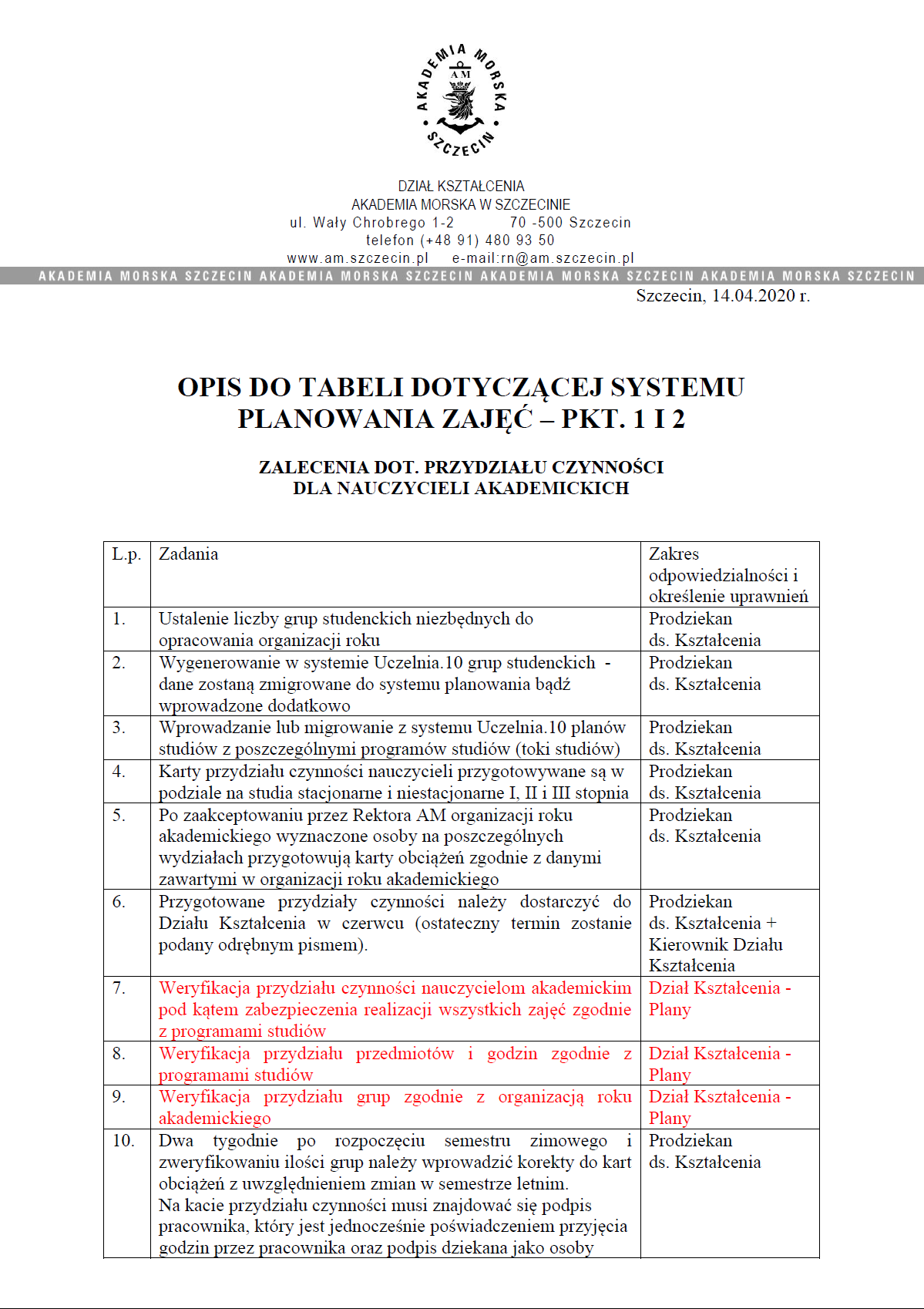 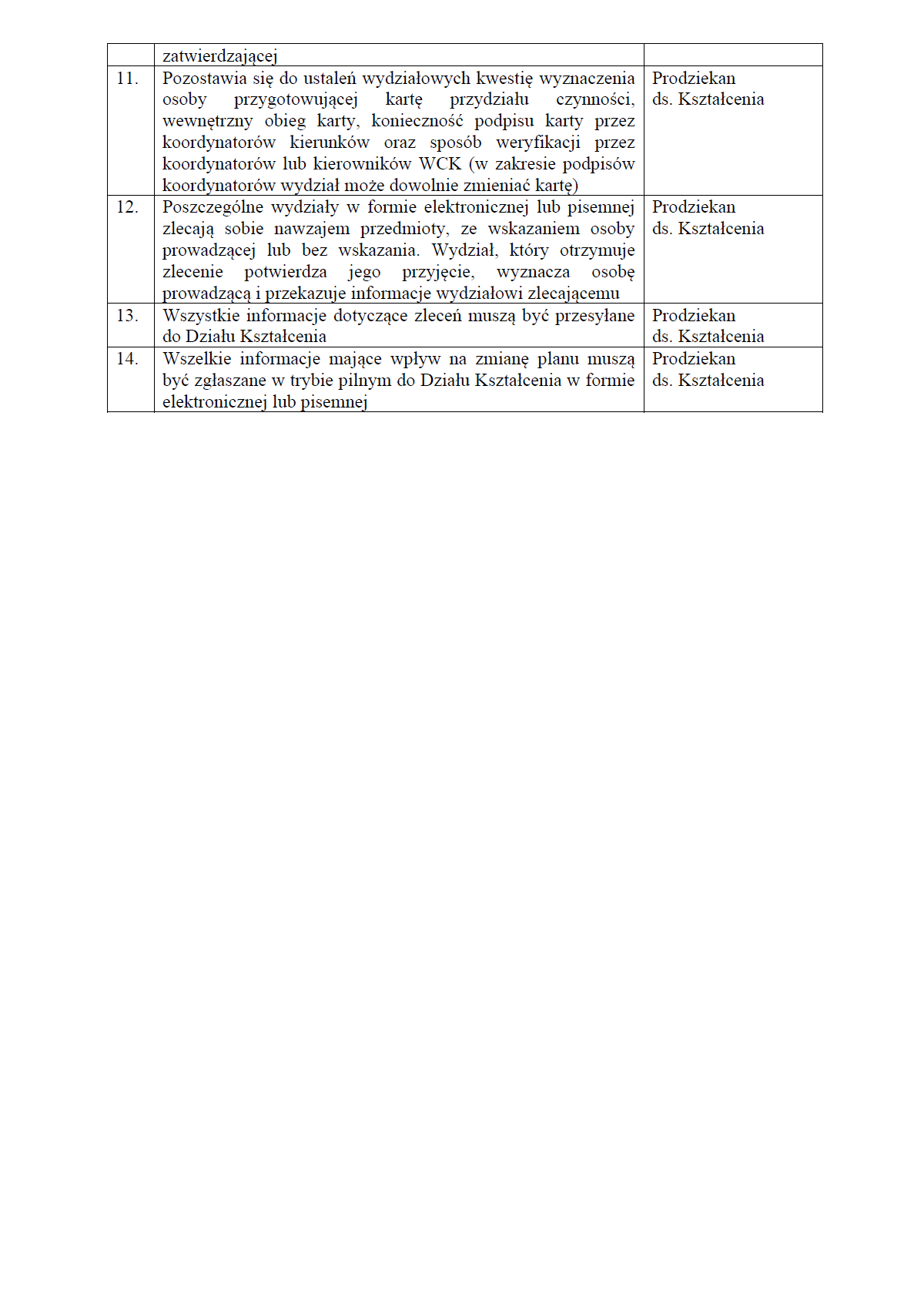 Załącznik nr 5 do umowy – wzór pliku rozliczeń godzin ponadwymiarowych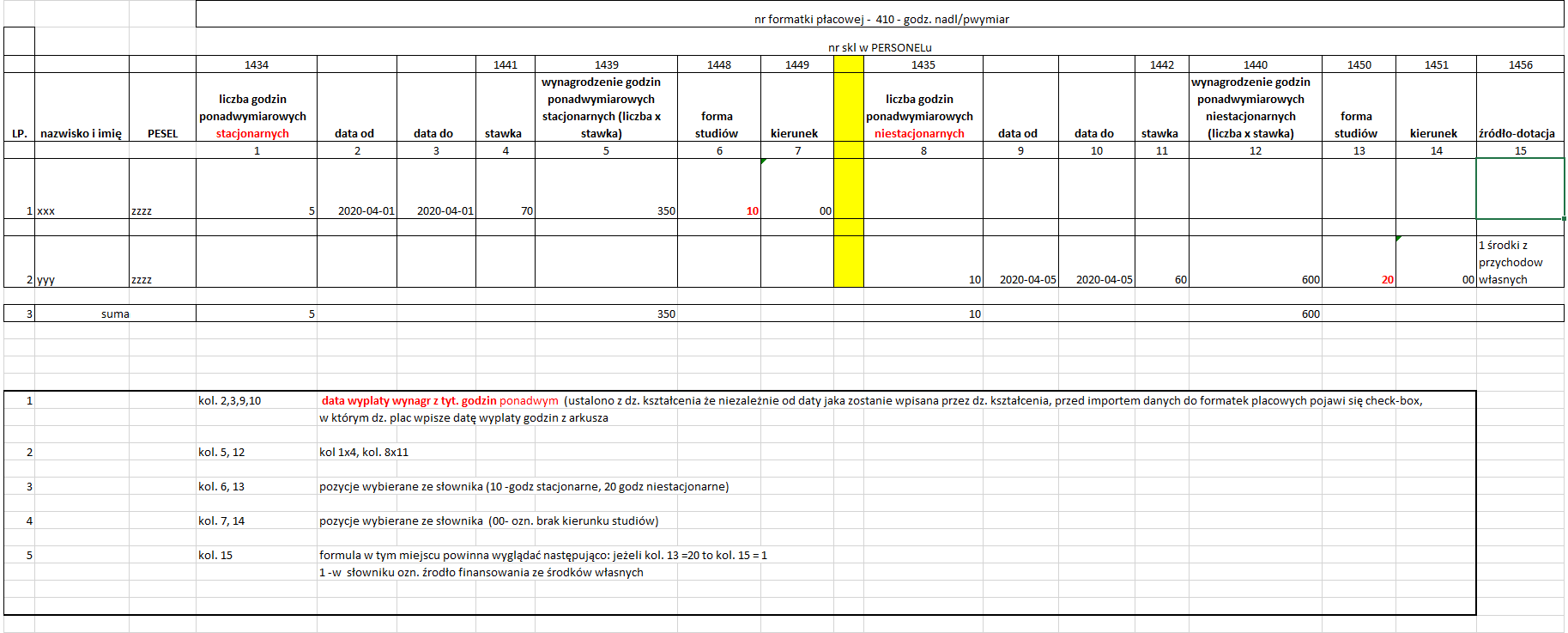 Załącznik nr 6 do umowy – wzór pliku rozliczeń godzin ponadwymiarowych w projekcie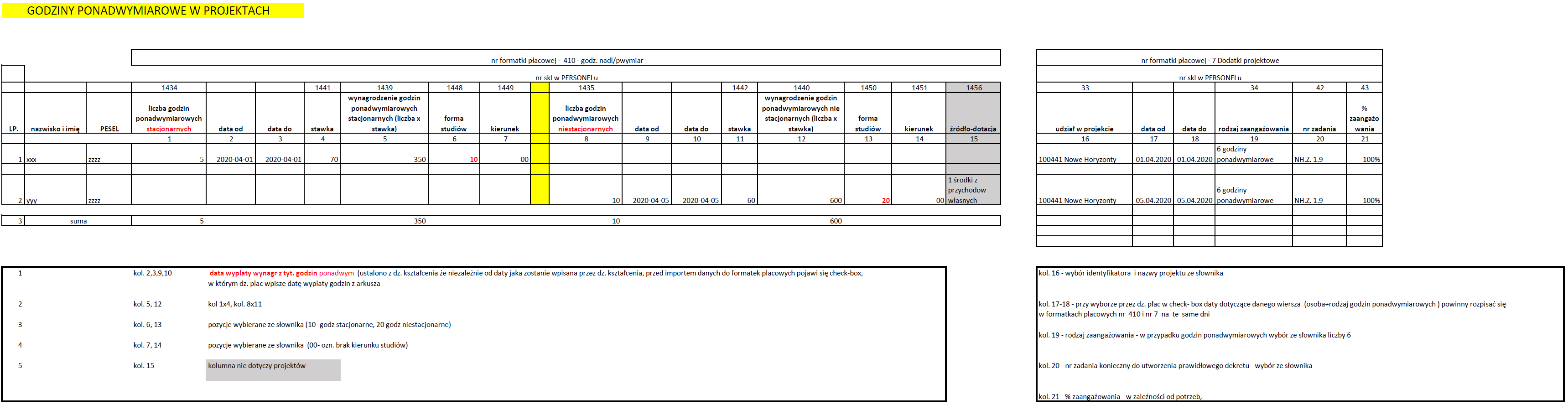 Załącznik nr 7 do Umowy – Umowa licencyjnaZapisy Specyfikacji Istotnych Warunków Zamówienia (nr BZP-AG/262-10/20) wraz z załącznikami stanowiącymi jej integralną część tj:Załącznik nr 1 do SIWZ – oferta wykonawcy,Załącznik nr 1a do SIWZ – opis przedmiotu zamówienia, Załącznik nr 2 do SIWZ – oświadczenie o braku podstaw do wykluczenia,Załącznik nr 2a do SIWZ – oświadczenie o spełnianiu warunku udziału w postępowaniu,Załącznik nr 3 do SIWZ – oświadczenie dotyczące grupy kapitałowej,Załącznik nr 4 do SIWZ – wykaz wykonanych usług,Załącznik 4a do SIWZ – wykaz osóbZałącznik nr 5 do SIWZ – wzór umowy z załącznikamizostały zaakceptowane zgodnie z odpowiedzialnością określoną w regulaminie udzielania zamówień publicznych Uczelni, przez członków komisji przetargowej poprzez złożenie podpisów w poniższej tabeli:Symbol /Numer sprawy:BZP-AG/262-10/20PrzygotowałaKomisja Przetargowa powołana zarządzeniem przetargowym 65/2020z dnia 15.09.2020Nawa funkcjonalnościNależy wpisać TAK (jeżeli Wykonawca oferuje dana funkcjonalność) lub NIE (jeżeli Wykonawca nie oferuje danej funkcjonalności)Funkcjonalność 1Funkcjonalność 2Lp.Nazwa dostarczanego systemu/aplikacjiNazwa/rodzaj licencjiIlość1.2.Lp.Przedmiot Podmiot, na rzecz którego wykonano usługi (Odbiorca)Data wykonaniaData wykonaniaCałkowita wartość brutto w PLNLp.Przedmiot Podmiot, na rzecz którego wykonano usługi (Odbiorca)Początek   KoniecCałkowita wartość brutto w PLN1234l.p.Imię i nazwiskoFunkcja/stanowisko (kierownik projektu, architekt, specjalista ds. realizacji)Opis posiadanych kwalifikacji i umiejętności zgodnie z wymaganiami Zamawiającego Doświadczenie zawodowe (lata pracy na danym stanowisku/funkcji)Podstawa dysponowania tą osobą (umowa o pracę/umowa zlecenie/zobowiązanie innego podmiotu, o którym mowa w art. 22a ustawy Pzp)1234Lp.Nazwa Szt.1.Przekazał:Podpis upoważnionego pracownika Wykonawcy………………………………..Odebrał:………………………………..Przekazał:Podpis upoważnionego pracownika Wykonawcy………………………………..Odebrał:………………………………..Administrator:______________________Procesor:______________________Funkcja w komisji przetargowejImię i nazwiskoPodpisPrzewodniczącyKarina Rabenda 
…………………………Kierownik jednostki realizującejKarina Rabenda 
…………………………CzłonekDominik Kozera…………………………SekretarzMarta Mikulska-Nawackaw zastępstwie  Jarosław Sobczak…………………………